СХЕМА ВОДОСНАБЖЕНИЯ И ВОДООТВЕДЕНИЯ ГОРОДСКОГО ПОСЕЛЕНИЯ ЛЯНТОРНА 2019 ГОД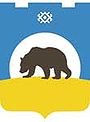 ПРОЕКТСОГЛАСОВАНОДиректор ЛГ МУП «УТВиВ»Билецкий В.В. _______УТВЕРЖДЕНАПостановлением №____ от________ Глава администрациигородского поселения Лянтор Махиня С.А _______СХЕМА ВОДОСНАБЖЕНИЯ И ВОДООТВЕДЕНИЯ ГОРОДСКОГО ПОСЕЛЕНИЯ ЛЯНТОРНА 2019 ГОДСОДЕРЖАНИЕВВЕДЕНИЕ	7ОБЩИЕ СВЕДЕНИЯ	8 СХЕМА ВОДОСНАБЖЕНИЯ ГОРОДСКОГО ПОСЕЛЕНИЯРАЗДЕЛ 1РАЗДЕЛ 2РАЗДЕЛ 3РАЗДЕЛ 4РАЗДЕЛ 5РАЗДЕЛ 6РАЗДЕЛ 7РАЗДЕЛ 8ТЕХНИКО-ЭКОНОМИЧЕСКОЕ СОСТОЯНИЕ	25 ЦЕНТРАЛИЗОВАННЫХ СИСТЕМ ВОДОСНАБЖЕНИЯ ГОРОДСКОГО ПОСЕЛЕНИЯНАПРАВЛЕНИЯ РАЗВИТИЯ ЦЕНТРАЛИЗОВАННЫХ	55 СИСТЕМ ВОДОСНАБЖЕНИЯБАЛАНС ВОДОСНАБЖЕНИЯ И ПОТРЕБЛЕНИЯ	57 ГОРЯЧЕЙ, ПИТЬЕВОЙ, ТЕХНИЧЕСКОЙ ВОДЫ ПРЕДЛОЖЕНИЯ ПО СТРОИТЕЛЬСТВУ,	85 РЕКОНСТРУКЦИИ И МОДЕРНИЗАЦИИ ОБЪЕКТОВ ЦЕНТРАЛИЗОВАННЫХ СИСТЕМ ВОДОСНАБЖЕНИЯ ЭКОЛОГИЧЕСКИЕ АСПЕКТЫ МЕРОПРИЯТИЙ ПО	89 СТРОИТЕЛЬСТВУ, РЕКОНСТРУКЦИИ ИМОДЕРНИЗАЦИИ ОБЪЕКТОВ ЦЕНТРАЛИЗОВАННЫХ СИСТЕМ ВОДОСНАБЖЕНИЯОЦЕНКА ОБЪЕМОВ КАПИТАЛЬНЫХ ВЛОЖЕНИЙ В	90 СТРОИТЕЛЬСТВО, РЕКОНСТРУКЦИЮ И МОДЕРНИЗАЦИЮ ОБЪЕКТОВ ЦЕНТРАЛИЗОВАННЫХ СИСТЕМ ВОДОСНАБЖЕНИЯЦЕЛЕВЫЕ ПОКАЗАТЕЛИ РАЗВИТИЯ	92 ЦЕНТРАЛИЗОВАННЫХ СИСТЕМ ВОДОСНАБЖЕНИЯ ПЕРЕЧЕНЬ ВЫЯВЛЕННЫХ БЕСХОЗЯЙНЫХ	94 ОБЪЕКТОВ ЦЕНТРАЛИЗОВАННЫХ СИСТЕМВОДОСНАБЖЕНИЯСХЕМА ВОДООТВЕДЕНИЯ ГОРОДСКОГО ПОСЕЛЕНИЯРАЗДЕЛ 1РАЗДЕЛ 2РАЗДЕЛ 3РАЗДЕЛ 4СУЩЕСТВУЮЩЕЕ ПОЛОЖЕНИЕ В СФЕРЕ	98 ВОДООТВЕДЕНИЯ ГОРОДСКОГО ПОСЕЛЕНИЯБАЛАНСЫ СТОЧНЫХ ВОД В СИСТЕМЕ	108 ВОДООТВЕДЕНИЯПРОГНОЗ ОБЪЕМА СТОЧНЫХ ВОД	114 ПРЕДЛОЖЕНИЯ ПО СТРОИТЕЛЬСТВУ,	117 РЕКОНСТРУКЦИИ И МОДЕРНИЗАЦИИ ОБЪЕКТОВЦЕНТРАЛИЗОВАННОЙ СИСТЕМЫ ВОДООТВЕДЕНИЯРАЗДЕЛ 5РАЗДЕЛ 6РАЗДЕЛ 7РАЗДЕЛ 8ЭКОЛОГИЧЕСКИЕ АСПЕКТЫ МЕРОПРИЯТИЙ ПО	121 СТРОИТЕЛЬСТВУ И РЕКОНСТРУКЦИИ ОБЪЕКТОВ ЦЕНТРАЛИЗОВАННОЙ СИСТЕМЫ ВОДООТВЕДЕНИЯ ОЦЕНКА ПОТРЕБНОСТИ В КАПИТАЛЬНЫХ	122 ВЛОЖЕНИЯХ В СТРОИТЕЛЬСТВО, РЕКОНСТРУКЦИЮИ МОДЕРНИЗАЦИЮ ОБЪЕКТОВ ЦЕНТРАЛИЗОВАННОЙ СИСТЕМЫ ВОДООТВЕДЕНИЯЦЕЛЕВЫЕ ПОКАЗАТЕЛИ РАЗВИТИЯ	125 ЦЕНТРАЛИЗОВАННОЙ СИСТЕМЫ ВОДООТВЕДЕНИЯ ПЕРЕЧЕНЬ ВЫЯВЛЕННЫХ БЕСХОЗЯЙНЫХ	137 ОБЪЕКТОВ ЦЕНТРАЛИЗОВАННОЙ СИСТЕМЫВОДООТВЕДЕНИЯВ	настоящей	схеме	водоснабжения	и	водоотведения	используются следующие термины, определения, сокращения:Схема водоснабжения и водоотведения – совокупность элементов графического представления и исчерпывающего однозначного текстового описания	состояния	и	перспектив	развития	систем	водоснабжения	и водоотведения на расчетный срок;Водовод – водопроводящее сооружение, сооружение для пропуска (подачи) воды к месту ее потребления;Источник водоснабжения – используемый для водоснабжения водный объект или месторождение подземных вод;Система наружного водоснабжения – часть инженерной инфраструктуры, совокупность источников водоснабжения,	водозаборных	гидротехнических сооружений, водопроводных очистных сооружений, водоводов, регулирующих емкостей,	насосных	станций,	внутриквартальных	сетей,     обеспечивающих население, общественные, промышленные и прочие предприятия водой.Технологическая зона водоснабжения - часть водопроводной сети, принадлежащая организации, осуществляющей горячее водоснабжение или холодное водоснабжение, в пределах которой обеспечиваются нормативные значения напора (давления) воды при подаче ее потребителям в соответствии с расчетным расходом воды;Расчетные расходы воды – определенные по действующим методикам с использованием установленных нормативов потребления расходы воды для различных видов водоснабжения;Система	водоотведения	–	совокупность	водоприемных	устройств, внутриквартальных сетей, коллекторов, насосных станций, трубопроводов, очистных сооружений водоотведения, сооружений для отведения очищенного стока в окружающую среду, обеспечивающих отведение поверхностных, дренажных вод с территории поселения и сточных вод от жизнедеятельности населения, общественных, промышленных и прочих предприятий;Технологическая зона водоотведения - часть канализационной сети, принадлежащей организации, осуществляющей водоотведение, в пределахкоторой обеспечиваются прием, транспортировка, очистка и отведение сточных вод или прямой (без очистки) выпуск сточных вод в водный объект;Эксплуатационная	зона	-	зона	эксплуатационной	ответственности организации,	осуществляющей      горячее      водоснабжение      или	холодное водоснабжение и (или) водоотведение, определенная по признаку обязанностей (ответственности) организации по эксплуатации централизованных систем водоснабжения и (или) водоотведения;Инженерная инфраструктура – единый обособленный комплекс как совокупность систем, объектов, сооружений и оборудования, и коммуникаций, обеспечивающих жизнедеятельность потребителей (населения, общественных, промышленных и прочих предприятий) конструктивно обособленный как единое целое;Схема	инженерной	инфраструктуры	–	совокупность	элементов графического представления и исчерпывающего однозначного текстового описания состояния и перспектив развития инженерной инфраструктуры на расчетный срок;ВОС – водоочистные сооружения;КОС – канализационные очистные сооружения; КНС – канализационная насосная станция;ГКНС – главная канализационная насосная станция;ВВЕДЕНИЕНастоящая работа включает оценку существующего состояния систем водоснабжения и водоотведения, перечень мероприятий по развитию систем водоснабжения и водоотведения, направленные на повышение энергетической эффективности, обеспечения доступности, бесперебойного и качественного водоснабжения и водоотведения абонентов, охрану здоровья и улучшения жизни населения, снижение негативного воздействия на водные объекты путем повышения качества очистки сточных вод.Схема водоснабжения и водоотведения городского поселения Лянтор на  2018 год разработана на основании следующих документов:	Генеральный план городского поселения Лянтор Сургутского района ХМАО-Югры.	Проект планировки территории г. Лянтор Сургутского района ХМАО-Югры, выполненный ОАО "ЗапСибЗНИИЭП" в 2010 г.;	Федеральный закон от 07.12.2011 N 416-ФЗ "О водоснабжении и водоотведении";	Постановление Правительства РФ от 5 сентября 2013 г. n 782 «О схемах водоснабжения и водоотведения»;	«Правила определения и предоставления технических условий подключения	объекта	капитального	строительства	к	сетям	инженерно-технического обеспечения», утвержденных постановлением Правительства РФ от 13.02.2006г. №83;СП 31.13330.2012 «Водоснабжение. Наружные сети и сооружения» Актуализированная редакция СНИП 2.04.02. -84* Приказ Министерства регионального развития Российской Федерации от 29 декабря 2011 года № 635/14; СП 32.13330.2012 «Канализация. Наружные сети и сооружения». Актуализированная      редакция      СНИП      2.04.03-85*      Утвержден      приказом Министерства регионального развития Российской Федерации (МинрегионРоссии) от 29 декабря 2011 г. № 635/11 и введен в действие с 01 января 2013 г;	СП 2.1.4.1074-01 Питьевая вода. Гигиенические требования к качеству воды централизованных систем питьевого водоснабженияОБЩИЕ СВЕДЕНИЯЛянтор — город в Сургутском районе Ханты-Мансийского автономного округа Тюменской области. Лянтор расположен на реке Пим (приток Оби), в 95 км к северо-западу от железнодорожной станции Сургут, в 625 км к северо-востоку от Тюмени.Город вырос на месте рыбацкого посёлка Пим в связи с открытием в 1966 году Лянторского (от	названия	озера	Лянтор-Тухлор	близ	реки	Пим) месторождения нефти и газа.В	городе	расположены	предприятия	нефтегазодобывающей промышленности. В настоящее время НГДУ «Лянторнефть» ведёт разработку и эксплуатацию 8 месторождений: Лянторского, Маслиховского, Назаргалеевского, Санинского, Западно-Камынского, Северо-Селияровского, Западно-Сахалинского, Сынъёганского.Численность постоянного населения города Лянтор на начало 2017 года составляла 42,10 тыс.  человек. Город Лянтор является самым многочисленным населенным пунктом в Сургутском районе. Доля населения города Лянтор в численности муниципального района составляет 33 %.Площадь территории города Лянтор составляет 63,1 кв. км. Плотность населения в городском поселении − 668 человек на кв. кмКлимат	района	резко-континентальный.	Зима	суровая,	холодная, продолжительная. Лето - короткое, теплое. Для района характерны резкие колебания температуры в течение года и даже суток.Среднегодовое количество осадков составляет 576 мм. Более 70 % осадков приходится на теплый период года.Наибольшая высота снежного покрова достигает в середине марта, его высота в поле в среднем составляет 46 см, в лесу выше, максимальная - 64 см. Среднее число дней со снежным покровом составляет 202 дня.Норма испарения с поверхности суши для данного района составляет 320 мм, за период с марта по октябрь.В летний период преобладают северные ветра, в осенне-зимний период -юго-западные ветра. Среднегодовая скорость ветра составляет 3,6 м/с. Слабые ветра отмечают в августе - 3,2 мс/с.Согласно СНиП 23-01-99* «Строительная климатология» инженерно -строительные условия площадки характеризуются следующими данными:	климатический район 1, подрайон 1Д;абсолютная минимальная температура воздуха - минус 55°С; абсолютная максимальная температура воздуха - плюс 34°С;	температура воздуха наиболее холодных суток обеспеченностью 0,92 - минус 47°С;	температура воздуха наиболее холодной пятидневки обеспеченностью 0,92- минус 43°С;	средняя	суточная	амплитуда	температуры	воздуха	наиболее холодного месяца - 9,7°С;	средняя максимальная температура воздуха наиболее теплого месяца -плюс 21,7°С;	средняя суточная амплитуда температуры воздуха наиболее теплого месяца - 9,7°С;	продолжительность периода со средней суточной температурой воздуха:≤ 0°С - 200 суток, ≤ 8°С - 257 суток, ≤10°С - 274 суток;	средняя температура наружного воздуха за период со среднесуточной температурой 80 и менее (отопительный период) (минус) - 9,9оС;	продолжительность отопительного периода суток/часов - 257/6128;	преобладающее направление ветра за декабрь-февраль - юго-западное, за июнь - август - северное.Согласно СНиП 2.01.07-85* «Нагрузки и воздействия» приняты следующие данные:	снеговой район - IV;	расчетное значение снеговой нагрузки - 2,4 (240) кПа (кгс/м²); 	ветровой район - II;	нормативная ветровая нагрузка - 0.30 (30) кПа (кгс/м²).Река Пим относится к бассейну реки Обь, является ее правым притоком.Общее направление течения реки Пим с севера на юг. Длина реки - 390 км, площадь водосбора - 12700 км2.Водосборный бассейн имеет вытянутую форму. Территория водосбора представлена пологоволнистой равниной, абсолютные отметки которой меняются в пределах 150 - 35 м БС.Пойма реки изрезана ложбинами, заболочена, сложена супесчаными грунтами, заливается через пониженные участки, при урезе воды 250 см над нулем графика поста.В период весеннего ледохода выше и ниже водомерного поста города Лянтор наблюдаются заторы льда, осенью у г. Лянтор - заторы.Водный режим реки Пим характеризуется весенне-летним половодьем со средней продолжительностью 84 дня. Начинается оно обычно в начале мая и продолжается в среднем до 23 июля. Максимум в среднем проходит 1 июня. Объем стока половодья составляет 66 % от годового.После прохождения весеннего половодья начинается летне-осенний период межени, который, как правило, прерывается одним или несколькими дождевыми паводками. Межень в таких случаях представлена в виде непродолжительного маловодного периода.Средняя многолетняя дата появления ледяных образований у г. Лянтор 15 октября. Ледостав приходится на 27 октября. Весенний ледоход начинается в среднем 14 мая, ледовые явления заканчиваются 18 мая. Весенний ледоход длится в среднем 5 дней. Продолжительность ледостава: средняя - 199 дней, максимальная - 219 дней, минимальная - 182 дня. Характерной особенностью является наблюдение заторов льда поздней осенью на разных участках русла р. Пим и превышение уровня воды (ноябрь - декабрь) над максимальным уровнем весны. Например, в 1986 году это превышение составило 87 см (389 см над нулем графика поста).Отложения первой надпойменной террасы представлены песками тонко - и мелкозернистыми серыми, хорошо отсортированными, кварцевыми. Вниз по разрезу пески постепенно грубеют до среднезернистых.В геоморфологическом отношении г. Лянтор расположен на левобережной пойме р. Пим и первой надпойменной террасе. Поверхность поймы сравнительно ровная, частично заболочена, абсолютные отметки изменяются от 39 до 41,5 м БС.Рельеф г. Лянтор имеет отметки от 47,0 на востоке до 41,0 - на западе. Преобладающие отметки 43-44,5 м БС. Наклон рельефа направлен на северо-восток - к р. Вачимъяун, и на запад к реке Пим. За окружной автодорогой рельеф направлен на север - к реке Вачимъяун.Сводные данные по изменению численности населения и объемам нового жилищного строительства в городском поселении Лянтор приведены в таблице 1, данные по размещению объемов новой жилой застройки по планировочным районам города и этапам расчетного периода – в таблице 2.Таблица 1. Сводные данные по изменению численности населения, объемам нового жилищного строительства и сносу жилья.Таблица 2. - Прогнозы приростов и сносов жилого фонда по элементам территориального деления (тыс. м2).Продолжение таблицы 2.Окончание таблицы 2Как видно из таблицы 2, новое жилищное строительство предусматривается во всех микрорайонах города на месте сносимого существующего жилого фонда, за исключением 5, 8, 9 и 11 микрорайонов, застройка которых ведется на свободных территориях.Существующий жилой фонд по состоянию на 01.01.2018 года и сохраняемый на расчетный срок приведен в таблице 3.Таблица 3. Существующий жилой фонд городского поселения Лянтор и сохраняемый на перспективу.Также на территории городского поселения Лянтор предполагается разместить ряд общественных объектов, представленных в таблице 4, прирост площади которых составит около 161 тыс. м2.Таблица 4. Перечень запланированных к строительству общественных объектов.Анализ вышеприведенных данных показал, что за период реализации Схемы в городском поселении Лянтор ожидается новое строительство общей площадью порядка 807,2 тыс. м2, в том числе:- многоквартирных домов	- 609,5 тыс. м2; - индивидуальных жилых домов	- 12,8 тыс. м2; - общественных зданий	- 160,8 тыс. м2. Снос ветхого жилья запланирован в размере 217,6 тыс. м2.Строительство	производственных	зданий	на	территории	городского поселения Лянтор на рассматриваемый период не предусматривается.СХЕМА ВОДОСНАБЖЕНИЯ ГОРОДСКОГО ПОСЕЛЕНИЯРАЗДЕЛ 1. ТЕХНИКО-ЭКОНОМИЧЕСКОЕ СОСТОЯНИЕ ЦЕНТРАЛИЗОВАННЫХ СИСТЕМ ВОДОСНАБЖЕНИЯ ГОРОДСКОГОПОСЕЛЕНИЯ.Системой водоснабжения называют комплекс сооружений и устройств, обеспечивающий снабжение водой всех потребителей в любое время суток в необходимом количестве и с требуемым качеством.Задачами систем водоснабжения являются: 	добыча воды;	подача ее к местам обработки и очистки;	хранение воды в специальных резервуарах;	транспортировка потребителям;очистка воды до норм "СанПиН 2.1.4.1074-01" Питьевая вода.Организация	системы	водоснабжения	городского	поселения	Лянтор происходит на основании сопоставления возможных вариантов с учетом особенностей городских территорий, требуемых расходов воды на разных этапах развития поселения, возможных источников водоснабжения, требований к напорам, качеству воды и гарантированности ее подачи.В нормативно правовых актах (НПА) Ханты-Мансийского автономного округа – Югры, в частности, в целевой программе «Чистая вода» отражена основная проблема: «… загрязнение питьевой воды продуктами коррозии трубопроводов.	Высокий	износ	сетей	становится	результатом	высокой аварийности. В среднем по автономному округу неучтенные потери воды (коммерческие и физические) составляют около 18 % от объема воды, подаваемой в сеть, потери городского поселения Лянтор составляют 10 %. Результаты выборочного визуального осмотра технического состояния трубопроводов подтверждают тезис «Программы…».В	целях	обеспечения	санитарно-эпидемиологической	надежности проектируемых и реконструируемых водопроводов хозяйственно-питьевого водоснабжения в местах расположения водозаборных сооружений и окружающих их территориях организуются зоны санитарной охраны (ЗСО). Зона санитарной охраны источника водоснабжения в месте забора воды состоит из трех поясов: первого — строгого режима, второго и третьего — режимов ограничения. Проект указанных зон разрабатывается на основе данных санитарно-топографическогообследования территорий, а также гидрологических, гидрогеологических, инженерно-геологических и топографических материалов.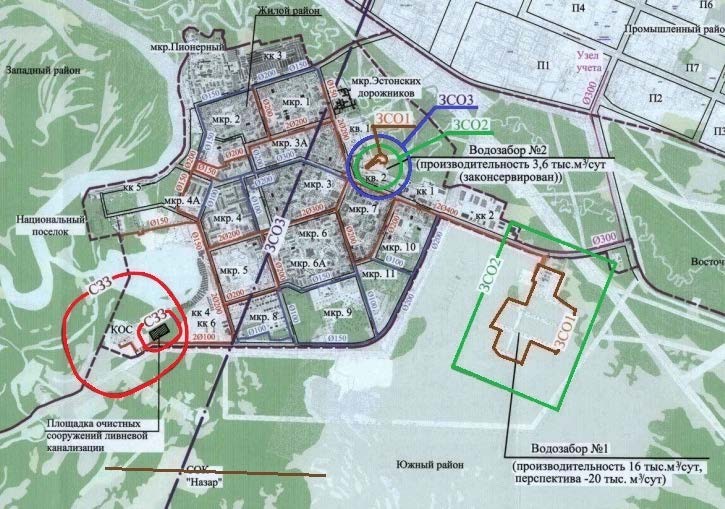 Рисунок 1Важнейшим элементом систем водоснабжения городского поселения Лянтор являются	водопроводные	сети.	К	сетям	водоснабжения	предъявляются повышенные требования бесперебойной подачи воды в течение суток в требуемом      количестве      и      надлежащего      качества.	Сети      водопровода подразделяются на магистральные и распределительные. Магистральные линии предназначены в основном для подачи воды транзитом к отдаленным объектам. Они идут в направлении движения основных потоков воды. Магистрали соединяются рядом перемычек для переключений в случае аварии.Распределительные сети подают воду к отдельным объектам, и транзитные потоки там незначительны.Городская	сеть	водопровода	городского	поселения	Лянтор	имеет целесообразную конфигурацию (трассировку) и доставляет воду к объектам по возможности кратчайшим путем. Поэтому форма сети в плане имеет большоезначение, особенно с учетом бесперебойности и надежности в подаче воды потребителям. Эти вопросы решаются с учетом рельефа местности, планировки населенного пункта, размещения основных потребителей воды и др.Централизованная система водоснабжения городского поселения Лянтор в зависимости от местных условий и принятой схемы водоснабжения обеспечивает:	хозяйственно-питьевое водопотребление в жилых и общественных зданиях, нужды коммунально-бытовых предприятий;	хозяйственно-питьевое водопотребление на предприятиях;	производственные нужды промышленных предприятий, где требуется вода     питьевого	качества	или	предприятий,	для	которых	экономически нецелесообразно сооружение отдельного водопровода;	тушение пожаров;	собственные	нужды	станции	водоподготовки,	промывку водопроводных и канализационных сетей и т.п.В действующих границах площадь города составляет – 6307 га.Освоенная под селитьбу территория городского поселения Лянтор занимает площадь 566 га и представляет собой вытянутый с юго-запада на северо-восток многоугольник, ограниченный с запада, юга - р. Пим, с северо-востока - р. Вочингъявин, с востока - зоной технологических трубопроводов.В черте селитебной территории городского поселения сформировались несколько производственных зон:	Коммунально-складская	в	северо-западной	части (гаражные кооперативы, СТО, складские здания и сооружения и др.);	Коммунально-складская в восточной части (котельные, пождепо, коммунально-складская зона и др.);	Коммунально-складская	в	юго-восточной	части (котельные, электроподстанции, КОС, гаражные, лодочные кооперативы и др.).Промышленная зона, в которой сосредоточены объекты производственной инфраструктуры, размещена к северу от реки Вочингъявин, в 4-х километрах от основного пятна селитьбы городского поселения.В юго-восточной части к черте селитебной территории примыкает зона водозаборных	сооружений, зона сельскохозяйственного использования, рекреационная территория.В современном состоянии городское поселение Лянтор представляет собой достаточно компактное жилое образование, состоящее из микрорайонов и кварталов, застроенных 1-2-х этажными жилыми домами в деревянном исполнении. Малоэтажные в 3 этажа, среднеэтажные в 4-5 этажей, многоэтажные в 9-10 этажей многоквартирные жилые дома расположены в жилых кварталах 1, 2, 4, в микрорайоне 4, в юго-западной части микрорайонов 2, 3А, в восточной части микрорайона 1, в юго-западной части микрорайонов 6, 6А, в северной части микрорайона 5.В северной части расположено жилое образование, сформированное из жилых домов различного типа: двухэтажных брусчатых домов и индивидуальных жилых домов с приусадебными участками. Большая часть территории этого жилого образования занята лесными массивами различной ценности, на территории которых расположен комплекс зданий и сооружений мечети. Все это сформировано в единый вахтовый микрорайон "Пионерный".В северно-восточной части на территории жилого квартала 1 расположено жилое образование, сформировано из сборнощитовых жилых домов на одну семью - микрорайон Эстонских дорожников.В западной части, непосредственно у реки Пим, расположен национальный поселок.Схема городского поселения Лянтор представлена на рисунке 2.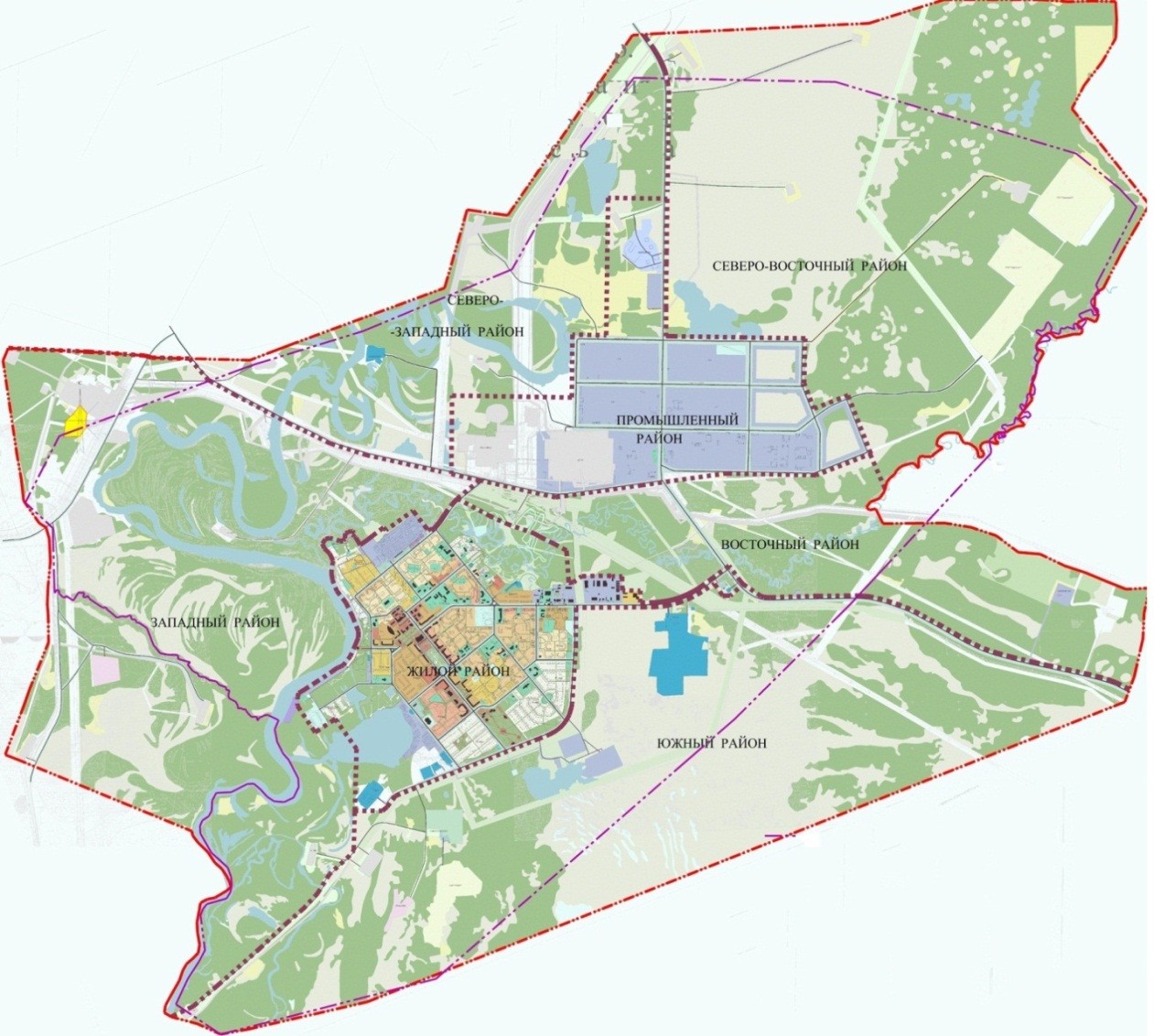 Рисунок	2.	Схема	городского	поселения	Лянтор	с	выделенными характерными районами.Организацией, городского поселения Лянтор, осуществляющей услуги холодного водоснабжения, является Лянторское городское муниципальное унитарное предприятие «Управление тепловодоснабжения и водоотведения (ЛГ МУП «УТВиВ»).На праве хозяйственного ведения предприятия находятся:- «Водозаборные очистные сооружения №1 ул. Магистральная,5- 29 артезианских скважин, из них 2 наблюдательные и 27 эксплуатационных;86,57 км сетей.Технологическая схема подъема и очистки воды представлена на рисунке 3.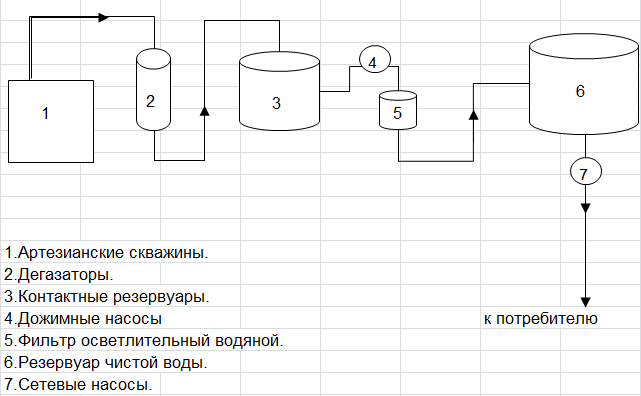 Рисунок 3. Технологическая схема подъема и очистки воды.Забор воды производится из артезианских скважин глубиной до 300м. Скважина включает в себя комплект обсадных труб с сетчатым фильтром и опущенным	погружным	центробежным	насосом.	Технологическая	схема водозаборной скважины представлена на рисунке 4.Подземный водоносный горизонтальный слой содержит воду определённого состава, которую необходимо очистить до санитарных норм. 100 % объема поднятой воды проходит через очистные сооружения.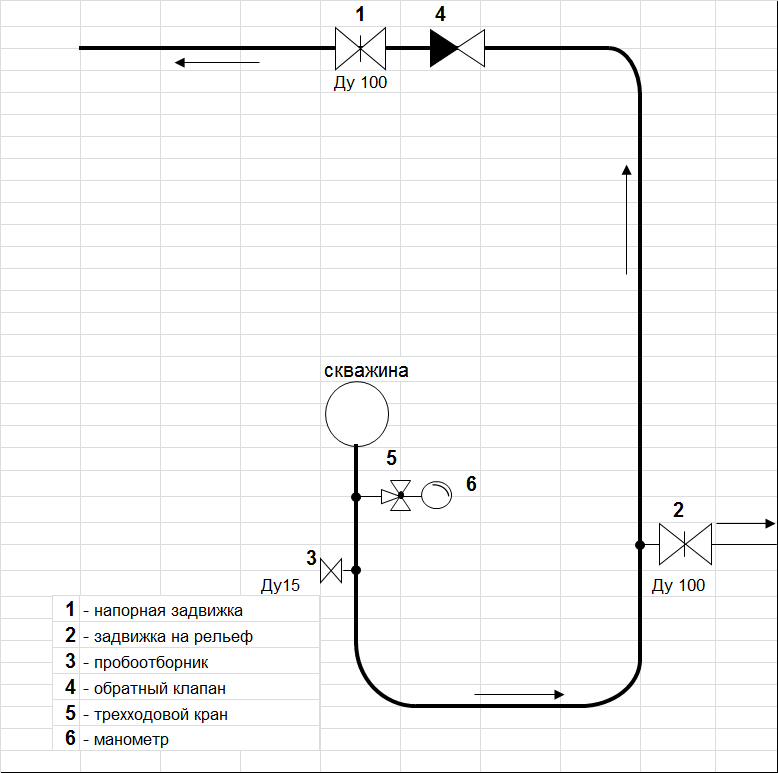 Рисунок 4. Технологическая схема водозаборной скважиныПоднятая вода со скважин подается по напорному коллектору Ду 530 мм на станцию дегазации, на дегазаторы.Технологическая схема станции дегазации представлена на рисунке 5.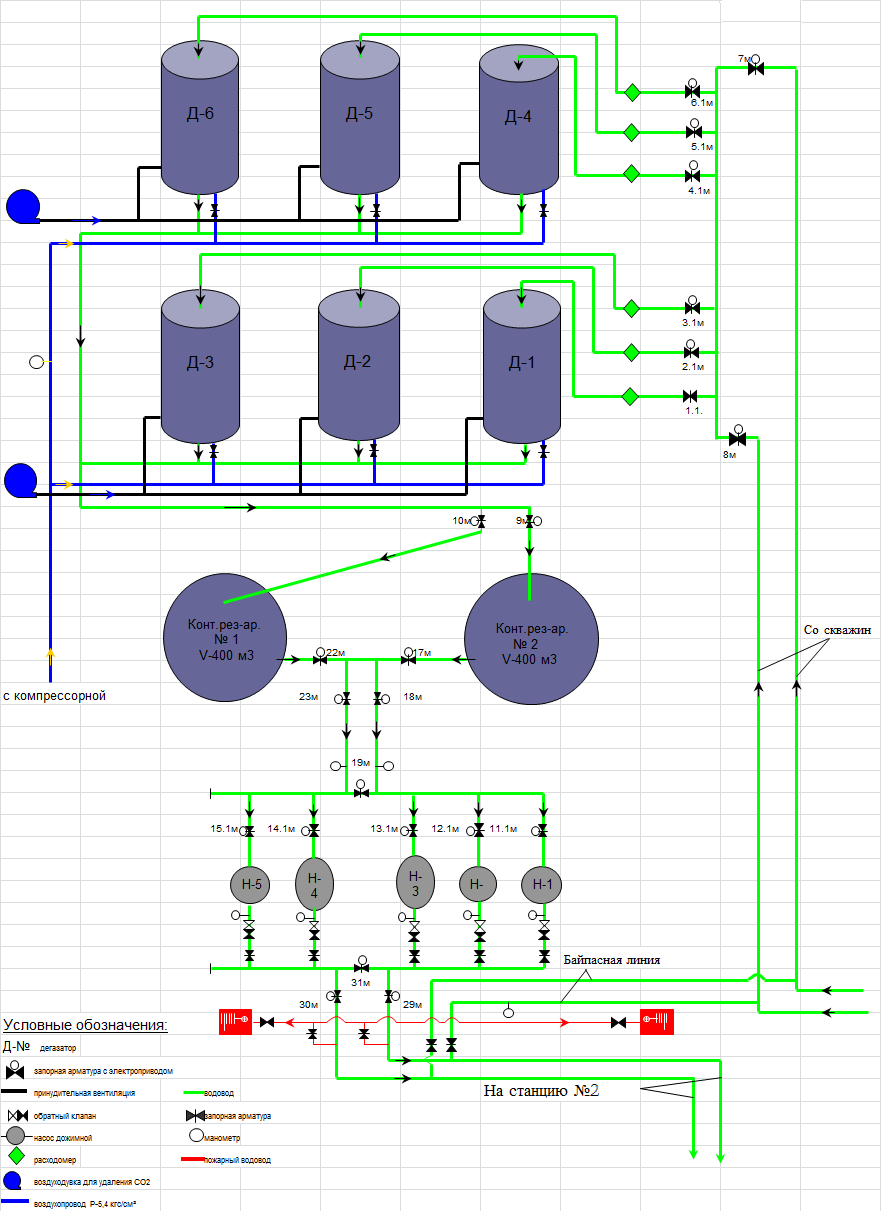 Рисунок 5. Технологическая схема станции дегазацииДегазатор	представляет	собой	ёмкость	вертикального	типа. Внутри дегазатора расположены ряды деревянных решёток, они служат для удаления растворенных в воде газообразных составляющих, а также в дегазаторе происходит отдув попутных газов и насыщение воды кислородом, путем противоточного движения воды и воздуха. На основании анализа химических показателей питьевой воды и технического обследования у авторов работы сложилось предположение, что дегазация, выполняемая практически при атмосферном давлении (на этом этапе водоподготовки) может являться потенциальным источником повышенной коррозии стальных трубопроводов и оборудования в системе. Для снижения негативного воздействия кислорода, растворенного в воде (ПДК по кислороду не нормируется, растворенный кислород после подъема – 1,71 мг/дм3; растворенный кислород после очистки – 10,61 мг/дм3). Более эффективным способом дегазации является вакууммирование. Целесообразность данной процедуры и ее техническая       реализация       возможны	после	проведения	научно-исследовательских и опытно-конструкторских работ (выходит за рамки технического задания по данной работе).Дегазатор	оснащен	вентилятором	для	принудительного	удаления углекислоты через вентиляционную систему. Насыщенная кислородом вода самотеком подается в две технологические ёмкости общим объемом V-800 м3, где происходит окислительно-восстановительная реакция железа с кислородом. Затем из технологических емкостей вода насосами подается на напорные фильтры закрытого типа, которые установлены на станции обезжелезивании. Фильтр – осветительный водяной имеет верхнее и нижнее распределительное устройство, первый слой фильтрующего материала - гравий расположен в нижней части фильтра, второй слой фильтрующего материала - кварцевый песок расположен поверх гравия. В фильтре происходит доочистка воды от примесей железа и мелкофракционных частиц. Технологическая схема фильтра осветительного водяного (ФОВ) представлена на рисунке 6.Далее вода под напором поступает в резервуары чистой воды. Из этих резервуаров, сетевыми насосами, вода подается потребителям на хозяйственно-питьевые нужды. Технологическая схема ВОС станции №2 представлена на рисунке 7.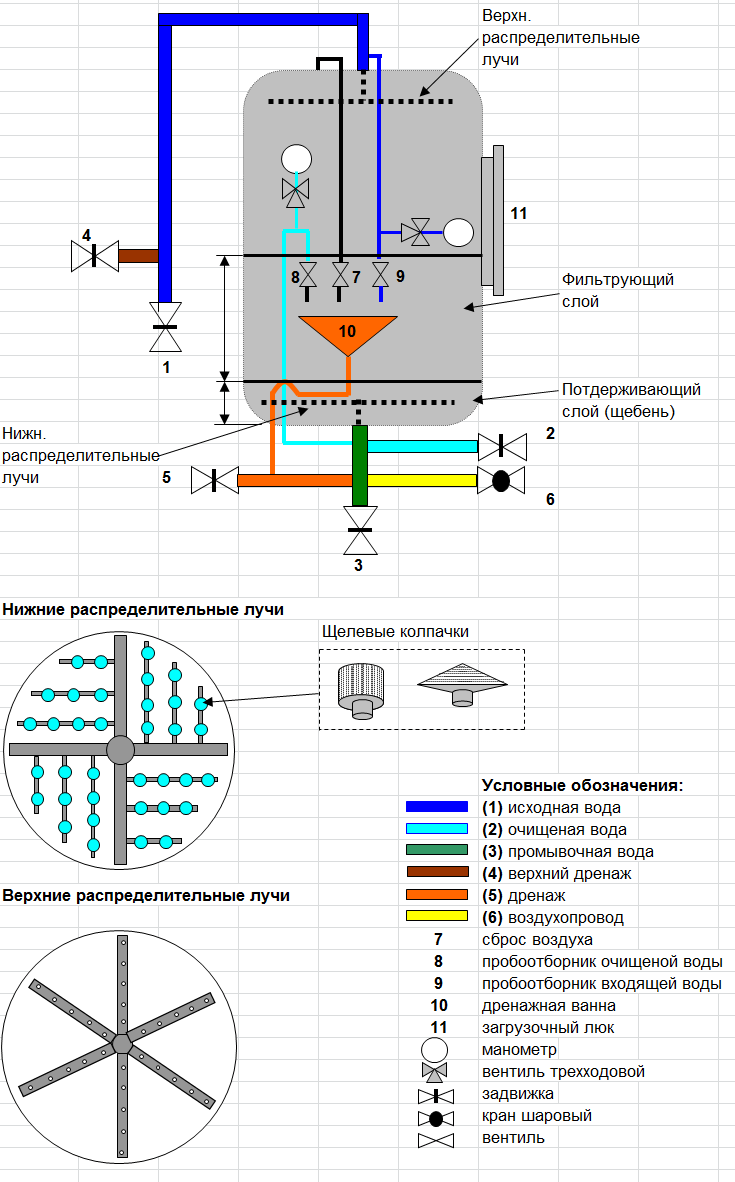 Рисунок 6.Технологическая схема  фильтра осветительного  водяного  (ФОВ)											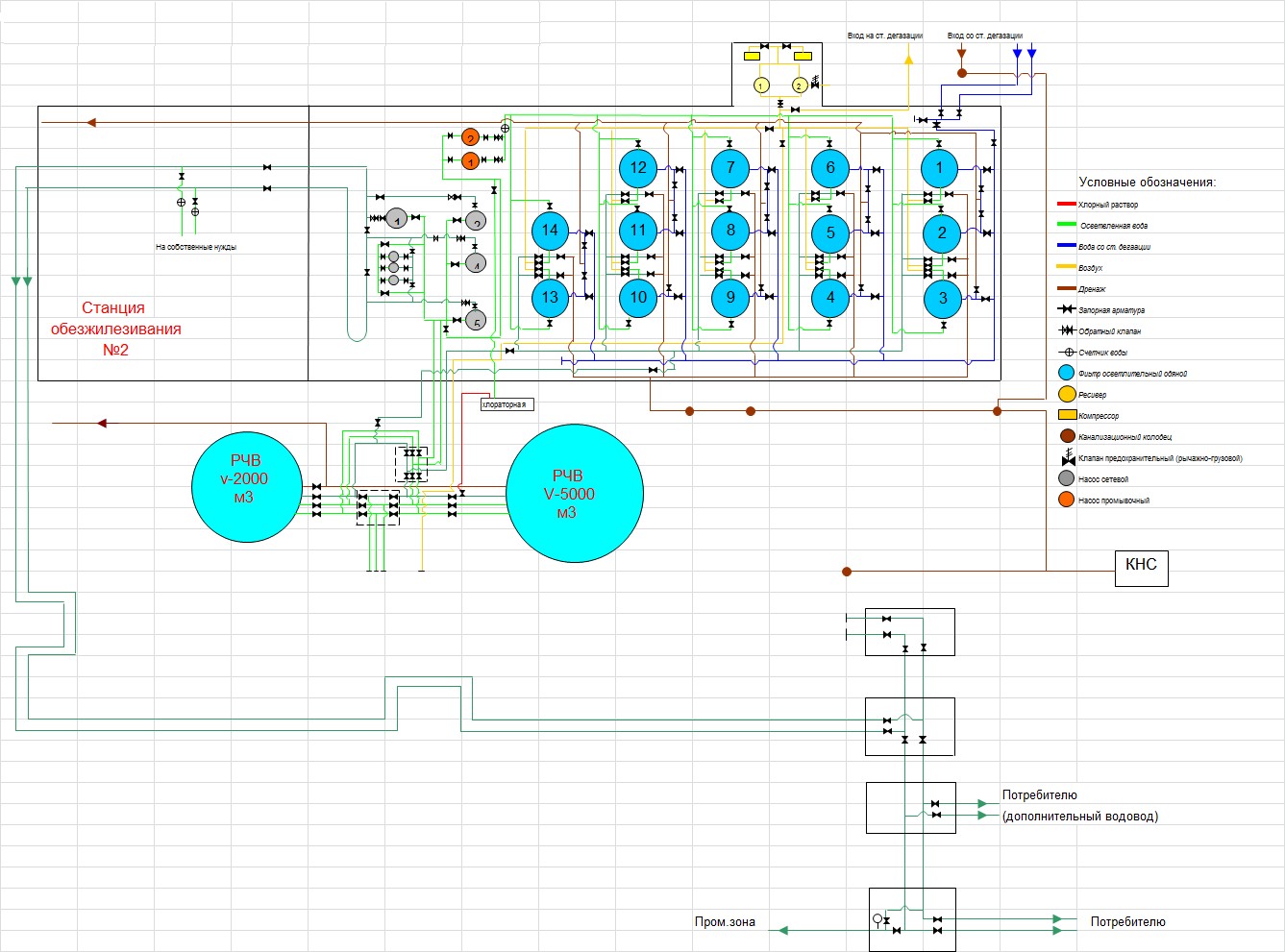 Рисунок 7. Технологическая схема ВОС станция №2.В состав ВОС входят 2 станции обезжелезивания 1986г. и 1990г. ввода в эксплуатацию проектной производительностью 16000 м3/сут. В 2012 г. выполнены работы по увеличению мощности станции обезжелезивания №2, за счет установки дополнительных фильтров, мощность увеличена до 25 000 м3/сут, (производительность водоочистных сооружений увеличена за счет увеличения количества фильтров очистки – 22 фильтра производительностью 31,4м3/ч и 6 фильтров производительностью 60м3/ч).Станция обезжелезивания №1 в июле 2012 г. выведена из эксплуатации в целях	рационального	использования	производственных	мощностей технологического оборудования системы водоснабжения.Питьевая вода согласно СанПиН 2.1.4.1074-01 «Питьевая вода» безопасна в эпидемическом и радиационном отношении, безвредна по химическому составу. По органолептическим свойствам – благоприятная, но имеется превышение предельно-допустимой концентрации по цветности.По химическому составу подземные воды эксплуатируемого водоносного горизонта	преимущественно	хлоридно-гидрокарбонатные	натриевые, реже гидрокарбонатные кальциево-натриевые, пресные, нейтральные с величиной водородного показателя 6,7-7,0. Имеются превышения ПДК по содержанию железа, азота аммония железа.Для обеспечения жителей города чистой питьевой водой согласно СанПиН 2.1.4.1074-01 «Питьевая вода. Гигиенические требования к качеству воды централизованных	систем	питьевого	водоснабжения.	Контроль	качества. Гигиенические требования к обеспечению безопасности систем горячего водоснабжения» подрядной организацией ООО НПП «Кавитон» в 2012 году выполнен проект реконструкции станции обезжелезивания №1 ВОС №1. Работы выполнены за счет средств предприятия.Реконструкция	объекта	«ВОС	№1»	предусматривает,	что	на	базе существующей очереди №1 станции обезжелезивания будет смонтирован новый комплекс очистки воды производительностью 16 тыс. м3/сут с применением новейшей технологии очистки воды, автоматизацией технологического процесса. При этом технологическое оборудование станции обезжелезивания №2 будет работать в период проведения реконструкции и далее будет выведено в консервацию.Эксплуатационные зоны:В	городском	поселении	Лянтор	в	селитебной	зоне	эксплуатацию магистральных сетей ХВС, водоотведения, внутриквартальных сетей, КНС осуществляет предприятие – ЛГ МУП «УТВиВ»В	промышленной	зоне	города	эксплуатацию	водопроводов,	сетей водоотведения, КНС осуществляет ОАО «Сургутнефтегаз».Основными потребителями воды питьевого качества являются: население города, промышленные предприятия, предприятия коммунально-складской зоны, также вода используется для полива и пожаротушения.На сегодняшний день все потребители обеспечены на 100% очищенной водой. Все жилые дома, общественные и промышленные здания имеют подключение к централизованному водоснабжению. Система водоснабжения – объединенная, хозяйственно-питьевого, производственного, противопожарного назначения. Водоводы - низкого давления 2,5/3,5 кгс/см2.Для обеспечения водой многоэтажных жилых домов в ЦТП установлены повысительные насосы.Магистральные	и	внутриквартальные	сети	водопровода	проложены совместно с сетями теплоснабжения и горячего водоснабжения.Одной из проблемой водопроводных сетей является повышенная шероховатость труб, что приводит к увеличению поверхность обрастания, на которых сорбируются имеющиеся в потоке примеси. Результатом является высокая аварийность (особенно ГВС, возникновение вторичных загрязнений в водопроводных сетях и дефицита воды на отдельных участках, связанного с уменьшением диаметра труб. Степень износа сетей составляет – 69,31 %. По расчётам потери воды составляют 10%Перечень	основного	и	вспомогательного	оборудования	в системе водоснабжения представлен в таблице 5.Таблица	5.	Основное	и	вспомогательное	оборудование	системы водоснабжения.Организацией, городского поселения Лянтор, осуществляющей услуги горячего	водоснабжения,	является	Лянторское	городское	муниципальное унитарное предприятие «Управление тепловодоснабжения и водоотведения (ЛГ МУП «УТВиВ»).Для города Лянтора характерна высокая степень централизованного теплоснабжения.В настоящее время покрытие тепловых нагрузок основной части селитебной территории, коммунально-складской	зоны	и	ВОС	осуществляется	от существующих котельных № 1 и № 3.Теплоснабжение «Национального поселка», микрорайонов № 4, 4А, 5, части потребителей микрорайона № 3, КК - 4, КК - 6и КОС осуществляется от котельной № 2.Теплоснабжение	предприятий	промзоны	полностью	осуществляется котельными № 16 и № 25 ЦТС НГДУ «Лянторнефть».Установленная теплофикационная мощность источников тепла:-	котельная № 1 фактическая тепловая мощность 106,96 МВт (91,97 Гкал/ч);-	котельная № 3 фактическая тепловая мощность 174,45 МВт (150 Гкал/ч);-	котельная № 2 фактическая тепловая мощность 69,6 МВт (59,8 Гкал/ч), 2 и 3 блок мощностью 63,6 МВт (54,7Гкал/ч) на консервации;-	котельная № 16 фактическая тепловая мощность 31,4 МВт (27,0Гкал/ч);-	котельная № 25 фактическая тепловая мощность 69,8 МВт (60,0Гкал/ч).Топливом для источников служит природный газ.Система теплоснабжения выполнена закрытой при одновременной подаче теплоты по двухтрубным водяным тепловым сетям на отопление, вентиляцию и горячее водоснабжение.Регулирование	отпуска	тепла	от	котельных	принято	центральное, качественное по нагрузке отопления, по температурному графику 110/70 (отопительный график температур).Присоединение потребителей тепла к тепловым сетям осуществляется по зависимой схеме через центральные тепловые пункты (ЦТП), предназначенные для снижения и регулирования параметров теплоносителя, учета и контроля отпуска тепла, а также для приготовления горячей воды на бытовые нужды.Схема	присоединения	водонагревателей	местных	систем	горячего водоснабжения принята двухступенчатая смешанная.Транспортировка тепла по магистральным тепловым сетям от всех источников тепла осуществляется по двухтрубным, тупиковым водяным тепловым сетям с закольцовкой между магистралями.Тепловые потоки определены по максимальным тепловым потокам на отопление и вентиляцию жилых и общественных зданий и по максимальному тепловому потоку на горячее водоснабжение.На праве хозяйственного ведения предприятия находится:     - 3 котельные;  - 73,41 км тепловых сетей (в двухтрубном исчислении); 40,6 км сетей горячего водоснабжения (в двухтрубном исчислении);  - 238 тепловых камер; 18 ед. ИТП (ж.д.1,2,3,4,5,6,7,8,9,10,11,12,13,14,16,17,18,19  мкр. № 4); 20 ед. ЦТП (№№ 1,2,3,4,5,6,7,9,10,11,13,33,42,51,56,70,73,76,77, 2/5 мкр.) Обслуживает 1-но  бесхозяйное ЦТП №2 (мкр. №1)   В котельных установлено следующее котельное оборудование:Котельная №1, ул. Магистральная,12/2Таблица 6Котельная №2, ул. Озерная,24Таблица 7Котельная №3, ул. Магистральная, 12/1Таблица 8Предприятие вырабатывает и транспортирует тепловую энергию в виде горячей воды, осуществляя переработку, передачу и распределение тепловой энергии конечным потребителям. Конечные потребители подключены к централизованной системе теплоснабжения г.Лянтор через центральные тепловые пункты (ЦТП) по зависимой схеме теплоснабжения на отопление и вентиляцию, по закрытой схеме на ГВС.Система регулирования в городском поселении Лянтор качественная с постоянным значением расходов теплоносителя, т.е. расход циркуляционного теплоносителя в тепловых сетях является величиной постоянной.При зависимой схеме теплоносителя в ЦТП происходит снижение высоких параметров теплоносителя до нормируемых значений путем смешения прямой сетевой воды (с температурой 110С) с обратной сетевой водой (с температурой 70С) до нормируемых значений температуры теплоносителя 95С и по температурному графику 95-70 С теплоноситель подается по внутриквартальным сетям теплоснабжения от ЦТП до потребителя.Также в ЦТП производится корректировка существующих значений давлений	до	значений,	необходимых	для	обеспечения	качественного теплоснабжения.Для получения горячей воды холодная вода из трубопровода ХВС, для нагрева, поступает в первую ступень теплообменных аппаратов. Далее, вода,подогретая до нормативной температуры поступает на вторую ступень теплообменников и подается в распределительную сеть горячего водоснабжения в здания потребителя. Проходя по стоякам внутридомовой распределительной сети, с	установленными	полотенцесушителями, водоразборными	кранами	и используется потребителем.Не разобранная, частично остывшая горячая вода по циркуляционному трубопроводу возвращается в сборный коллектор на ЦТП и вновь догревается в теплообменниках до нормативных показателей температуры, и снова поступает во внутридомовую распределительную сеть здания потребителя.Перечень, основное и вспомогательное оборудование ЦТП представлен в таблице 9.Схема водоснабжения городского поселения Лянтор представлена на рисунке 8.Таблица 9. Перечень, основное и вспомогательное оборудование ЦТП.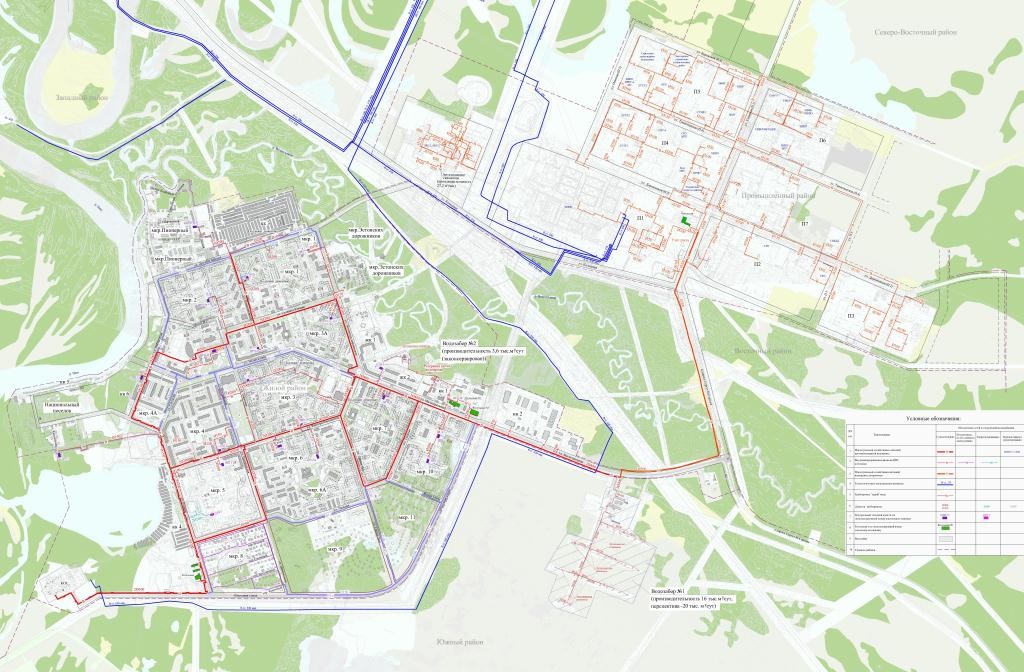 Рисунок 8.Схема водоснабжения городского поселения Лянтор							Качество воды артезианских скважин представлено в таблице 10.Место пробы: общий вход со скважины.Таблица 10. Результаты химических анализов на входе в ВОС.Примечание: Результат измерения, выделенный жирным шрифтом, превышает норму ПДК.РАЗДЕЛ 2. НАПРАВЛЕНИЯ РАЗВИТИЯ ЦЕНТРАЛИЗОВАННЫХ СИСТЕМ ВОДОСНАБЖЕНИЯ.В целях обеспечения всех потребителей водой в необходимом количестве и необходимого качества приоритетными направлениями в области модернизации систем водоснабжения городского поселения Лянтор являются:	привлечение	инвестиций	в	модернизацию	и	техническое перевооружение объектов водоснабжения.	обновление	основного	оборудования	объектов	и	сетей централизованной системы водоснабжения городского поселения Лянтор.Принципами развития централизованной системы водоснабжения городского поселения Лянтор являются:	постоянное улучшение качества предоставления услуг водоснабжения потребителям (абонентам).	удовлетворение потребности в обеспечении услугой водоснабжения новых объектов капитального строительства.	постоянное совершенствование схемы водоснабжения на основе последовательного планирования развития системы водоснабжения, реализации плановых мероприятий, проверки результатов реализации и своевременной корректировки технических решений и мероприятий.Основными задачами, решаемыми при развитии централизованных систем водоснабжения городского поселения Лянтор являются:	первоочередная задача - реконструкция ВОС, переход на более эффективные и технически совершенные технологии водоподготовки при производстве питьевой воды с целью обеспечения гарантированной безопасности и безвредности питьевой воды.	привлечение	инвестиций	в	модернизацию	и	техническое перевооружение объектов водоснабжения, повышение степени благоустройства зданий.	повышение эффективности управления объектами коммунальной инфраструктуры, снижение себестоимости жилищно-коммунальных услуг за счет оптимизации расходов, в том числе рационального использования водных ресурсов.	реконструкция и модернизация водопроводной сети, в том числе замена стальных водоводов с целью обеспечения качества воды, поставляемой потребителям, повышения надежности водоснабжения и снижения аварийности.	замена запорной арматуры на водопроводной сети, в том числе пожарных гидрантов, с целью обеспечения исправного технического состояния сети, бесперебойной подачи воды потребителям, в том числе на нужды пожаротушения.Создания системы управления водоснабжением городского поселения Лянтор, внедрение	системы	измерений	с целью повышения качества предоставления услуги водоснабжения за счет оперативного выявления и устранения технологических нарушений в работе системы водоснабжения, а также обеспечение энергоэффективности функционирования системы.Рост тепловых нагрузок для селитебной территории предусмотрено компенсировать за счет использования	резерва	тепловой	мощности действующих котельных № 1, № 2, № 3;Для	покрытия	нагрузок	на	нужды	населения (отопление,	горячее водоснабжение и пищеприготовление) микрорайонов малоэтажной жилой застройки №8,9,11 предусмотрена их газификация.	Рост тепловых нагрузок промышленной зоны на расчетный срок будетобеспечиваться, в основном, действующими котельными за счет использования резерва их мощностей, а также проведения реконструкции котельных с увеличением их производительности.Каким бы ни был сценарий развития городского поселения Лянтор в ближайшие годы, проведение мероприятий по реконструкции и модернизации основных объектов водоснабжения позволит ЛГ МУП «УТВиВ» обновить оборудование, усовершенствовать технологию очистки и качество воды, в полном объёме обеспечить необходимый резерв мощностей инженерно – технического обеспечения для развития объектов капитального строительства и подключение новых абонентов на территориях перспективной застройкиРАЗДЕЛ 3. БАЛАНС ВОДОСНАБЖЕНИЯ И ПОТРЕБЛЕНИЯ ГОРЯЧЕЙ, ПИТЬЕВОЙ, ТЕХНИЧЕСКОЙ ВОДЫ.Водозабор и станция очистки воды ЛГ МУП «УТВиВ» обеспечивает водоснабжением жилую часть города, коммунально-складской зону и зону промышленного района.ЛГ МУП «УТВиВ» осуществляет производство и передачу тепловой энергии на нужды отопления и горячего водоснабжения, подъем и передачу холодной воды, прием и очистку стоков потребителей г.п. ЛянторСургутского района.На рисунках 9-11 представлена структура потребления тепловой энергии, горячей воды, холодной воды и сброса стоков потребителями г.п. Лянтор.Рисунок 9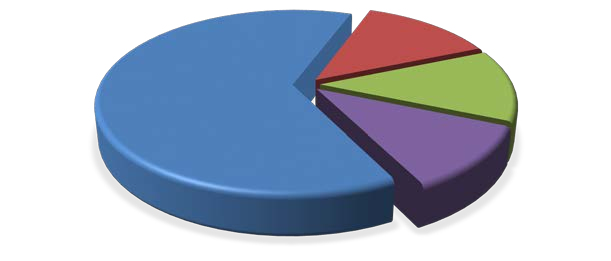 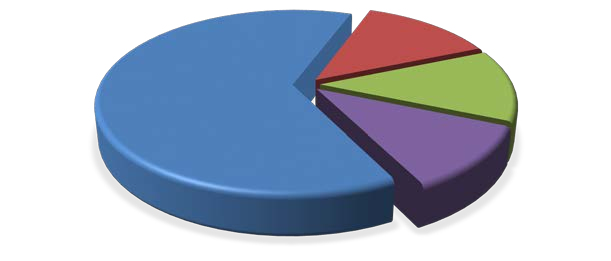 Рисунок 10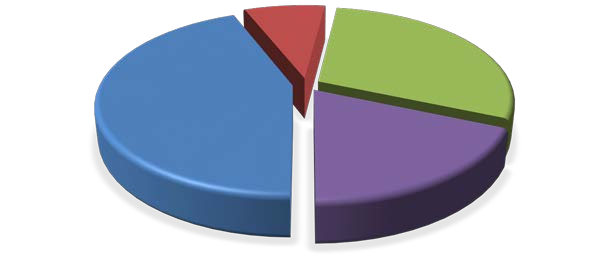 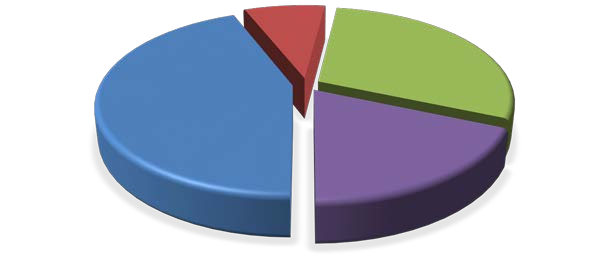 Рисунок 11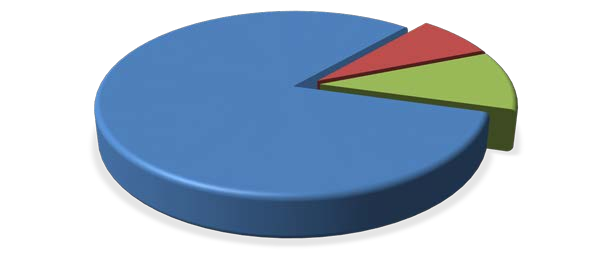 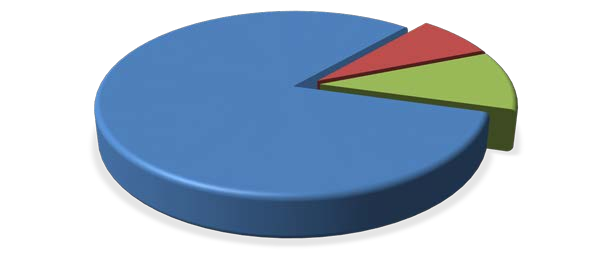 Общий баланс подачи и реализации воды ЛГ МУП «УТВиВ» представлен в таблице 11.Таблица 11. Общий баланс подачи и реализации воды ЛГ МУП «УТВиВ»Структура полезного отпуска холодной воды ЛГ МУП «УТВиВ» за 2017 год представлена в таблице 12, таблица 13, таблица 14, таблица 15.Таблица 12. Структура полезного отпуска холодной воды ЛГ МУП «УТВиВ» за 2017 год.Таблица 13. Структура полезного отпуска холодной воды ЛГ МУП «УТВиВ» за 2017 год 2 группе потребителей.Таблица 14. Структура полезного отпуска холодной воды ЛГ МУП «УТВиВ» за 2017 год на собственные нужды.Таблица 15. Структура полезного отпуска холодной воды ЛГ МУП «УТВиВ» за 2017 год по приборам учета.Структура полезного отпуска горячей воды ЛГ МУП «УТВиВ» за 2013 год представлена в таблице 16, таблица 17, таблица 18.Таблица 16. Структура полезного отпуска горячей воды ЛГ МУП «УТВиВ» за 2017 год (м3).Таблица 17. Структура полезного отпуска горячей воды ЛГ МУП «УТВиВ» за 2017 год 2 группе потребителей.Таблица 18. Структура полезного отпуска горячей воды ЛГ МУП «УТВиВ» за 2017 год по приборам учета.Приказом Департамента жилищно-коммунального комплекса и энергетики Ханты-Мансийского автономного округа - Югры от 25 декабря 2017 года N 12-нп были утверждены	нормативы	удельного водопотребления	для населения, проживающего на территории Ханты-Мансийского автономного округа - Югры.Для жилых помещений в многоквартирных домах и жилых домов, подключенных к системам централизованного водоснабжения, м3 на 1 человека в месяц.Таблица 19На протяжении последних лет наблюдается тенденция к рациональному и экономному потреблению холодной воды и, следовательно, снижению объемов реализации всеми категориями потребителей холодной воды.Основным и самым крупным потребителем холодной воды в городском поселении Лянтор является население, поэтому уменьшение объемов потребления воды населением оказывает существенное влияние на общую тенденцию снижения водопотребления.В жилых многоквартирных домах и объектах соцкультбыта городского поселения Лянтор используется неавтоматизированная система коммерческого учета холодной, горячей воды. Коммерческий учет воды осуществляется через механические	и	импульсные	счетчики	воды	(в	основном	установлены механические счетчики воды ВСТ). Использование механических счетчиков без защиты от несанкционированных воздействий приводит к занижению полезного отпуска воды. В межповерочный интервал (с учетом значительной коррозии трубопроводов и отсутствием качественной фильтрации воды на вводах объектов) также происходит занижение полезного отпуска. Постоянный контроль баланса производства и потребления, проведение выборочных проверок узлов учета даст большую достоверность показателей.Расчет перспективного водопотребления.Численность населения на	срок действия	схемы водоснабжения	и водоотведения городского поселения составит 45 000 человек.Требуемое суточное количество воды питьевого качества в соответствии с фактическим среднесуточным водопотреблением за базовый год составит, всего 7720,63 м3/сутки, в том числе:	на хоз. питьевые нужды населения – 6665,98 м3/сутки;	на	водоснабжение	предприятий	коммунально-складской	зоны,	на водоснабжение промышленных предприятий – 1849,04 м3/сутки;	на технологические нужды –166,31м3/сутки; 	неучтенные потери – 617,39 м3/сутки;	собственные нужды – 1256,36 м3/сутки;Требуемое максимальное суточное количество воды питьевого качества в соответствии с фактическим среднесуточным водопотреблением за базовый год составит, всего 10443,56 м3/сутки, в том числе:	на хоз. питьевые нужды населения – 2988,36 м3/сутки;	на	водоснабжение	предприятий	коммунально-складской	зоны,	на водоснабжение промышленных предприятий - 1965,49 м3/сутки;	на технологические нужды - 469,56м3/сутки; 	неучтенные потери - 869,71м3/сутки;	собственные нужды - 4151,71м3/сутки;Мощность водозабора после реконструкции составит 16 000 м3/сутки, что обеспечивает необходимый резерв системы водоснабжения городского поселения Лянтор по обеспеченности водой, качество очистки которой соответствует СанПиН 2.1.4.1074 - 01 «Питьевая вода»Прогнозные балансы полезного отпуска холодной воды ЛГ МУП «УТВиВ» до 2027 года представлены в таблице 20.Таблица 20. Прогнозные балансы полезного отпуска холодной воды ЛГ МУП «УТВиВ» до 2027 годаПродолжение Таблицы 20. Прогнозные балансы полезного отпуска холодной воды ЛГ МУП «УТВиВ» до 2027 годаТаблица 21. Прогноз динамики потребности в услуге теплоснабжения в муниципальном образовании г. п. Лянтор на период до 2027 г.Генпланом просчитана динамика потребления ресурсов до 2020 г. расчет на последующие года основан на сохранении динамики потребления ресурсов.В соответствии с пунктом 2 части 1 статьи 6, частью 1 статьи 12 Федерального закона от 07.12.2011 № 416-ФЗ «О водоснабжении и водоотведении»,  на основании постановления администрации г.п № 22 от 15.01.2014 г. Лянтор. Лянторское городское муниципальное унитарное предприятие «Управление тепловодоснабжения и водоотведения»  является  гарантирующей организацией для централизованной системы холодного водоснабжения и водоотведения в границах населенного пункта городского поселения Лянтор.РАЗДЕЛ 4. ПРЕДЛОЖЕНИЯ ПО СТРОИТЕЛЬСТВУ, РЕКОНСТРУКЦИИ И МОДЕРНИЗАЦИИ ОБЪЕКТОВЦЕНТРАЛИЗОВАННЫХ СИСТЕМ ВОДОСНАБЖЕНИЯ.Для обеспечения подачи абонентам определенного объёма горячей, питьевой воды, соответствующей качеству требованиям законодательства Российской Федерации, обеспечения качественного централизованного водоснабжения на территории всего поселения, обеспечения централизованным водоснабжением объектов перспективной застройки поселения, сокращения потерь воды при транспортировке необходимо провести ряд мероприятии по реконструкции и модернизации объектов централизованной системы водоснабжения городского поселения Лянтор.В	городском	поселении	систем водоснабжения и водоотведения имеют физический и моральный износ, поэтому необходимо провести ряд мероприятии по реконструкции и модернизации объектов централизованной      системы водоснабжения.Предложенные мероприятия по строительству и модернизации объектов централизованного водоснабжения представлены в таблице 22.Таблица 22. Предложенные мероприятия по строительству и модернизации объектов централизованного водоснабжения.Технология очистки устарела. При наличии проекта реконструкции ВОС не произведено финансирование ни одного этапа реконструкции. При том, что все оборудование имеет от 80 до 100% физического износа и полный моральный износ.Целью всех мероприятий по новому строительству, реконструкции и техническому	перевооружению	объектов	централизованной	системы водоснабжения городского поселения Лянтор является бесперебойное снабжение города питьевой водой, отвечающей требованиям нормативов качества, снижение аварийности, повышение энергетической эффективности оборудования, контроль и автоматическое регулирование процесса водоподготовки. Выполнение данных мероприятий позволит гарантировать устойчивую надежную работу водоочистных сооружений и получать качественную питьевую воду в количестве, необходимом для обеспечения жителей и промышленных предприятий городского поселения Лянтор.Мероприятия	по	текущему	ремонту	и	обслуживанию	объектов водоснабжения городского поселения Лянтор в данном разделе не представлены, так как разрабатываются и корректируются ежегодно.Величина	необходимых	капитальных	вложений	в	строительство	и реконструкцию       объектов       централизованной	системы       водоснабжения представлена в разделе 6.РАЗДЕЛ 5. ЭКОЛОГИЧЕСКИЕ АСПЕКТЫ МЕРОПРИЯТИЙ ПО СТРОИТЕЛЬСТВУ, РЕКОНСТРУКЦИИ И МОДЕРНИЗАЦИИ ОБЪЕКТОВЦЕНТРАЛИЗОВАННЫХ СИСТЕМ ВОДОСНАБЖЕНИЯ.Все мероприятия, направленные на улучшение качества питьевой воды, могут быть отнесены к мероприятиям по охране окружающей среды и здоровья городского поселения Лянтор. Эффект от внедрения данных мероприятий – улучшения здоровья и качества жизни граждан.Для	предотвращения	неблагоприятного	воздействия	в	процессе водоподготовки промывные воды фильтров и отстойников, образующиеся в технологическом процессе водоподготовки сбрасываются в коллектор и попадают на очистку на очистные сооружения канализации городского поселения.Химические реагенты на водозаборах ЛГ МУП «УТВиВ» используемые для водоподготовки не используются, что полностью исключает вредное воздействие на окружающую среду и здоровье человека.РАЗДЕЛ 6. ОЦЕНКА ОБЪЕМОВ КАПИТАЛЬНЫХ ВЛОЖЕНИЙ В СТРОИТЕЛЬСТВО, РЕКОНСТРУКЦИЮ И МОДЕРНИЗАЦИЮОБЪЕКТОВ ЦЕНТРАЛИЗОВАННЫХ СИСТЕМ ВОДОСНАБЖЕНИЯ.Величина	необходимых	капитальных	вложений	в	строительство	и реконструкцию объектов централизованной системы водоснабжения выполнена на оснований укрупненных сметных нормативов для объектов непроизводственного назначения и инженерной инфраструктуры, утвержденных федеральным органом исполнительной власти, осуществляющим функции по выработке государственной политики и нормативно-правовому регулированию в сфере строительства.Величина	необходимых	капитальных	вложений	в	строительство	и реконструкцию       объектов       централизованной	системы       водоснабжения представлена в таблице 23.Таблица 23. Величина необходимых капитальных вложений в строительство и реконструкцию объектов централизованной системы водоснабжения	90Затраты по текущему ремонту и обслуживанию объектов водоснабжения городского поселения Лянтор в данном разделе не представлены.Финансирование	предложенных	мероприятий	строительства	и реконструкции	систем     водоснабжения     должно	осуществляться	за     счет собственных средств предприятия (амортизация и прибыль, при соответствующем изменении договорных отношений), кредитных средств, внебюджетных средств, бюджетов всех уровней с включением в существующие и разрабатываемые программы.РАЗДЕЛ 7. ЦЕЛЕВЫЕ ПОКАЗАТЕЛИ РАЗВИТИЯ ЦЕНТРАЛИЗОВАННЫХ СИСТЕМ ВОДОСНАБЖЕНИЯ.В соответствии с постановлением Правительства РФ от 05.09.2013 №782 «О схемах водоснабжения и водоотведения к целевым показателям развития централизованных систем водоснабжения относятся:	показатели качества питьевой воды;	показатели надежности и бесперебойности водоснабжения; 	показатели качества обслуживания абонентов;	показатели эффективности использования ресурсов, в том числе сокращения потерь воды при транспортировке;	соотношение	цены	реализации	мероприятий	инвестиционной программы и их эффективности - улучшение качества воды;	иные	показатели,	установленные	федеральным	органом исполнительной       власти,	осуществляющим       функции	по       выработке государственной политики и нормативно-правовому регулированию в сфере жилищно-коммунального хозяйства.Данные	физико-химических	показателей	качества	очистки	воды представлены в таблице 24.Таблица 24.Результаты химических анализов на выходе из ВОС.Примечание:	Результат	измерения,	выделенный	жирным	шрифтом, превышает норму ПДК.Целевые показатели развития централизованной системы водоснабжения городского поселения Лянтор представлены в таблице 25.Таблица 25. Целевые показатели развития централизованной системы водоснабжения городского поселения Лянтор.РАЗДЕЛ 8. ПЕРЕЧЕНЬ ВЫЯВЛЕННЫХ БЕСХОЗЯЙНЫХ ОБЪЕКТОВ ЦЕНТРАЛИЗОВАННЫХ СИСТЕМ ВОДОСНАБЖЕНИЯ (В СЛУЧАЕ ИХВЫЯВЛЕНИЯ) И ПЕРЕЧЕНЬ ОРГАНИЗАЦИЙ, УПОЛНОМОЧЕННЫХ НА ИХ ЭКСПЛУАТАЦИЮ.Сведения об объекте, имеющем признаки бесхозяйного, могут поступать от исполнительных органов государственной власти Российской Федерации, субъектов Российской Федерации, органов местного самоуправления, а также на основании заявлений юридических и физических лиц, а также выявляться ЛГ МУП «УТВиВ»  в	ходе	осуществления технического обследования централизованных сетей.Эксплуатация выявленных бесхозяйных объектов централизованных систем холодного водоснабжения и (или) водоотведения, в том числе водопроводных и канализационных	сетей,	путем	эксплуатации	которых	обеспечиваются водоснабжение и (или) водоотведение осуществляется в порядке, установленном Федеральным законом от 07.12.2011 г. № 416-ФЗ «О водоснабжении и водоотведении».Постановка бесхозяйного недвижимого имущества на учет в органе, осуществляющем государственную регистрацию прав на недвижимое имущество и сделок с ним, признание в судебном порядке права муниципальной собственности	на	указанные	объекты	осуществляется	структурным подразделением администрации городского поселения Лянтор, осуществляющим полномочия администрации по владению, пользованию и распоряжению объектами муниципальной собственности.Перечень и характеристика бесхозяйных объектов централизованного водоснабжения городского поселения Лянтор представлена в таблице 26.Таблица 26. Перечень и характеристика бесхозяйных объектов системы централизованного водоснабжения городского поселения Лянтор.СХЕМА ВОДООТВЕДЕНИЯ ГОРОДСКОГО ПОСЕЛЕНИЯРАЗДЕЛ 1 СУЩЕСТВУЮЩЕЕ ПОЛОЖЕНИЕ В СФЕРЕ ВОДООТВЕДЕНИЯ ПОСЕЛЕНИЯ, ГОРОДСКОГО ОКРУГАНа сегодняшний день обеспеченность жилищного фонда г. Лянтор системой централизованного водоотведения составляет 100%.Бытовые сточные воды от жилых домов микрорайонов, предприятий по самотечным канализационным коллекторам поступают на внутри микрорайонные канализационные насосные станции. От КНС по напорным коллекторам стоки перекачиваются в магистральные самотечные или напорные коллекторы, далее поступают на 2 головные канализационные станции.Централизованной системой бытовой канализации в промышленной зоне обеспечены только предприятия ОАО «Сургутнефтегаз. Хозяйственно-бытовые стоки от цехов НГДУ «Лянторнефть», административных зданий СП ОАО «Сургутнефтегаз» и столовых поступают по самотечным трубопроводам на КНС, далее хозяйственно-бытовые стоки по двум самостоятельным напорным коллекторам диаметром 300-400 мм, минуя городскую централизованную систему бытовой канализации, отводятся на городские канализационные очистные сооружения (КОС). Перечень и характеристики КНС и ГКНС представлены в таблице 27.Таблица 27. Перечень и характеристики КНС и ГКНС.Наличие	большого	количества	КНС	влечет	за	собой	большие эксплуатационные	затраты	(т.к.      строительство      системы	канализации осуществлялось с нарушением последовательности – вначале выполнялось строительство микрорайонов или отдельных объектов, а инженерная структура строилась локально для конкретных объектов строительства, без учета перспективного развития города). КНС выполнены в блочном исполнении, подземная часть заглублена до 6,5 – 10м.От ГКНС по напорным коллекторам стоки поступают на КОС - 14000. Очистные сооружения включают в себя механическую, биологическую части. Обеззараживание происходит при помощи ультрафиолетовой установки.Напорные канализационные сети выполнены из стальных труб диаметром 80-400 мм. Самотечные канализационные коллекторы выполнены частично из чугунных и стальных труб диаметром 200-400 мм. Общая протяженность – 102,4 км. Степень износа сетей – 64 %.Основной проблемой для сетей водоотведения является высокая степень изношенности, отсутствие капитальных ремонтов, т.к. статья затрат при формировании тарифа сведена к минимальным значениям. Высокая физическая и моральная изношенность оборудования КНС, приемных резервуаров, отсутствие достаточного	финансирования	для	проведения	капитальных	ремонтов	и реконструкции – проблемы КНС.Проблемы КОС – Существующая система биологической отчистки устарела, не обеспечивает отчистку до НДС. Изменение состава поступающих вод: увеличение ПВА, нефтепродуктов, масел. Отсутствие ливневой канализации и очистных сооружений для ливневых вод приводит к превышению ПДК поступающих на очистку вод.Перечень	основного	и	вспомогательного	оборудования	системы водоотведения городского поселения Лянтор представлен в таблице 28.Таблица	28.	Основное	и	вспомогательное	оборудование	системы водоотведения городского поселения Лянтор.Площадка канализационных очистных сооружений (КОС) расположена за чертой городского поселения Лянтор на расстоянии 3000 м от жилой застройки.Очистные сооружения включают в себя механическую, биологическую и доочистку стоков.Схема очистки, следующая: по напорным коллекторам сточные воды поступают в приемную камеру решеток, где производится отделение крупных частиц. Далее стоки поступают в тангенциальные песколовки. После очистки стоков от песка и других минеральных веществ вода поступает в аэротенк, где происходит полная биологическая очистка при помощи микроорганизмов активного ила и кислорода. Очищенные сточные воды направляются во вторичный отстойник для осаждения взвешенных частиц. Технологическая схема КОС представлена на рисунке 13.Обеззараживание стоков производится бактерицидным ультрафиолетовым излучением на установках УДВ 250/144/ДЗ. Пройдя полную биологическую очистку и обеззараживание, стоки поступают в приемный резервуар насосной станции и далее по напорным трубопроводам, через глубинный выпуск рассеивающего типа, сбрасываются в реку Пим. Качество воды, сбрасываемой в реку	Пим	после	очистки,	не	соответствует	ПДК,	станция	доочистки недоукомплектованная, не работает..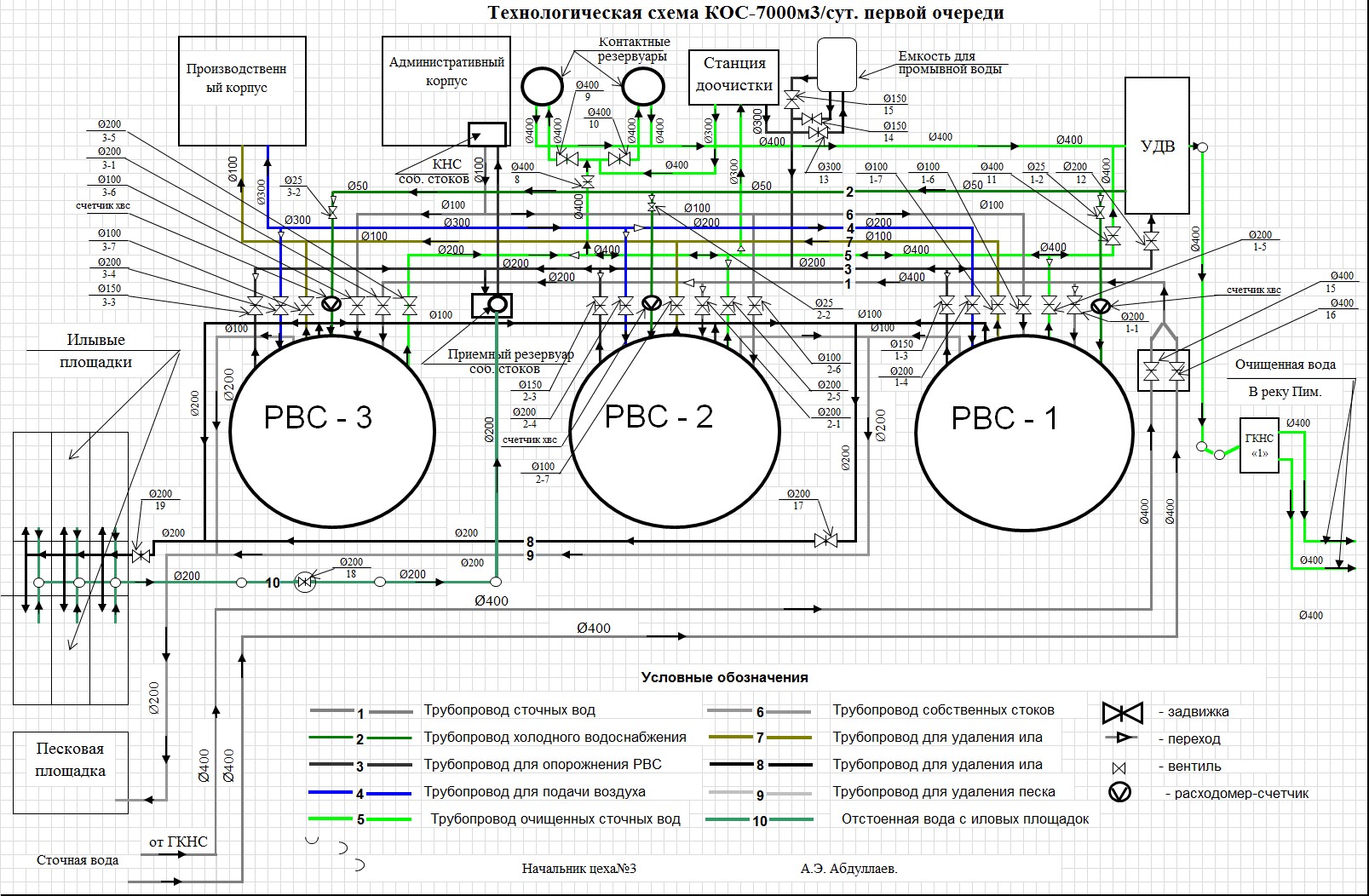 Рисунок 13. Технологическая схема КОС - 7000 м3/сутки.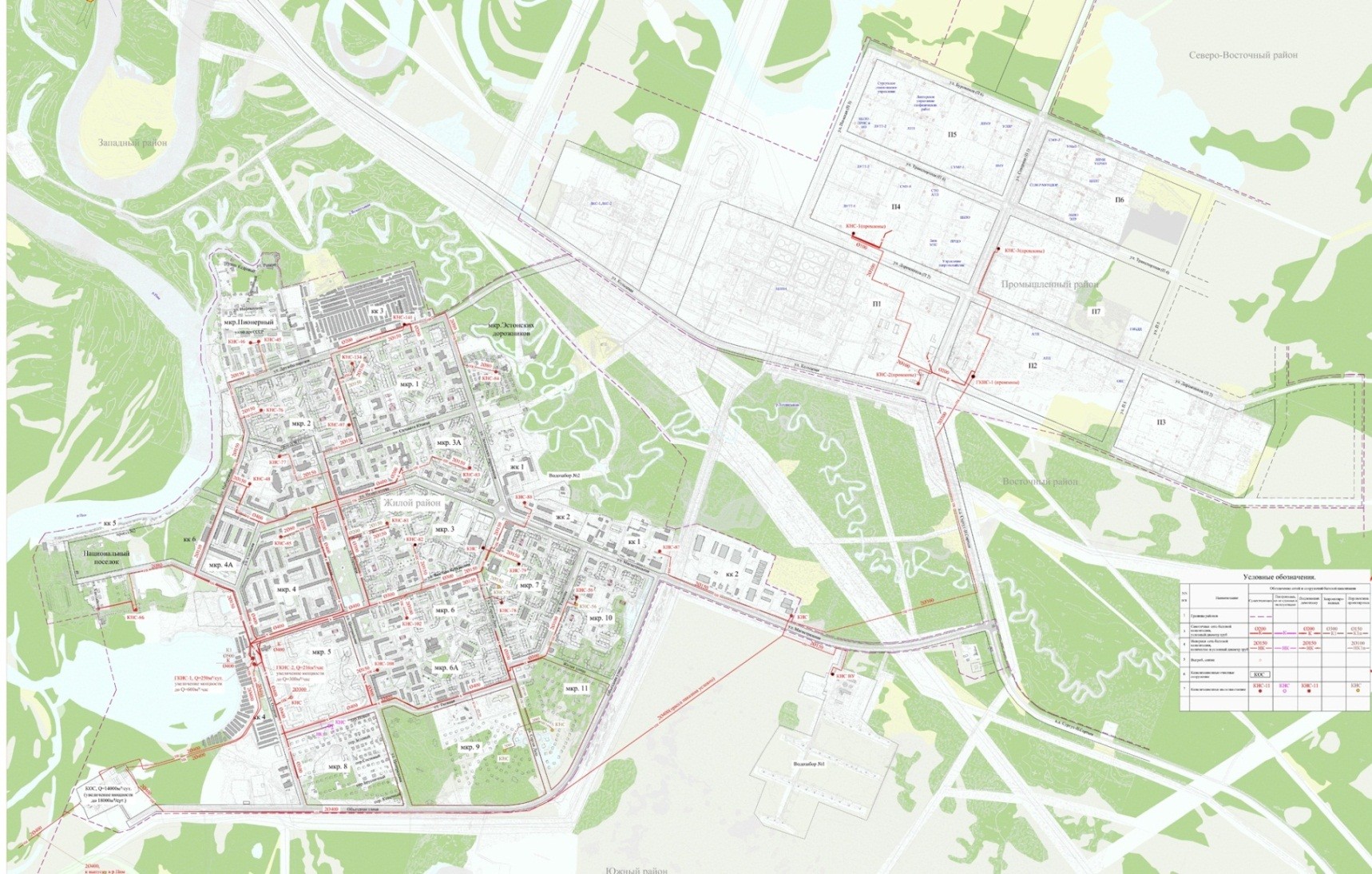 Рисунок 14. Схема водоотведения городского поселения Лянтор.РАЗДЕЛ 2. БАЛАНСЫ СТОЧНЫХ ВОД В СИСТЕМЕ ВОДООТВЕДЕНИЯ.Общий баланс реализации сточных вод городского поселения Лянтор представлен в таблице 29.Рисунок 15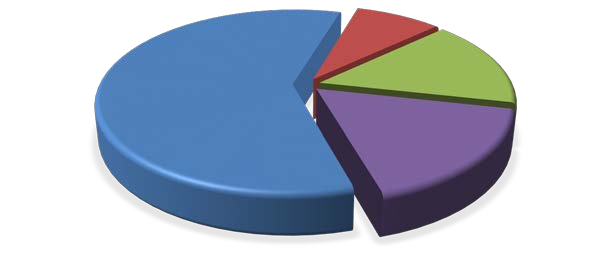 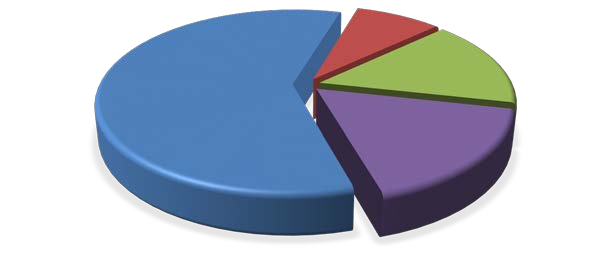 Таблица 29. Общий баланс реализации сточных водСтруктура реализации сточных вод за 2017 год представлен в таблице 30, таблице 31.Таблица 30. Структура реализации сточных вод за 2017 год.Таблица 31. Структура реализации сточных вод на собственные нужды за 2017 год.РАЗДЕЛ 3. ПРОГНОЗ ОБЪЕМА СТОЧНЫХ ВОД.Расчет перспективного водоотведения.Численность населения на	срок действия	схемы водоснабжения	и водоотведения городского поселения составит 45 000 человек.Суточное количество стоков в соответствии с фактическим среднесуточным водоотведением за базовый год составит, всего 5067,89 м3/сутки, в том числе:	от населения – 2722,61 м3/сутки;	от	предприятий	коммунально-складской	зоны,	от	промышленных предприятий – 1356,32 м3/сутки;	технологические нужды – 101,21м3/суткисобственные нужды – 887,41м3/сутки;Максимальное суточное количество стоков в соответствии с фактическим среднесуточным водоотведением за базовый год составит, всего 7831,7 м3/сутки, в том числе:	от населения - 3965,67 м3/сутки;	от	предприятий	коммунально-складской	зоны, от промышленных предприятий - 1716,13 м3/сутки;	технологические нужды – 136,5 м3/сутки; 	собственные нужды - 2013,85 м3/сутки;Мощность водоочистных сооружений после реконструкции составит 14 тыс. м3/сутки, что обеспечивает необходимый резерв системы очистки сточных вод городского поселения Лянтор.Прогнозные балансы принятых бытовых стоков ЛГ МУП «УТВиВ» до 2027 года представлены в таблице 32.Таблица 32. Прогнозные балансы бытовых стоков ЛГ МУП «УТВиВ» до 2027 года. (м3)РАЗДЕЛ 4. ПРЕДЛОЖЕНИЯ ПО СТРОИТЕЛЬСТВУ, РЕКОНСТРУКЦИИ И МОДЕРНИЗАЦИИ (ТЕХНИЧЕСКОМУПЕРЕВООРУЖЕНИЮ) ОБЪЕКТОВ ЦЕНТРАЛИЗОВАННОЙ СИСТЕМЫ ВОДООТВЕДЕНИЯ.Раздел «Водоотведение» схемы водоснабжения и водоотведения городского поселения Лянтор до 2027 года разработан в целях реализации государственной политики в сфере водоотведения, направленной на обеспечение охраны здоровья населения	и	улучшения	качества	жизни	населения	путем	обеспечения бесперебойного     и	качественного     водоотведения,	снижение     негативного воздействия на водные объекты путем повышения качества очистки сточных вод, обеспечение доступности услуг водоотведения для абонентов за счет развития централизованной системы водоотведения.Принципами развития централизованной системы водоотведения городского поселения Лянтор являются:	постоянное улучшение качества предоставления услуг водоотведения потребителям (абонентам);	удовлетворение потребности в обеспечении услугой водоотведения новых объектов капитального строительства;	постоянное	совершенствование	системы	водоотведения	путем планирования, реализации, проверки и корректировки технических решений и мероприятий.Основными задачами, решаемыми в разделе «Водоотведение» схемы водоснабжения и водоотведения являются:	модернизации, существующих канализационных очистных сооружений с внедрением технологий глубокого удаления биогенных элементов, доочистки и обеззараживания сточных вод для исключения отрицательного воздействия на водоемы и требований нормативных документов Российского законодательства с целью снижения негативного воздействия на окружающую среду;	обновление канализационной сети с целью повышения надежности и снижения количества отказов системы;	создание системы управления канализацией городского поселения Лянтор с целью повышения качества предоставления услуги водоотведения за счет оперативного выявления и устранения технологических нарушений в работе системы;	повышение энергетической эффективности системы водоотведения;	обеспечение доступа к услугам водоотведения новых потребителей.В целях реализации схемы водоотведения городского поселения Лянтор до 2027 года необходимо выполнить комплекс мероприятий, направленных на обеспечение в полном объёме необходимого резерва мощностей инженерно – технического обеспечения для развития объектов капитального строительства и подключение новых абонентов на территориях перспективной застройки и повышение надёжности систем жизнеобеспечения.Предложенные мероприятия по строительству и модернизации объектов централизованной системы водоотведения представлены в таблице 33.Таблица 33. Предложенные мероприятия по строительству и модернизации централизованной системы водоотведения.Так же генеральным планом предлагается для обеспечения надёжной и бесперебойной работы системы водоотведения, улучшения экологической обстановки, ниже перечисленные мероприятия:реконструкция КОС, с увеличением производительности;реконструкция двух ГКНС с увеличением производительности;реконструкция восьми КНС;строительство двух КНС;реконструкция канализационных сетей;строительство канализационных сетей.     Основные	проблемы	для	систем	водоотведения: минимальное финансирование капитальных ремонтов, реконструкций, модернизации при формировании тарифа на услугу водоотведения и очистку стоков – от 1 150,00 тыс. рублей до 1 610,00 тыс. рублей. При том, что все оборудование имеет от 80 до 100% физического износа и полный моральный износ. Технология очистки устарела. Оборудование сбора, транспортировки и очистки стоков является объектом, выполняющим функцию природоохранного назначения.Строительство очистных сооружений проводилось в 1984-1986 гг., проект был рассчитан на определенный состав сточных бытовых вод, который в настоящее время существенно отличается по объективным причинам: рост благосостояние населения приводит к применению огромного количества веществ от бытовой химии, установка счетчиков воды – приводит к экономии воды, как следствие – более высокой концентрации веществ в 1 м 3 стоков (особенно аммонийной группы).Отсутствие в городе ливневой канализации и локальных очистных сооружений для очистки паводковых, дождевых вод приводит к огромной концентрации нефтепродуктов, технических масел и др., при том, что существующая технология КОС не предназначена для очистки промышленных стоков.На предприятиях общественного питания, школах, детских садах – при наличии кухонь – отсутствуют жироуловители, что негативно сказывается состоянии трубопроводов транспортировки стоков.Огромной проблемой при эксплуатации систем сбора стоков – является человеческий фактор:	сбрасывается бытовой твердый мусор в системы внутренней канализации.	сбрасывается бытовой твердый мусор и отходы строительства в канализационные колодцы, при образовании засоров в квартирах жители разбивают стояки под домом.усиленный контроль за сбросом сточных вод от юридических лиц.Отсутствие в городе ливневой канализации и локальных очистных сооружений для очистки паводковых, дождевых вод приводит к огромной концентрации нефтепродуктов, технических масел и др., при том, что существующая технология КОС не предназначена для очистки промышленных стоков.На предприятиях общественного питания, школах, детских садах – при наличии кухонь – отсутствуют жироуловители, что негативно сказывается состоянии трубопроводов транспортировки стоков.Огромной проблемой при эксплуатации систем сбора стоков – является человеческий фактор:	сбрасывается бытовой твердый мусор в системы внутренней канализации.	сбрасывается бытовой твердый мусор и отходы строительства в канализационные колодцы, при образовании засоров в квартирах жители разбивают стояки под домом.усиленный контроль за сбросом сточных вод от юридических лиц.	сброс (несанкционированный) стоков от автомоек, АЗС, ремонтных мастерских.В связи с тем, что в рамках выполнения мероприятий данной схемы водоотведения городского поселения Лянтор до 2027г. планируется проведение реконструкции существующих самотечных и напорных канализационных коллекторов, маршруты прохождения вновь создаваемых инженерных сетей будут совпадать с трассами существующих коммуникаций.Мероприятия	по	текущему	ремонту	и	обслуживанию	объектов водоотведения городского поселения Лянтор в данном разделе не представлены, так как разрабатываются и корректируются ежегодно.РАЗДЕЛ 5. ЭКОЛОГИЧЕСКИЕ АСПЕКТЫ МЕРОПРИЯТИЙ ПО СТРОИТЕЛЬСТВУ И РЕКОНСТРУКЦИИ ОБЪЕКТОВЦЕНТРАЛИЗОВАННОЙ СИСТЕМЫ ВОДООТВЕДЕНИЯ.Традиционные физико-химические методы переработки сточных вод приводят к образованию значительного количества твёрдых отходов. Некоторая их часть накапливается уже на первичной стадии осаждения, а остальные обусловлены	приростом	биомассы	за	счёт	биологического	окисления углеродсодержащих компонентов в сточных водах. Твёрдые отходы изначально существуют в виде различных суспензий с содержанием твёрдых компонентов от 1 до 10%. По этой причине процессам выделения, переработки и ликвидации ила стоков следует уделять особое внимание при проектировании и эксплуатации любого предприятия по переработке сточных вод.Необходимые меры по предотвращению вредного воздействия на водный бассейн при сбросе сточных вод в черте населенного пункта – это снижение массы сброса загрязняющих веществ и микроорганизмов до наиболее жестких нормативов качества воды из числа установленных. Для этого необходимо выполнить реконструкцию существующих очистных сооружений с внедрением новых технологий.РАЗДЕЛ 6. ОЦЕНКА ПОТРЕБНОСТИ В КАПИТАЛЬНЫХ ВЛОЖЕНИЯХ В СТРОИТЕЛЬСТВО, РЕКОНСТРУКЦИЮ ИМОДЕРНИЗАЦИЮ ОБЪЕКТОВ ЦЕНТРАЛИЗОВАННОЙ СИСТЕМЫ ВОДООТВЕДЕНИЯ.Величина	необходимых	капитальных	вложений	в	строительство	и реконструкцию объектов централизованной системы водоотведения выполнена на оснований укрупненных сметных нормативов для объектов непроизводственного назначения и инженерной инфраструктуры, утвержденных федеральным органом исполнительной       власти,       осуществляющим	функции       по	выработке государственной политики и нормативно-правовому регулированию в сфере строительства.Величина	необходимых	капитальных	вложений	в	строительство	и реконструкцию объектов централизованной системы водоотведения представлена в таблице 34.Таблица 34. Величина необходимых капитальных вложений в строительство и реконструкцию объектов централизованной системы водоотведения.Финансирование	предложенных	мероприятий	строительства	и реконструкции	систем     водоснабжения     	осуществляться	за счет собственных средств предприятия (амортизация и прибыль, при соответствующем изменении договорных отношений), кредитных средств, внебюджетных средств, бюджетов всех уровней с включением в существующие и разрабатываемые программы.Так же действующим Генеральным планом для обеспечения комфортной среды проживания населения города Лянтор предусматривается централизованная система водоотведения с учетом развития.Генеральным планом предлагается для обеспечения надёжности и бесперебойной работы системы водоотведения, а также улучшения экологической обстановки:реконструкция КОС, с увеличением производительности;реконструкция двух ГКНС с увеличением производительности;реконструкция восьми КНС;строительство двух КНС;реконструкция канализационных сетей;строительство канализационных сетей.Обоснованиересурсного обеспечения целевой программыОбъем средств на реализацию Программы за счет средств бюджета автономного округа устанавливается законом Ханты-Мансийского автономного округа – Югры о бюджете на очередной финансовый год и плановый период.Привлечение средств муниципальных образований автономного округа предусматривается на реконструкцию, расширение, модернизацию, строительство объектов водоснабжения и водоотведения.Привлечение внебюджетных средств планируется осуществлять за счет средств	организаций	коммунального	комплекса, кредитных	средств, предоставляемых для осуществления мероприятий настоящей Программы.Механизм реализации целевой программыМеханизм реализации Программы базируется на принципах партнерства исполнительных органов государственной власти автономного округа, органов местного самоуправления муниципальных образований автономного округа и вовлеченных в реализацию Программы организаций коммунального комплекса автономного округа.Общее руководство и контроль за реализацией Программы осуществляет государственный заказчик – координатор Программы в лице Департамента строительства,  энергетики	и	жилищно-коммунального	комплекса	Ханты-Мансийского автономного округа – Югры.В	реализации	Программы	участвуют	исполнительные	органы государственной власти автономного округа, в том числе по согласованию органы местного самоуправления муниципальных образований автономного округа, организации коммунального комплекса автономного округа.Реализация мероприятия программы «Поставка, монтаж и обслуживание установок доочистки питьевой воды в образовательных и медицинских учреждениях автономного округа» будет осуществляться за счет средств бюджета автономного округа в виде субсидий муниципальным образованиям. Субсидии для муниципальных образований распределяются на основе предварительно выполненных исследовательских работ по «Контролю качества воды», в отчетах которых будет содержаться информация о качестве питьевой воды и перечень образовательных и медицинских, где необходима доочистка питьевой воды.РАЗДЕЛ 7. ЦЕЛЕВЫЕ ПОКАЗАТЕЛИ РАЗВИТИЯ ЦЕНТРАЛИЗОВАННОЙ СИСТЕМЫ ВОДООТВЕДЕНИЯ.В соответствии с постановлением Правительства РФ от 05.09.2013 №782 «О схемах водоснабжения и водоотведения» (вместе с «Правилами разработки и утверждения	схем	водоснабжения	и	водоотведения»,    «Требованиями	к содержанию схем водоснабжения и водоотведения») к целевым показателям развития централизованных систем водоотведения относятся:	показатели качества очистки сточных вод;	показатели надежности и бесперебойности водоотведения; 	показатели качества обслуживания абонентов	показатели	эффективности	использования	ресурсов	при транспортировке сточных вод;	соотношение	цены	реализации	мероприятий	инвестиционной программы и их эффективности - улучшение качества очистки сточных вод;	иные	показатели,      установленные	федеральным	органом исполнительной       власти,	осуществляющим       функции	по       выработке государственной политики и нормативно-правовому регулированию в сфере жилищно-коммунального хозяйства.Данные физико-химических показателей качества очистки сточных вод.Таблица 35.Целевые показатели развития централизованной системы водоотведения городского поселения Лянтор представлены в таблице 36.Таблица 36. Целевые показатели развития централизованной системы водоотведения городского поселения Лянтор.РАЗДЕЛ 8. ПЕРЕЧЕНЬ ВЫЯВЛЕННЫХ БЕСХОЗЯЙНЫХ ОБЪЕКТОВ ЦЕНТРАЛИЗОВАННОЙ СИСТЕМЫ ВОДООТВЕДЕНИЯ (В СЛУЧАЕ ИХВЫЯВЛЕНИЯ) И ПЕРЕЧЕНЬ ОРГАНИЗАЦИЙ, УПОЛНОМОЧЕННЫХ НА ИХ ЭКСПЛУАТАЦИЮ.Сведения об объекте, имеющем признаки бесхозяйного, могут поступать от исполнительных органов государственной власти Российской Федерации, субъектов Российской Федерации, органов местного самоуправления, а также на основании заявлений юридических и физических лиц, а также выявляться ЛГ МУП	«УТВиВ	в	ходе	осуществления	технического	обследования централизованных сетей.Эксплуатация выявленных бесхозяйных объектов централизованных систем холодного водоснабжения и (или) водоотведения, в том числе водопроводных и канализационных	сетей,	путем	эксплуатации	которых	обеспечиваются водоснабжение и (или) водоотведение осуществляется в порядке, установленном Федеральным законом от 07.12.2011 г. № 416-ФЗ «О водоснабжении и водоотведении».Постановка бесхозяйного недвижимого имущества на учет в органе, осуществляющем государственную регистрацию прав на недвижимое имущество и сделок с ним, признание в судебном порядке права муниципальной собственности	на	указанные	объекты	осуществляется	структурным подразделением администрации городского поселения Лянтор, осуществляющим полномочия администрации по владению, пользованию и распоряжению объектами муниципальной собственности.Перечень и характеристика бесхозяйных	объектов централизованной системы водоотведения городского поселения Лянтор представлен в таблице 37.Таблица 37. Перечень и характеристика бесхозяйных объектов централизованной системы водоотведения городского поселения Лянтор.Наименование показателейПериодыПериодыПериодыПериодыНаименование показателей20182019-2021 г.г.2022-2025 г.г.2026-2027 г.г.Численность населения к концу периода, тыс. чел.41,642,143,345,0Жилой фонд к концу периода, тыс. м2 общей площади721,3777,3889,31063,4Обеспеченность жил. фондом к концу периода, м2/чел.17,318,320,523,6Объем нового жилищного строительства, тыс. м2, всего,в том числе:171,1248,3265,5- многоквартирные дома-159,1238,1250,9- индивидуальные жилые дома-12,010,214,6Среднегодовой объем жилищного строительства, тыс. м2/год-34,249,753,1Снос жилья всего, тыс. м2-57,380,391,4из них ветхого и фенольного-50,174,646,5для размещения новой застройки-8,05,745,0Элемент территориального деленияВсего за период 2018 - 2027 г.г.Всего за период 2018 - 2027 г.г.Всего за период 2018 - 2027 г.г.Всего за период 2018 - 2027 г.г.Всего за период 2018 - 2027 г.г.в том числе по годам и этапам Схемыв том числе по годам и этапам Схемыв том числе по годам и этапам Схемыв том числе по годам и этапам Схемыв том числе по годам и этапам Схемыв том числе по годам и этапам Схемыв том числе по годам и этапам Схемыв том числе по годам и этапам Схемыв том числе по годам и этапам Схемыв том числе по годам и этапам Схемыв том числе по годам и этапам СхемыЭлемент территориального деленияВсего за период 2018 - 2027 г.г.Всего за период 2018 - 2027 г.г.Всего за период 2018 - 2027 г.г.Всего за период 2018 - 2027 г.г.Всего за период 2018 - 2027 г.г.2018 г.2018 г.2018 г.2018 г.2018 г.2019 г.2019 г.2019 г.2019 г.2019 г.2019 г.Элемент территориального делениясносвводвводвводвводсно свводвводвводвводсно свводвводвводвводвводЭлемент территориального делениясносжил ые домамногоквартирн ые домамногоквартирн ые домавсегосно сжил ые домамногоквартирн ые домамногоквартирн ые домавсег осно сжил ые домамногоквартирн ые домамногоквартирн ые домавсег овсег оЭлемент территориального делениясносжил ые дома2-4 эт.5 эт. и вышевсегосно сжил ые дома2-4 эт.5 эт. и вышевсег осно сжил ые дома2-4 эт.5 эт. и вышевсег овсег о1 микрорайон33,91-46,6029,1375,73-----------2 микрорайон32,33-49,50-49,50-----------3 микрорайон46,68-40,8071,9112,7--------5,65,65,63А микрорайон10,03-3,9014,4918,39-----1,0 0--4 микрорайон----------------4А микрорайон----------------5 микрорайон---42,742,7---22,5022,5 0---19,5719,5 719,5 76 микрорайон16,09-19,6069,8389,43-----------6А микрорайон18,47-42,00-42,00----------7 микрорайон36,56-16,4095,50111,9 03,8 7----2,9 1-1,301,903,208 микрорайон-2,51--2,51-1,26----1,26--1,269 микрорайон-12,30--12,30----------10 микрорайон19,71-37,9719,5057,47-----1,9 7----11 микрорайон-17,10--17,10----------Микрорайон Эстонских Дорожников---------------Жилой квартал 1---------------Жилой квартал 2---------------Микрорайон Пионерный0,79--------------Национальный поселок---------------Коммунальный кв.11,13--------------Всего по городу215,9731,91256,77334,45626,133,8 71,26-22,5022,5 05,881,261,3021,4724,03Элемент территориального деленияв том числе по годам и этапам Схемыв том числе по годам и этапам Схемыв том числе по годам и этапам Схемыв том числе по годам и этапам Схемыв том числе по годам и этапам Схемыв том числе по годам и этапам Схемыв том числе по годам и этапам Схемыв том числе по годам и этапам Схемыв том числе по годам и этапам Схемыв том числе по годам и этапам Схемыв том числе по годам и этапам Схемыв том числе по годам и этапам Схемыв том числе по годам и этапам Схемыв том числе по годам и этапам Схемыв том числе по годам и этапам СхемыЭлемент территориального деления2020 г.2020 г.2020 г.2020 г.2020 г.2021 г.2021 г.2021 г.2021 г.2021 г.2022 г.2022 г.2022 г.2022 г.2022 г.Элемент территориального делениясно свводвводвводвводсно свводвводвводвводсно свводвводвводвводЭлемент территориального делениясно сжилы е домамногоквартирн ые домамногоквартирн ые домавсег осно сжилы е домамногоквартирн ые домамногоквартирн ые домавсег осно сжилы е домамногоквартирн ые домамногоквартирн ые домавсег оЭлемент территориального делениясно сжилы е дома2-4 эт.5 эт. и вышевсег осно сжилы е дома2-4 эт.5 эт. и вышевсег осно сжилы е дома2-4 эт.5 эт. и вышевсег о1 микрорайон---------------2 микрорайон---------------3 микрорайон---------------3А микрорайон1,003,903,904,017,247,244,014,01--7,244 микрорайон---------------4А микрорайон---------------5 микрорайон---------------6 микрорайон---------------6А микрорайон3,84----2,90-7,00-7,005,76--8,808,807 микрорайон3,84-2,608,3010,9 01,92--1,701,70-----8 микрорайон-----------1,23--1,239 микрорайон----------1,98-3,90-3,9010 микрорайон1,97-2,603,005,602,97-3,00-3,00-1,71--1,7111 микрорайон------1,71--1,71-----Микрорайон Эстонских Дорожников---------------Жилой квартал 1---------------Жилой квартал 2---------------Микрорайон Пионерный---------------Национальный поселок----------5,76--8,808,80Всего по городу10,659,111,320,411,81,71108,9420,6411,8 06,593,9017,631,68Элемент территориального деленияв том числе по годам и этапам Схемыв том числе по годам и этапам Схемыв том числе по годам и этапам Схемыв том числе по годам и этапам Схемыв том числе по годам и этапам Схемыв том числе по годам и этапам Схемыв том числе по годам и этапам Схемыв том числе по годам и этапам Схемыв том числе по годам и этапам Схемыв том числе по годам и этапам СхемыЭлемент территориального деления2023-2025 гг.2023-2025 гг.2023-2025 гг.2023-2025 гг.2023-2025 гг.2026-2027 гг.2026-2027 гг.2026-2027 гг.2026-2027 гг.2026-2027 гг.Элемент территориального делениясно свводвводвводвводсно свводвводвводвводЭлемент территориального делениясно сжил ые домамногоквартир ные домамногоквартир ные домавсегосно сжил ые домамногоквартирн ые домамногоквартирн ые домавсегоЭлемент территориального делениясно сжил ые дома2-4 эт.5 эт. и вышевсегосно сжил ые дома2-4 эт.5 эт. и вышевсего1 микрорайон11,6 8--29,1329,1322,2 3-46,60-46,602 микрорайон13,6 4-25,50-25,5018,6 8-24,00-24,003 микрорайон19,2 1-20,4030,0050,4027,4 7-20,4036,3056,703А микрорайон----------4 микрорайон----------4А микрорайон----------5 микрорайон----------6 микрорайон6,67-11,2038,0049,209,42-8,4031,8340,236А микрорайон5,76-16,80-16,805,98-18,20-18,207 микрорайон12,5 2-6,5036,8043,305,71-6,0038,0044,008 микрорайон----------9 микрорайон-3,32--3,32-7,75--7,7510 микрорайон10,8 2-12,8011,0023,80--15,675,5021,1711 микрорайон-6,84--6,84-6,84--6,84Микрорайон Эстонских Дорожников----------Жилой квартал 1----------Жилой квартал 2----------Микрорайон Пионерный-----0,79----Национальный поселок----------Коммунальный кв.1-----1,13----Всего по городу80,3 010,1693,20144,93248,2 991,4 114,59139,27111,63265,4 9Элемент территориального деленияСуществующий жилой фонд на 01.01.2018 г.Существующий жилой фонд на 01.01.2018 г.Существующий жилой фонд на 01.01.2018 г.Существующий жилой фонд на 01.01.2018 г.Существующий жилой фонд на 01.01.2018 г.Сохраняемый существующий жилой фонд на 2027 г.Сохраняемый существующий жилой фонд на 2027 г.Сохраняемый существующий жилой фонд на 2027 г.Сохраняемый существующий жилой фонд на 2027 г.Сохраняемый существующий жилой фонд на 2027 г.Элемент территориального деленияжил ые дома1-2 эт.3-4 эт.5 эт. и выш евсег ожил ые дома1-2 эт.3-4 эт.5 эт. и выш евсег о1 микрорайон-28,9910,1113,1 852,28-1,343,8713,1 818,3 92 микрорайон-35,8 08,1226,4 170,3 4-3,478,1226,4 138,0 13 микрорайон-43,81--43,81-----3А микрорайон-10,0 3-17,5 127,5 4---17,5 117,5 14 микрорайон---157, 26157, 26---157, 26157, 264А микрорайон--18,6 1-18,6 1--18,6 1-18,6 15 микрорайон---49,5649,56---41,5 441,5 46 микрорайон-17,0 13,728,449,11-0,924,7024,1 429,7 66А микрорайон-19,6814,4413,2347,53-1,5715,013,229,845215247 микрорайон-37,44--37,44-----8 микрорайон8,56---8,568,56---8,569 микрорайон----------10 микрорайон-18,722,10-20,82--2,10-2,1011 микрорайон----------Микрорайон Эстонских Дорожников1,28---1,281,28---1,28Жилой квартал 10,240,63-13,6 914,5 50,240,63-13,6 914,5 5Жилой квартал 2---29,9 629,9 6---29,9 629,9 6Микрорайон Пионерный0,808,28--9,080,807,49--8,29Национальный поселок1,35---1,351,35---1,35Коммунальный кв.1-1,13--1,13-----Всего по городу12,22233, 0352,4 5336, 91634, 6112,2215,4 252,4 5336, 91417, 01№ № п/п№ по генпла нуНаименование объекта и район размещенияПоказате льКоличест во, шт.Общая площа дь, м2Объе м, м3Колич ество этажейГод ввода1 микрорайон1111Торговый центр-11080-22019-20232142Общественно-деловой центр-13840-32019-20233102Детский сад200 мест28880 (по 4440 кажды й)-32019-2023, 2024-20282 микрорайон4100Административ ное здание-12760-32019-20235102Детский сад200 мест14440-32019-20236139Фитнес-центр-12060-22019-20237143Городской рынок-15250-32019-20238144Гараж-1250-12019-20233 микрорайон9117ААдминистратив но-хозяйственный корпус-1400-22019-20233А микрорайон№ № п/п№ по генпла нуНаименование объекта и район размещенияПоказате льКоличест во, шт.Общая площа дь, м2Объе м, м3Колич ество этажейГод ввода10119Общественный центр-15490-320186 микрорайон11110Стоматологиче ская клиника-1400-22019-202312114Гостиница200 мест1124022019-202313132Центр досуга для детей-11500-32019-20239 микрорайон14113Центр социального обслуживания населения-16000-32019-202315123Комплекс дошкольного и школьного учреждения50 мест12010-32019-202316127Общественно-деловой центр парка-11200-12019-202317128Центр досуга и отдыха парка-11200-12019-202318129Кафе25 мест32430(по 810 каждое )-12019-202310 микрорайон19105Школа2016000-32019№ № п/п№ по генпла нуНаименование объекта и район размещенияПоказате льКоличест во, шт.Общая площа дь, м2Объе м, м3Колич ество этажейГод вводаклассов20118Торговый центр-15400-32019-202321120, 121Общественный центр-26000 (по 3000 кажды й)-32019-202311 микрорайон (по ПП)22115АМагазин218 м211500-32019-202323115АКафе30 мест11500-32019-202324139Фитнес-центр1600 м211600-2019-202325123Комплекс начальная школа-детский сад35 и 20 мест соответс тв.11350-32019-202326120Общественный центр-13000-32024-2027Жилой квартал 127131Мечеть-1425017000-2018Коммунальный квартал 1№ № п/п№ по генпла нуНаименование объекта и район размещенияПоказате льКоличест во, шт.Общая площа дь, м2Объе м, м3Колич ество этажейГод ввода28146Питомник для бездомных собак собак-1200-12019-202329150Спортивный зал-13200-22019-2023Коммунальный квартал 230149Пож. депо на 6-12250-2019-Коммунальный квартал 331125Магазин-11500-12024-2027Коммунальный квартал 432145Многоэтажный гараж-417400 (по 4350 кажды й)-32019-2023Всего по г.п. Лянтор160820Наименование оборудованияНаименование оборудованияНаименование оборудованияМаркаМаркаЕд. из мЕд. из мЛянторЛянторЛянторЛянторНаименование оборудованияНаименование оборудованияНаименование оборудованияМаркаМаркаЕд. из мЕд. из муч.10 подъема питьевой водыуч.11 очистки питьевой водыуч.12 транспор тировки питьевой водыуч.12 транспор тировки питьевой водыСтанция обезжелезиванияСтанция обезжелезиванияСтанция обезжелезивания8000 м3\сут8000 м3\сутштшт2Скважина водозаборная с перфорированной колоннойСкважина водозаборная с перфорированной колоннойСкважина водозаборная с перфорированной колоннойштшт29РезервуарРезервуарРезервуарРезервуарРезервуарРезервуарРезервуарРезервуарРезервуарРезервуарРезервуарV=5000 м3V=5000 м3V=5000 м3стальной вертикальныйстальной вертикальныйштшт1V=2000 м3V=2000 м3V=2000 м3стальной вертикальныйстальной вертикальныйштшт1V=400 м3V=400 м3V=400 м3стальной вертикальныйстальной вертикальныйштшт2Насосы погружные производительностью:Насосы погружные производительностью:Насосы погружные производительностью:Насосы погружные производительностью:Насосы погружные производительностью:Насосы погружные производительностью:Насосы погружные производительностью:Насосы погружные производительностью:Насосы погружные производительностью:Насосы погружные производительностью:Насосы погружные производительностью:46 м3\час46 м3\час46 м3\часGrundfos SP46-11Grundfos SP46-11штшт1740 м3\час40 м3\час40 м3\часЭЦВ-8-40-180ЭЦВ-8-40-180штшт10Центробежные насосы двухстороннего входа производительностью:Центробежные насосы двухстороннего входа производительностью:Центробежные насосы двухстороннего входа производительностью:Центробежные насосы двухстороннего входа производительностью:Центробежные насосы двухстороннего входа производительностью:Центробежные насосы двухстороннего входа производительностью:Центробежные насосы двухстороннего входа производительностью:Центробежные насосы двухстороннего входа производительностью:Центробежные насосы двухстороннего входа производительностью:Центробежные насосы двухстороннего входа производительностью:Центробежные насосы двухстороннего входа производительностью:787 м3\часGrundfosGrundfosGrundfosGrundfosштшт2500 м3\час1Д 500-631Д 500-631Д 500-631Д 500-63штшт3315 м3\час1Д 315-71а1Д 315-71а1Д 315-71а1Д 315-71аштшт33200 м3\часД 200-90Д 200-90Д 200-90Д 200-90штшт11Насосы консольные одноступенчатые производительностью:Насосы консольные одноступенчатые производительностью:Насосы консольные одноступенчатые производительностью:Насосы консольные одноступенчатые производительностью:Насосы консольные одноступенчатые производительностью:Насосы консольные одноступенчатые производительностью:Насосы консольные одноступенчатые производительностью:Насосы консольные одноступенчатые производительностью:Насосы консольные одноступенчатые производительностью:Насосы консольные одноступенчатые производительностью:Насосы консольные одноступенчатые производительностью:90 м3\час90 м3\часК 90-55К 90-55штшт4490 м3\час H=116 м90 м3\час H=116 мHydro MCF-F 3CR 90-4-2Hydro MCF-F 3CR 90-4-2штшт3Фильтр механический для осветления воды, производительностью:Фильтр механический для осветления воды, производительностью:Фильтр механический для осветления воды, производительностью:Фильтр механический для осветления воды, производительностью:Фильтр механический для осветления воды, производительностью:Фильтр механический для осветления воды, производительностью:Фильтр механический для осветления воды, производительностью:Фильтр механический для осветления воды, производительностью:Фильтр механический для осветления воды, производительностью:Фильтр механический для осветления воды, производительностью:Фильтр механический для осветления воды, производительностью:60 м3/час60 м3/часФОВ 3,0ФОВ 3,0штшт6631,4 м3/час31,4 м3/часФОВ 2,0ФОВ 2,0штшт88КомпрессорКомпрессор4ВУ 1-5/92М4ВУ 1-5/92Мштшт22ВентиляторВентиляторВР-4-75-8.1ВР-4-75-8.1штшт22Труба НКТТруба НКТНКТНКТмпмп31003100Трубопроводы обвязки скважинТрубопроводы обвязки скважинТрубопроводы обвязки скважинТрубопроводы обвязки скважинТрубопроводы обвязки скважинТрубопроводы обвязки скважинТрубопроводы обвязки скважинТрубопроводы обвязки скважинТрубопроводы обвязки скважинТрубопроводы обвязки скважинТрубопроводы обвязки скважинДу 15 ммДу 15 ммтруба стальная водогазопроводн аятруба стальная водогазопроводн аямпмп5656Ду 25 ммДу 25 мм-"--"-мпмп4444Ду 32 ммДу 32 мм-"--"-мпмп1616Ду 40 ммДу 40 мм-"--"-мпмп2626Ду 50 ммДу 50 мм-"--"-мпмп70706060Ду 80 ммДу 80 мм-"--"-мпмп36368585Ду 100 ммДу 100 мм-"--"-мпмп530530110110Ду 150 ммДу 150 мм-"--"-мпмп210210276276Ду 200 ммДу 200 мм-"--"-мпмп600600250250Ду 250 ммДу 250 мм-"--"-мпмп210021007575Ду 300 ммДу 300 мм-"--"-мпмп680680360360Ду 400 ммДу 400 мм-"--"-мпмп200200Ду 500 мм-"-мп4004005050Ду 600 мм-"-мп5050Трубопровод теплоспутникаТрубопровод теплоспутникаТрубопровод теплоспутникаТрубопровод теплоспутникаТрубопровод теплоспутникаТрубопровод теплоспутникаТрубопровод теплоспутникаТрубопровод теплоспутникаДу 57 мм-"-мп5656Тепловые сетиТепловые сетиТепловые сетиТепловые сетиТепловые сетиТепловые сетиТепловые сетиТепловые сетиДу 100 мм-"-мп162162Канализационные сетиКанализационные сетиКанализационные сетиКанализационные сетиКанализационные сетиКанализационные сетиКанализационные сетиКанализационные сетиДу 150 мм-"-110110Арматура трубопроводнаяАрматура трубопроводнаяАрматура трубопроводнаяАрматура трубопроводнаяАрматура трубопроводнаяАрматура трубопроводнаяАрматура трубопроводнаяАрматура трубопроводнаяЭл. задвижка Ду 150 ммшт66ЗадвижкаЗадвижкаЗадвижкаЗадвижкаЗадвижкаЗадвижкаЗадвижкаЗадвижкаДу 50 мм30ч70бршт1818393988Ду 60 мм30ч70бршт1Ду 70 мм30ч70бршт2Ду 80 мм30ч70бршт363654Ду 100 мм30ч70бршт3030474776Ду 150 мм30ч70бршт1414525255Ду 200 мм30ч70бршт6666242443Ду 250 мм30ч70бршт1111555Ду 300 мм30ч70бршт8826263Ду 400 мм30ч70бршт121210Ду 500 мм30ч70бршт55552Ду 600 мм30ч70бршт44Вентиль и кранВентиль и кранВентиль и кранВентиль и кранВентиль и кранВентиль и кранВентиль и кранВентиль и кранДу 15 мм15кч19бршт4646Ду 20 мм15кч19бршт2121Ду 25 мм15кч19бр1616Ду 32 мм15кч19бр1212Ду 40 мм15кч19бр33Обратный клапанОбратный клапанОбратный клапанОбратный клапанОбратный клапанОбратный клапанОбратный клапанОбратный клапанДу 80 мм19ч21бр ТУ26-шт14141107-1490-89Ду 100 мм19ч21бр ТУ26-07-1490-89шт1444Ду 150 мм19ч21бр ТУ26-07-1490-89шт99МАГИСТРАЛЬНЫЕ И ВНУТРИКВАРТАЛЬНЫЕ СЕТИ ВОДОСНАБЖЕНИЯ:МАГИСТРАЛЬНЫЕ И ВНУТРИКВАРТАЛЬНЫЕ СЕТИ ВОДОСНАБЖЕНИЯ:МАГИСТРАЛЬНЫЕ И ВНУТРИКВАРТАЛЬНЫЕ СЕТИ ВОДОСНАБЖЕНИЯ:МАГИСТРАЛЬНЫЕ И ВНУТРИКВАРТАЛЬНЫЕ СЕТИ ВОДОСНАБЖЕНИЯ:МАГИСТРАЛЬНЫЕ И ВНУТРИКВАРТАЛЬНЫЕ СЕТИ ВОДОСНАБЖЕНИЯ:МАГИСТРАЛЬНЫЕ И ВНУТРИКВАРТАЛЬНЫЕ СЕТИ ВОДОСНАБЖЕНИЯ:МАГИСТРАЛЬНЫЕ И ВНУТРИКВАРТАЛЬНЫЕ СЕТИ ВОДОСНАБЖЕНИЯ:МАГИСТРАЛЬНЫЕ И ВНУТРИКВАРТАЛЬНЫЕ СЕТИ ВОДОСНАБЖЕНИЯ:Ду 32 ммтруба стальная водогазопроводн аямп3333Ду 50 мм-"-мп20710,720710,7Ду 70 мм-"-мп19871987Ду 80 мм-"-мп1584,851584,85Ду 100 мм-"-мп16402,0316402,03Ду 150 мм-"-мп12015,7412015,74Ду 200 мм-"-мп16357,0116357,01Ду 250 мм-"-мп8773,38773,3Ду 300 мм-"-мп1796,41796,4Ду 400 мм-"-мп3497,83497,8Ду 500 мм-"-мп22712271Марка котловРежим работыКПД, %Мощность, МВтКоличествоСрок службыВид топливаДЕВ-25-14 ГМводогрейный93,0018,49133газДЕВ-25-14 ГМводогрейный88,8518,49133газДЕВ-25-14 ГМводогрейный91,4518,49132газДЕВ-25-14 ГМводогрейный89,3118,49132газДЕ-25-14 ГМпаровой90,5316,5131газДЕ-25-14 ГМпаровой88,0716,5131газВсего:90,20106,966Марка котловРежим работыКПД, %Мощность, МВтКоличес твоСрок службыВид топливаБлок №1Блок №1Блок №1Блок №1Блок №1Блок №1Блок №1ДЕВ-25-14 ГМводогрейн ый93,0517,4127газДЕВ-25-14 ГМводогрейн ый87,0317,4127газДЕВ-25-14 ГМводогрейн ый93,517,4127газДЕВ-25-14 ГМводогрейн ый90,4417,4127газБлок №1 Котельная №291,0169,64Блок №№2,3 в состоянии консервацииБлок №№2,3 в состоянии консервацииБлок №№2,3 в состоянии консервацииБлок №№2,3 в состоянии консервацииБлок №№2,3 в состоянии консервацииБлок №№2,3 в состоянии консервацииБлок №№2,3 в состоянии консервацииДЕ-16-14 ГМпаровой91,810,61-газДЕ-16-14 ГМпаровой91,810,61-газДЕ-16-14 ГМпаровой91,810,61-газДЕ-16-14 ГМпаровой91,810,61-газДЕ-16-14 ГМпаровой91,810,61-газДЕ-16-14 ГМпаровой91,810,61-газБлоки №№2,391,863,66МаркиустановленныхкотловРежим работыкотлов(водогрейный,паровой,ГВС)КПД*котлов, %Мощностькотлов(МВт)Кол-вокотловСрокслужбыкотлов(лет)ВидтопливаКВГМ-50водогрейный92,2458,15127газКВГМ-50водогрейный93,1658,15127газКВГМ-50водогрейный92,0358,15127газКотельная №392,46174,453НаименованиеМесто расположенияНагрузка ГВС, Гкал/чОборудованиеОборудованиеКоличествоКоличествоQ-расход (м³/час)Q-расход (м³/час)Н-напор (м. вод. ст.)Н-напор (м. вод. ст.)n-частота вращения (об/мин)n-частота вращения (об/мин)Число секцийЧисло секцийХарактеристика подогревателяХарактеристика подогревателяНаименованиеМесто расположенияНагрузка ГВС, Гкал/чОборудованиеОборудованиеКоличествоКоличествоQ-расход (м³/час)Q-расход (м³/час)Н-напор (м. вод. ст.)Н-напор (м. вод. ст.)n-частота вращения (об/мин)n-частота вращения (об/мин)Число секцийЧисло секцийХарактеристика подогревателяХарактеристика подогревателяНаименованиеМесто расположенияНагрузка ГВС, Гкал/чОборудованиеОборудованиеКоличествоКоличествоQ-расход (м³/час)Q-расход (м³/час)Н-напор (м. вод. ст.)Н-напор (м. вод. ст.)n-частота вращения (об/мин)n-частота вращения (об/мин)Число секцийЧисло секцийХарактеристика подогревателяХарактеристика подогревателяЦТП №1микрорайон №1, строение 83/14,5Насос циркуляционный IL 200/345-45/4Насос циркуляционный IL 200/345-45/42230030020,320,314501450----ЦТП №1микрорайон №1, строение 83/14,5Насос циркуляционный IL 200/345-45/4Насос циркуляционный IL 200/345-45/42230030020,320,314501450----ЦТП №1микрорайон №1, строение 83/14,5Насос циркуляционный IL 200/345-45/4Насос циркуляционный IL 200/345-45/42230030020,320,314501450----ЦТП №1микрорайон №1, строение 83/14,5Насос циркуляционный IL 50/160-5,5/2Насос циркуляционный IL 50/160-5,5/2224040303029002900----ЦТП №1микрорайон №1, строение 83/14,5Насос циркуляционный IL 50/160-5,5/2Насос циркуляционный IL 50/160-5,5/2224040303029002900----ЦТП №1микрорайон №1, строение 83/14,5Насос водоснабжения MVIE 203-3/25/E/3-2Насос водоснабжения MVIE 203-3/25/E/3-222145145343428502850----ЦТП №1микрорайон №1, строение 83/14,5Насос водоснабжения MVIE 203-3/25/E/3-2Насос водоснабжения MVIE 203-3/25/E/3-222145145343428502850----ЦТП №1микрорайон №1, строение 83/14,5Водоподогреватель M15-MFGВодоподогреватель M15-MFG22------6767S - 40,3 м²S - 40,3 м²ЦТП №1микрорайон №1, строение 83/14,5Водоподогреватель M15-MFGВодоподогреватель M15-MFG22------6767S - 40,3 м²S - 40,3 м²ЦТП №1микрорайон №1, строение 83/14,5Водоподогреватель M15-MFGВодоподогреватель M15-MFG22------5151S - 30,38 м²S - 30,38 м²ЦТП №1микрорайон №1, строение 83/14,5Водоподогреватель M15-MFGВодоподогреватель M15-MFG22------5151S - 30,38 м²S - 30,38 м²ЦТП №2микрорайон №1, строение 9/11,1Насос циркуляционный IL 100/145-11/2-К3Насос циркуляционный IL 100/145-11/2-К32213013011011028502850----ЦТП №2микрорайон №1, строение 9/11,1Насос циркуляционный IL 100/145-11/2-К3Насос циркуляционный IL 100/145-11/2-К32213013011011028502850----ЦТП №2микрорайон №1, строение 9/11,1Насос циркуляционный TRED 100/120Насос циркуляционный TRED 100/120221121127,87,819101910----ЦТП №2микрорайон №1, строение 9/11,1Насос циркуляционный TRED 100/120Насос циркуляционный TRED 100/120221121127,87,819101910----ЦТП №2микрорайон №1, строение 9/11,1Водоподогреватель р-025-45,1-1ХВодоподогреватель р-025-45,1-1Х22------5353S - 30,38 м²S - 30,38 м²ЦТП №2микрорайон №1, строение 9/11,1Водоподогреватель р-025-45,1-1ХВодоподогреватель р-025-45,1-1Х22------5353S - 30,38 м²S - 30,38 м²ЦТП №3ул. Эстонских Дорожников, 25/12,951Насос циркуляционный IL 100/160-18,5/2Насос циркуляционный IL 100/160-18,5/222140140121214501450----ЦТП №3ул. Эстонских Дорожников, 25/12,951Насос циркуляционный IL 100/160-18,5/2Насос циркуляционный IL 100/160-18,5/222140140121214501450----ЦТП №3ул. Эстонских Дорожников, 25/12,951Насос циркуляционный IL 50/160-5,5/2Насос циркуляционный IL 50/160-5,5/2224040303029002900----ЦТП №3ул. Эстонских Дорожников, 25/12,951Насос циркуляционный IL 50/160-5,5/2Насос циркуляционный IL 50/160-5,5/2224040303029002900----ЦТП №3ул. Эстонских Дорожников, 25/12,951Насос водоснабжения COR-2MVIE 5203/VRНасос водоснабжения COR-2MVIE 5203/VR2210010030,630,637703770----ЦТП №3ул. Эстонских Дорожников, 25/12,951Насос водоснабжения COR-2MVIE 5203/VRНасос водоснабжения COR-2MVIE 5203/VR2210010030,630,637703770----ЦТП №3ул. Эстонских Дорожников, 25/12,951ВодоподогревательM15-ВFGВодоподогревательM15-ВFG22------106106S - 65,72 м²S - 65,72 м²ЦТП №3ул. Эстонских Дорожников, 25/12,951Водоподогреватель M10-ВFGВодоподогреватель M10-ВFG22------6565S - 15,12 м²S - 15,12 м²ЦТП №3ул. Эстонских Дорожников, 25/12,951Водоподогреватель M10-ВFGВодоподогреватель M10-ВFG22------6565S - 15,12 м²S - 15,12 м²ЦТП №4ул.Назаргалеева, строение 12/12Насос циркуляционный IL125/250-11/4Насос циркуляционный IL125/250-11/42210010019,519,515001500----ЦТП №4ул.Назаргалеева, строение 12/12Насос циркуляционный IL125/250-11/4Насос циркуляционный IL125/250-11/42210010019,519,515001500----ЦТП №4ул.Назаргалеева, строение 12/12Насос циркуляционный IL50/160-5,5/2Насос циркуляционный IL50/160-5,5/2223030303029002900----ЦТП №4ул.Назаргалеева, строение 12/12Насос циркуляционный IL50/160-5,5/2Насос циркуляционный IL50/160-5,5/2223030303029002900----ЦТП №4ул.Назаргалеева, строение 12/12Насос водоснабжения COR2MVIE 3203/VRНасос водоснабжения COR2MVIE 3203/VR229090333329002900----ЦТП №4ул.Назаргалеева, строение 12/12Насос водоснабжения COR2MVIE 3203/VRНасос водоснабжения COR2MVIE 3203/VR229090333329002900----ЦТП №4ул.Назаргалеева, строение 12/12Водоподогреватель NT150-SH/CD 16/104Водоподогреватель NT150-SH/CD 16/10422------101101S - 87,42 м²S - 87,42 м²ЦТП №4ул.Назаргалеева, строение 12/12Водоподогреватель NT150-SH/CD 16/104Водоподогреватель NT150-SH/CD 16/10422------101101S - 87,42 м²S - 87,42 м²ЦТП №4ул.Назаргалеева, строение 12/12Водоподогреватель NT50-MH/CDS 16/60Водоподогреватель NT50-MH/CDS 16/6022------7171S - 58,7 м²S - 58,7 м²ЦТП №4ул.Назаргалеева, строение 12/12Водоподогреватель NT50-MH/CDS 16/60Водоподогреватель NT50-MH/CDS 16/6022------7171S - 58,7 м²S - 58,7 м²ЦТП № 5ул. Магистральная, строение 28/14,3Насос циркуляционный Д315/50Насос циркуляционный Д315/5022350350505029002900----ЦТП № 5ул. Магистральная, строение 28/14,3Насос циркуляционный Д315/50Насос циркуляционный Д315/5022350350505029002900----ЦТП № 5ул. Магистральная, строение 28/14,3Насос циркуляционный К160/20Насос циркуляционный К160/2022160160202015001500----ЦТП № 5ул. Магистральная, строение 28/14,3Насос циркуляционный К160/20Насос циркуляционный К160/2022160160202015001500----ЦТП № 5ул. Магистральная, строение 28/14,3Насос циркуляционный КМ100/65/200Насос циркуляционный КМ100/65/20033160160656529002900----ЦТП № 5ул. Магистральная, строение 28/14,3Насос циркуляционный КМ100/65/200Насос циркуляционный КМ100/65/20033160160656529002900----ЦТП № 5ул. Магистральная, строение 28/14,3Водоподогреватель ВВП 273Водоподогреватель ВВП 27322------2424S - 40,3 м²S - 40,3 м²ЦТП №6Национальный поселок, строение 19/10,7Насос циркуляционный IL 40/160-4/2Насос циркуляционный IL 40/160-4/2222020303029002900----ЦТП №6Национальный поселок, строение 19/10,7Насос циркуляционный IL 40/160-4/2Насос циркуляционный IL 40/160-4/2222020303029002900----ЦТП №6Национальный поселок, строение 19/10,7Насос циркуляционный IL 40/160-4/2Насос циркуляционный IL 40/160-4/2222020303029002900----ЦТП №6Национальный поселок, строение 19/10,7Насос циркуляционный IL 40/160-4/2Насос циркуляционный IL 40/160-4/2222020303029002900----ЦТП №6Национальный поселок, строение 19/10,7Насос водоснабжения COR-2MVIE 3203/VRНасос водоснабжения COR-2MVIE 3203/VR22100100111137703770----ЦТП №6Национальный поселок, строение 19/10,7Насос водоснабжения COR-2MVIE 3203/VRНасос водоснабжения COR-2MVIE 3203/VR22100100111137703770----ЦТП №6Национальный поселок, строение 19/10,7Водоподогреватель M10-ВFGВодоподогреватель M10-ВFG22------3131S - 8,4 м²S - 8,4 м²ЦТП №6Национальный поселок, строение 19/10,7Водоподогреватель M10-ВFGВодоподогреватель M10-ВFG22------3131S - 8,4 м²S - 8,4 м²ЦТП №6Национальный поселок, строение 19/10,7Водоподогреватель T5-MFGВодоподогреватель T5-MFG22------3131S - 2,4 м²S - 2,4 м²ЦТП №6Национальный поселок, строение 19/10,7Водоподогреватель T5-MFGВодоподогреватель T5-MFG22------3131S - 2,4 м²S - 2,4 м²ЦТП №7микрорайон №6, 40/14Насос циркуляционный IL 200/310-37/4Насос циркуляционный IL 200/310-37/422292292242414501450----ЦТП №7микрорайон №6, 40/14Насос циркуляционный IL 50/160-5,5/2Насос циркуляционный IL 50/160-5,5/2223030303029002900----ЦТП №7микрорайон №6, 40/14Насос водоснабжения COR-2MVIE 5202/VRНасос водоснабжения COR-2MVIE 5202/VR22120120313137703770----ЦТП №7микрорайон №6, 40/14Водоподогреватель M15-BFGВодоподогреватель M15-BFG22------140140S - 87,42 м²S - 87,42 м²ЦТП №7микрорайон №6, 40/14Водоподогреватель M10-BFGВодоподогреватель M10-BFG22------8787S - 18,7 м²S - 18,7 м²ЦТП №9микрорайон №4 строение 29/13,2Насос циркуляционный WILO 125/250Насос циркуляционный WILO 125/25022170170505030003000----ЦТП №9микрорайон №4 строение 29/13,2Насос циркуляционный Magna UPE40-120/FНасос циркуляционный Magna UPE40-120/F222323121229002900----ЦТП №9микрорайон №4 строение 29/13,2Насос водоснабжения CRE32-2Насос водоснабжения CRE32-23322,622,6303029002900----ЦТП №9микрорайон №4 строение 29/13,2Водоподогреватель M10-MFМВодоподогреватель M10-MFМ22------140140S - 87,42 м²S - 87,42 м²ЦТП №10Ул.-Насос циркуляционный IL65/160-7,5/2Насос циркуляционный IL65/160-7,5/2224040323215001500----ЦТП №10Ул.-Насос циркуляционный IL65/160-7,5/2Насос циркуляционный IL65/160-7,5/2224040323215001500----ЦТП №11микрорайон №51,756Насос циркуляционный IL 100/170-30/2Насос циркуляционный IL 100/170-30/222396396404014501450----ЦТП №11микрорайон №51,756Насос циркуляционный IL 50/130-3/2Насос циркуляционный IL 50/130-3/2224040303029002900----ЦТП №11микрорайон №51,756Насос водоснабжения COR-2MVIE 5203/VRНасос водоснабжения COR-2MVIE 5203/VR66160160313137703770----ЦТП №11микрорайон №51,756Водоподогреватель FR 31/16-73Водоподогреватель FR 31/16-7322------4949S - 73 м²S - 73 м²ЦТП №13ул. Набережная, 37/11,1Насос циркуляционный IL 100/160-18,5/2Насос циркуляционный IL 100/160-18,5/22213213226,426,429002900----ЦТП №13ул. Набережная, 37/11,1Насос  циркуляционныйIL 50/160-5,5Насос  циркуляционныйIL 50/160-5,5223030303029002900----ЦТП №13ул. Набережная, 37/11,1Насос водоснабжения COR-2MVIE 5202/VRНасос водоснабжения COR-2MVIE 5202/VR229090313137703770----ЦТП №13ул. Набережная, 37/11,1Насос водоснабжения COR-2MVIE 5202/VRНасос водоснабжения COR-2MVIE 5202/VR229090313137703770----ЦТП №13ул. Набережная, 37/11,1Насос водоснабжения COR-2MVIE 5202/VRНасос водоснабжения COR-2MVIE 5202/VR229090313137703770----ЦТП №13ул. Набережная, 37/11,1Водоподогреватель M15-BFGВодоподогреватель M15-BFG22------120120S - 75,64 м²S - 75,64 м²ЦТП №13ул. Набережная, 37/11,1Водоподогреватель M15-BFGВодоподогреватель M15-BFG22------120120S - 75,64 м²S - 75,64 м²ЦТП №13ул. Набережная, 37/11,1Водоподогреватель M10-MFGВодоподогреватель M10-MFG22------5353--ЦТП №13ул. Набережная, 37/11,1Водоподогреватель M10-MFGВодоподогреватель M10-MFG22------5353--ЦТП №33ул. Нефтяников1,72Насос циркуляционный IL 100/160-18,5/2Насос циркуляционный IL 100/160-18,5/22213213226,426,429002900----ЦТП №33ул. Нефтяников1,72Насос циркуляционный IL 80/140-7,5/2Насос циркуляционный IL 80/140-7,5/222160160202015001500----ЦТП №33ул. Нефтяников1,72Насос циркуляционный IL 80/140-7,5/2Насос циркуляционный IL 80/140-7,5/222160160202015001500----ЦТП №33ул. Нефтяников1,72Водоподогреватель НН №19Водоподогреватель НН №1922------1010S - 40,3 м²S - 40,3 м²ЦТП №33ул. Нефтяников1,72Водоподогреватель НН №41Водоподогреватель НН №41221010S - 40,3 м²S - 40,3 м²ЦТП №42ул.Адыгейская 22/15,4Насос циркуляционный IL200/260-22/4Насос циркуляционный IL200/260-22/422320320171715001500----ЦТП №42ул.Адыгейская 22/15,4Насос циркуляционный IL200/260-22/4Насос циркуляционный IL200/260-22/422320320171715001500----ЦТП №42ул.Адыгейская 22/15,4Насос циркуляционный IL65/160-5,5/2Насос циркуляционный IL65/160-5,5/2224040323229002900----ЦТП №42ул.Адыгейская 22/15,4Насос циркуляционный IL65/160-5,5/2Насос циркуляционный IL65/160-5,5/2224040323229002900----ЦТП №42ул.Адыгейская 22/15,4Насос водоснабжения COR2MVIE 5203/VRНасос водоснабжения COR2MVIE 5203/VR2215015029,629,629002900----ЦТП №42ул.Адыгейская 22/15,4Насос водоснабжения COR2MVIE 5203/VRНасос водоснабжения COR2MVIE 5203/VR2215015029,629,629002900----ЦТП №42ул.Адыгейская 22/15,4Водоподогреватель NT250 SR/BВодоподогреватель NT250 SR/B22------188188S - 130,58 м²S - 130,58 м²ЦТП №42ул.Адыгейская 22/15,4Водоподогреватель NT250 SR/BВодоподогреватель NT250 SR/B22------188188S - 130,58 м²S - 130,58 м²ЦТП №42ул.Адыгейская 22/15,4Водоподогреватель NT150 SHV/CDВодоподогреватель NT150 SHV/CD22------104104S - 87,42 м²S - 87,42 м²ЦТП №42ул.Адыгейская 22/15,4Водоподогреватель NT150 SHV/CDВодоподогреватель NT150 SHV/CD22------104104S - 87,42 м²S - 87,42 м²ЦТП №51МКР №10 строение7/1Насос циркуляционный IL100/145-11/2Насос циркуляционный IL100/145-11/22218818815,215,229002900----ЦТП №51МКР №10 строение7/1Насос циркуляционный IL100/145-11/2Насос циркуляционный IL100/145-11/22218818815,215,229002900----ЦТП №51МКР №10 строение7/1Насос циркуляционный IL100/145-11/2Насос циркуляционный IL100/145-11/22218818815,215,229002900----ЦТП №51МКР №10 строение7/1Насос циркуляционный IL100/145-11/2Насос циркуляционный IL100/145-11/22218818815,215,229002900----ЦТП №51МКР №10 строение7/1Насос циркуляционный IL50/160-5,5/2Насос циркуляционный IL50/160-5,5/2223030303029002900----ЦТП №51МКР №10 строение7/1Насос циркуляционный IL50/160-5,5/2Насос циркуляционный IL50/160-5,5/2223030303029002900----ЦТП №51МКР №10 строение7/1Насос водоснабжения COR2MVIE 5202/VRНасос водоснабжения COR2MVIE 5202/VR22100100323229002900----ЦТП №51МКР №10 строение7/1Насос водоснабжения COR2MVIE 5202/VRНасос водоснабжения COR2MVIE 5202/VR22100100323229002900----ЦТП №51МКР №10 строение7/1Водоподогреватель NT100XV/CDLВодоподогреватель NT100XV/CDL22------175175S - 87,42 м²S - 87,42 м²ЦТП №51МКР №10 строение7/1Водоподогреватель NT100XV/CDLВодоподогреватель NT100XV/CDL22------175175S - 87,42 м²S - 87,42 м²ЦТП №51МКР №10 строение7/1Водоподогреватель NT100TH/CDВодоподогреватель NT100TH/CD22------8585S - 58,7 м²S - 58,7 м²ЦТП №51МКР №10 строение7/1Водоподогреватель NT100TH/CDВодоподогреватель NT100TH/CD22------8585S - 58,7 м²S - 58,7 м²ЦТП №76МКР №3 строение 19/13,2Насос циркуляционный IL 200/270-30/4Насос циркуляционный IL 200/270-30/422100100848415001500----ЦТП №76МКР №3 строение 19/13,2Насос циркуляционный IL 200/270-30/4Насос циркуляционный IL 200/270-30/422100100848415001500----ЦТП №76МКР №3 строение 19/13,2Насос циркуляционный IL80/140-7,5/Насос циркуляционный IL80/140-7,5/22135135232315001500----ЦТП №76МКР №3 строение 19/13,2Насос циркуляционный IL80/140-7,5/Насос циркуляционный IL80/140-7,5/22135135232315001500----ЦТП №76МКР №3 строение 19/13,2Водоподогреватель ВВП 276Водоподогреватель ВВП 27611------1010S - 40,3 м²S - 40,3 м²ЦТП №76МКР №3 строение 19/13,2Водоподогреватель ВВП 276Водоподогреватель ВВП 27611------1010S - 40,3 м²S - 40,3 м²ЦТП №77микрорайон №3, 50/12,6Насос циркуляционный IL100/170-30/2Насос циркуляционный IL100/170-30/222305305404029002900----ЦТП №77микрорайон №3, 50/12,6Насос циркуляционный IL100/170-30/2Насос циркуляционный IL100/170-30/222305305404029002900----ЦТП №77микрорайон №3, 50/12,6Насос циркуляционный IL 50/160-5,5/2Насос циркуляционный IL 50/160-5,5/2223030303029002900----ЦТП №77микрорайон №3, 50/12,6Насос циркуляционный IL 50/160-5,5/2Насос циркуляционный IL 50/160-5,5/2223030303029002900----ЦТП №77микрорайон №3, 50/12,6Насос водоснабжения COR-2MVIE 5202/VRНасос водоснабжения COR-2MVIE 5202/VR2210010028,128,137703770----ЦТП №77микрорайон №3, 50/12,6Насос водоснабжения COR-2MVIE 5202/VRНасос водоснабжения COR-2MVIE 5202/VR2210010028,128,137703770----ЦТП №77микрорайон №3, 50/12,6Водоподогреватель М15-BFGВодоподогреватель М15-BFG22------9090S - 57,04 м²S - 57,04 м²ЦТП №77микрорайон №3, 50/12,6Водоподогреватель М15-BFGВодоподогреватель М15-BFG22------9090S - 57,04 м²S - 57,04 м²ЦТП №77микрорайон №3, 50/12,6Водподогреватель М10-BFGВодподогреватель М10-BFG22------4545S - 29,04 м²S - 29,04 м²ЦТП №77микрорайон №3, 50/12,6Водподогреватель М10-BFGВодподогреватель М10-BFG22------4545S - 29,04 м²S - 29,04 м²ЦТП – 2микрорайон №5, Насос циркуляционный IL100/160-18,5/2Насос циркуляционный IL100/160-18,5/222270270323214501450----ЦТП – 2микрорайон №5, Насос циркуляционный IL100/160-18,5/2Насос циркуляционный IL100/160-18,5/222270270323214501450----ЦТП – 2микрорайон №5, Насос циркуляционный IL100/160-18,5/2Насос циркуляционный IL100/160-18,5/222270270323229002900----ЦТП – 2микрорайон №5, Насос циркуляционный IL100/160-18,5/2Насос циркуляционный IL100/160-18,5/222270270323229002900----ЦТП – 2микрорайон №5, Насос циркуляционный IPE50/150-4/2 E1Насос циркуляционный IPE50/150-4/2 E1226060272729002900----ЦТП – 2микрорайон №5, Насос циркуляционный IPE50/150-4/2 E1Насос циркуляционный IPE50/150-4/2 E1226060272729002900----ЦТП – 2микрорайон №5, Водоподогреватель GXD-051-L-P-165Водоподогреватель GXD-051-L-P-16522------7474S - 106,6 м²S - 106,6 м²ЦТП – 2микрорайон №5, Водоподогреватель GXD-051-L-P-165Водоподогреватель GXD-051-L-P-16522------7474S - 106,6 м²S - 106,6 м²ЦТП – 2микрорайон №5, Водоподогреватель GXD-051-L-P-165Водоподогреватель GXD-051-L-P-16522------4949S - 29,14 м²S - 29,14 м²ЦТП – 2микрорайон №5, Водоподогреватель GXD-051-L-P-165Водоподогреватель GXD-051-L-P-16522------4949S - 29,14 м²S - 29,14 м²ЦТП №56микрорайон №6, 23/16Насос циркуляционный IL 250/380-75/4Насос циркуляционный IL 250/380-75/422396396404014501450----ЦТП №56микрорайон №6, 23/16Насос циркуляционный IL 250/380-75/4Насос циркуляционный IL 250/380-75/422396396404014501450----ЦТП №56микрорайон №6, 23/16Насос циркуляционный IL 250/380-75/4Насос циркуляционный IL 250/380-75/422396396404014501450----ЦТП №56микрорайон №6, 23/16Насос циркуляционный IL 250/380-75/4Насос циркуляционный IL 250/380-75/422396396404014501450----ЦТП №56микрорайон №6, 23/16Насос циркуляционный IL 250/380-75/4Насос циркуляционный IL 250/380-75/422396396404014501450----ЦТП №56микрорайон №6, 23/16Насос циркуляционный IL 50/160-5,5/2Насос циркуляционный IL 50/160-5,5/2224040303029002900----ЦТП №56микрорайон №6, 23/16Насос циркуляционный IL 50/160-5,5/2Насос циркуляционный IL 50/160-5,5/2224040303029002900----ЦТП №56микрорайон №6, 23/16Насос водоснабжения COR-2MVIE 5203/VRНасос водоснабжения COR-2MVIE 5203/VR22160160313137703770----ЦТП №56микрорайон №6, 23/16Насос водоснабжения COR-2MVIE 5203/VRНасос водоснабжения COR-2MVIE 5203/VR22160160313137703770----ЦТП №56микрорайон №6, 23/16Водоподогреватель MХ25-МFGSВодоподогреватель MХ25-МFGS22------7474S - 106,6 м²S - 106,6 м²ЦТП №56микрорайон №6, 23/16Водоподогреватель MХ25-МFGSВодоподогреватель MХ25-МFGS22------7474S - 106,6 м²S - 106,6 м²ЦТП №56микрорайон №6, 23/16Водоподогреватель M15-MFGВодоподогреватель M15-MFG22------4949S - 29,14 м²S - 29,14 м²ЦТП №56микрорайон №6, 23/16Водоподогреватель M15-MFGВодоподогреватель M15-MFG22------4949S - 29,14 м²S - 29,14 м²ЦТП №70мкр№2 строение 19/1-Насос циркуляционный IL 200/250-18,5/4Насос циркуляционный IL 200/250-18,5/422----14501450----ЦТП №70мкр№2 строение 19/1-Насос циркуляционный IL 200/250-18,5/4Насос циркуляционный IL 200/250-18,5/422----14501450----ЦТП №70мкр№2 строение 19/1-Насос циркуляционный IL 200/250-18,5/4Насос циркуляционный IL 200/250-18,5/422----14501450----ЦТП №70мкр№2 строение 19/1-Насос циркуляционный IL 60/160-5,5/2Насос циркуляционный IL 60/160-5,5/2224040323229002900----ЦТП №70мкр№2 строение 19/1-Насос циркуляционный IL 60/160-5,5/2Насос циркуляционный IL 60/160-5,5/2224040323229002900----ЦТП №70мкр№2 строение 19/1-Насос водоснабжения MViE 5203-3/25/E/3-2-2GНасос водоснабжения MViE 5203-3/25/E/3-2-2G22----35303530----ЦТП №70мкр№2 строение 19/1-Насос водоснабжения MViE 5203-3/25/E/3-2-2GНасос водоснабжения MViE 5203-3/25/E/3-2-2G22----35303530----ЦТП №70мкр№2 строение 19/1-Водоподогреватель NT150SHV/CD-16/121Водоподогреватель NT150SHV/CD-16/12122------121121S - 150 м²S - 150 м²ЦТП №70мкр№2 строение 19/1-Водоподогреватель NT150SHV/CD-16/121Водоподогреватель NT150SHV/CD-16/12122------121121S - 150 м²S - 150 м²ЦТП №70мкр№2 строение 19/1-Водоподогреватель NT100МНМV/CDL-16/52Водоподогреватель NT100МНМV/CDL-16/5222------5252S - 100 м²S - 100 м²ЦТП №70мкр№2 строение 19/1-Водоподогреватель NT100МНМV/CDL-16/52Водоподогреватель NT100МНМV/CDL-16/5222------5252S - 100 м²S - 100 м²ЦТП №73микрорайон №7, 48/15,3Насос циркуляционный IL 200/320-45/4Насос циркуляционный IL 200/320-45/422490490323214501450----ЦТП №73микрорайон №7, 48/15,3Насос циркуляционный IL 200/320-45/4Насос циркуляционный IL 200/320-45/422490490323214501450----ЦТП №73микрорайон №7, 48/15,3Насос циркуляционный IL 50/160-5,5/2Насос циркуляционный IL 50/160-5,5/2223030303029002900----ЦТП №73микрорайон №7, 48/15,3Насос циркуляционный IL 50/160-5,5/2Насос циркуляционный IL 50/160-5,5/2223030303029002900----ЦТП №73микрорайон №7, 48/15,3Насос водоснабжения COR-2MVIE 5203/VRНасос водоснабжения COR-2MVIE 5203/VR22130130333337703770----ЦТП №73микрорайон №7, 48/15,3Насос водоснабжения COR-2MVIE 5203/VRНасос водоснабжения COR-2MVIE 5203/VR22130130333337703770----ЦТП №73микрорайон №7, 48/15,3Водоподогреватель M10-MFGВодоподогреватель M10-MFG22------9393S - 21,84 м²S - 21,84 м²ЦТП №73микрорайон №7, 48/15,3Водоподогреватель M10-MFGВодоподогреватель M10-MFG22------9393S - 21,84 м²S - 21,84 м²ЦТП №73микрорайон №7, 48/15,3Водоподогреватель М15-BFGВодоподогреватель М15-BFG22------145145S - 89,9 м²S - 89,9 м²ЦТП №73микрорайон №7, 48/15,3Водоподогреватель М15-BFGВодоподогреватель М15-BFG22------145145S - 89,9 м²S - 89,9 м²ПоказательЕд. Изм.ПДКРезультат измеренияЖелезо общеемг/дм30,32,35Мутностьмг/дм31,51,98Цветностьградусы2044Водородный показатель, рНед. рН6-96,99Растворенный кислородмг/дм3-1,71Жесткость общая0Ж7,00,59Окисляемость перманганатнаямг/дм35,05,01Запах при 200Сбаллы20Запах при 600Сбаллы20Привкусбаллы20Сухой остатокмг/дм31000265,52Нитрат-ионмг/дм3450,42Аммиак (по азоту)мг/дм32,02,49Нитрит-ионмг/дм33,00,01Фторид-ионмг/дм31,21,12Сульфат-ионмг/дм350024,91Марганецмг/дм30,10,07Медьмг/дм31,00,06Нефтепродуктымг/дм30,10,032Хлорид-ионмг/дм335058,66№ п/пНаименованиеЕд.изм.Истекший год (2016)Истекший год (2016)Истекший год (2017)Истекший год (2017)Текущий год(2018)Текущий год(2018)Текущий год(2018)Очередн ойгод (2019)№ п/пНаименованиеЕд.изм.планфактпланфактпланожид.ожид.Очередн ойгод (2019)1ВодоподготовкаВодоподготовкаВодоподготовкаВодоподготовкаВодоподготовкаВодоподготовкаВодоподготовкаВодоподготовкаВодоподготовкаВодоподготовка1.1Объем воды из источников водоснабжения:тыс. м32289,5972504.922265,7472400,7492265,7472400,7492400,7492399,0381.1.1из поверхностных источниковтыс. м3000000001.1.2из подземных источниковтыс. м32289,5972504,922265,7972400,7492265,7972400,7492400,7492399,0381.1.3доочищенная сточная вода для технических нуждтыс. м3000000001.2Объем воды, прошедшей водоподготовкутыс. м32289,5972504,922265,7972400,7492265,7972400,7492400,7492399,0381.3Объем технической воды, поданной в сетьтыс. м3000000001.4Объем питьевой воды, поданной в сетьтыс. м32170,7732387,7322199,9422340,8772199,9422340,8772340,8772333,8262Приготовление горячей водыПриготовление горячей водыПриготовление горячей водыПриготовление горячей водыПриготовление горячей водыПриготовление горячей водыПриготовление горячей водыПриготовление горячей водыПриготовление горячей водыПриготовление горячей воды2.1Объем воды из собственных источниковтыс. м3350,044475,75446,292439,829446,292439,829439,829492,5692.2Объем приобретенной питьевой водытыс. м3000000002.3Объем горячей воды, поданной в сетьтыс. м3350,044475,75446,292439,829446,292439,829492,569492,5693Транспортировка питьевой водыТранспортировка питьевой водыТранспортировка питьевой водыТранспортировка питьевой водыТранспортировка питьевой водыТранспортировка питьевой водыТранспортировка питьевой водыТранспортировка питьевой водыТранспортировка питьевой водыТранспортировка питьевой воды3.1Объем воды, поступившей в сеть:тыс. м32170,7732387,7322199,9422340,8772199,9422340,8772535.8262535.8263.1.1из собственных источниковтыс. м32170,7732387,7322199,9422340,8772199,9422340,8772333,8262333,8263.1.2от других операторовтыс. м3000000003.1.3получено от других территорий, дифференцированных по тарифутыс. м3000000003.2Потери водытыс. м3197,346217,066199,997222,263199,997222,263212,168212,1683.3Потребление на собственные нуждытыс. м3916,3021036,152923,003453,288923,003453,288964,54964,543.3Потребление на технологические нуждытыс. м3118,824117,18865,85559,87265,85559,87265,21265,2123.4Объем воды, отпущенной из сетитыс. м31973,4272170,6661999,9452118,6141999,9452118,6142121,6582121,6583.5Передано на другие территории, дифференцированные по тарифутыс. м3000000004Транспортировка технической водыТранспортировка технической водыТранспортировка технической водыТранспортировка технической водыТранспортировка технической водыТранспортировка технической водыТранспортировка технической водыТранспортировка технической водыТранспортировка технической водыТранспортировка технической воды4.1Объем воды, поступившей в сетьтыс. м3000000004.2Потери водытыс. м3000000004.3Потребление на собственные нуждытыс. м3000000004.4Объем воды, отпущенной из сетитыс. м3000000005Транспортировка горячей водыТранспортировка горячей водыТранспортировка горячей водыТранспортировка горячей водыТранспортировка горячей водыТранспортировка горячей водыТранспортировка горячей водыТранспортировка горячей водыТранспортировка горячей водыТранспортировка горячей воды5.1Объем воды, поступившей в сетьтыс. м3350,044475,75446,292439,829446,292439,829492,569492,5695.2Потери водытыс. м3000000005.3Потребление на собственные нуждытыс. м3000000005.4Объем воды, отпущенной из сетитыс. м3350,044475,75446,292439,829446,292439,829492,569492,5696Отпуск питьевой водыОтпуск питьевой водыОтпуск питьевой водыОтпуск питьевой водыОтпуск питьевой водыОтпуск питьевой водыОтпуск питьевой водыОтпуск питьевой водыОтпуск питьевой водыОтпуск питьевой воды6.1Объем воды, отпущенной абонентам:тыс. м31057,1251134,5141076,9421225,4961076,9421225,4961157,1181157,1186.1.1по приборам учетатыс. м3856,866919,927844,719998,860844,719998,860906,888906,8886.1.2по нормативамтыс. м3200,259214,587232,223226,636232,223226,636250,25250,256.2для приготовления горячей водытыс. м3350,044475,75446,292439,829446,292439,829492,569492,5696.3при дифференциации тарифов по объемутыс. м3000000006.3.1в пределах i-го объематыс. м3000000006.4По абонентамтыс. м3000000006.4.1другим организациям, осуществляющим водоснабжениетыс. м3000000006.4.1.1организация 1тыс. м3000000006.4.1.2организация 2тыс. м3000000006.4.1.nорганизация птыс. м3000000006.4.2собственным абонентамтыс. м31057,1251134,5141076,9421225,4961076,9421225,4961157,1 181157,1 187Отпуск технической водыОтпуск технической водыОтпуск технической водыОтпуск технической водыОтпуск технической водыОтпуск технической водыОтпуск технической водыОтпуск технической водыОтпуск технической водыОтпуск технической воды7.1Объем воды, отпущенной абонентамтыс. м3000000007.2при дифференциации тарифов по объему000000007.2.1в пределах i-ro объематыс. м3000000007.3По абонентамтыс. м3000000007.3.1другим организациям, осуществляющим водоснабжениетыс. м3000000007.3.1.1организация 1тыс. м3000000007.3.1.2организация 2тыс. м3000000007.3.1.nорганизация nтыс. м3000000007.3.2собственным абонентамтыс. м3000000008Отпуск горячей водыОтпуск горячей водыОтпуск горячей водыОтпуск горячей водыОтпуск горячей водыОтпуск горячей водыОтпуск горячей водыОтпуск горячей водыОтпуск горячей водыОтпуск горячей воды8.lОбъем воды, отпущенной абонентамтыс. м3350,044475,749446,292439,829446,292439,829492,569492,5698.2.1по приборам учетатыс. м3238,049340,313278,952287,299278,952287,299327,904327,9048.2.2по нормативамтыс. м3111,995135,436167,34152,530167,34152,530164,665164,6658.3.1в соответствии с санитарными нормамитыс. м3350,044469,214446,292439,829446,292439,829492,569492,5698.3.2с нарушениями санитарных нормтыс. м306,5350000008.3.2.1 .по температуретыс. м306,5350000008.3.2.2по качеству водытыс. м3000000008.4при дифференциации тарифов по объему8.4.1в пределах i-ro объематыс. м3000000008.5По абонентамтыс. м3000000008.5.1другим организациям, осуществляющим водоснабжениетыс. м3000000008.5.1.1организация 1тыс. м3000000008.5.1.2организация 2тыс. м3000000008.5.1.nорганизация nтыс. м3000000008.5.2собственным абонентамтыс. м39Объем воды, отпускаемой новым абонентамтыс. м32,2222,9782,9789.1Увеличение отпуска питьевой воды в связи с подключением абонентовтыс. м32,2222,9782,9782,2222,2229.2Снижение отпуска питьевой воды в связи с прекращением водоснабжениятыс. м310Изменение объема отпуска питьевой воды в связи с изменением нормативов потребления и установкой приборов учетатыс. м3215,32355,06255,062215,323215,32311Темп изменения потребления воды%9,40%3,3%3,3%9,40%9,40%№ п/пПоказателиЕд. изм.Цех №4Цех №4Цех №4№ п/пПоказателиЕд. изм.Уч-к№10 подъемУч-к№11 очисткаУч-к№12 транспорт1.Поднято воды (насоснымистанциями 1-го подъема)м32 400 7492.Пропущено воды черезочистные сооружениям32 400 7493.Получено воды со стороным34.Вода на технологическиенуждым3598725.Подано воды в сетьм3в т.ч. своими насосамим32 340 877самотекомм3воды, полученной со стороным36.Отпущено в сетьм37.Потери в сетяхм3  222 263,280(то же, в %)%10,491%8.Реализовано воды-всегом3   2 118 613,72в т.ч. 1 группем3999 673,097-2 группем3665 652,623-собственные нуждым3452,2889.Удельная норма расхода электроэнергииквт.ч/м30,540,170,4электроэнергия на освещениеквт.ч98 33954 35673 06510.Расход на технологические нуждыквт.ч1 305 460413 576934 714№ п/пПоказателиЕд. изм.ФАКТ 20171.Отпущено всегом3665 652,623в том числе:Бюдж ет ным учреж дениямм394 052,548Прочие юридические лицам3396 481,082в т .ч. ТСЖ45 881№ п/пПоказателиЕд.Итого ФАКТЦех №1Цех №1Цех №1Цех №1Цех №3Цех №4РМУЛабор.АУП№ п/пПоказателиизм.Итого ФАКТУч. №1 Кот. №1Уч. №2 Кот. №2Уч. №3 Кот. №3Уч. №5 ГВС1.Отпущено всего: в том числем3453 288229 79397 38682 95942 59300375202.Участок холодного водоснабжения цех №4м34.Отвод и очистка стоков цех №3м342 59342 5935.Теплоснабжение цех №1м3410 138229 79397 38682 9597.Общеэксплуотационные участки: в том числе АУП, РМУ, лабороториям3557037520№ п/пПоказателиЕд. изм.ФактФакт№ п/пПоказателиЕд. изм.Цех №1 участок №5%по счетчикам1.Реализовано всегом31 665 326в том числе:   1 665325,72по приборам учета1286158,55277,2по нормативам379167,16822,81.1Населением3999673,097по приборам учета655785,55265,6по нормативам343887,54534,41.2Бюджетным учреждениямм384003,797по приборам учета7612490,6по нормативам7879,7979,41.3Прочие юридические лицам3581648,826по приборам учета55424995по нормативам27399,8265ПоказателиЦех №2 участок №5Потребность в ГВС-всего439 829в т.ч. выработано439 829получено со стороныРасход на собственныепроизводственные нуждыОтпуск ГВС в сеть439 829Полезный отпуск ГВС439 829,295в т.ч. потребителям 1 группы338508,040потребителям 2 группы101321,255на собственные нужды0Удельн.норма расхода э/э.0,13Расход эл.энергии на освещение55149Расход эл.энергии на тех.нужды3254343Удельн.норма расхода воды1,00Расход воды439 829№ п/пПоказателиЕд. изм.Цех №1 участок №51.Отпущено всегом3          101 321,255 в том числе:Бюджетным учреждениямм320 234,17Прочие юридические лицам381 087,085в т .ч. ТСЖ72 349ПоказателиФактФактПоказателиЕд. изм.Цех №1 участок №5%по счетчикам из объёмаРеализовано всегом3439 829по приборам учета287 29965,3по нормативам152 53034,7Население338508,040по приборам учета197688,69558,4по нормативам140819,34541,6Бюджетным учреждениямм320 234,170по приборам учета18 28190,3по нормативам1953,179,7Прочие юридические лицам381 087,085по приборам учета71 32988по нормативам9 758,08512N п/пКатегории жилых помещенийЕдиница измеренияНорматив потребления коммунальной услуги холодного водоснабженияНорматив потребления коммунальной услуги горячего водоснабженияНорматив потребления коммунальной услуги водоотведенияЖилые дома с централизованным горячим водоснабжением при закрытых системах отопленияЖилые дома с централизованным горячим водоснабжением при закрытых системах отопленияЖилые дома с централизованным горячим водоснабжением при закрытых системах отопленияЖилые дома с централизованным горячим водоснабжением при закрытых системах отопленияЖилые дома с централизованным горячим водоснабжением при закрытых системах отопленияЖилые дома с централизованным горячим водоснабжением при закрытых системах отопления1.Многоквартирные и жилые дома с централизованным холодным и горячим водоснабжением, водоотведением, оборудованные унитазами, раковинами, мойками, ваннами сидячими длиной от 1200 до 1500 мм с душемм3 в месяц на человека3,8433,3317,1742.Многоквартирные и жилые дома высотой не более 10 этажей, с централизованным холодным и горячим водоснабжением, водоотведением, оборудованные унитазами, раковинами, мойками, ваннами длиной от 1500 до 1700 мм с душемм3 в месяц на человека3,9303,4617,3913.Многоквартирные и жилые дома высотой не более 10 этажей, с централизованным холодным и горячим водоснабжением, водоотведением, оборудованные унитазами, раковинами, мойками, ваннами длиной более 1700 мм с душемм3 в месяц на человека3,9823,5397,5214.Многоквартирные и жилые дома высотой 11 этажей и выше, с централизованным холодным и горячим водоснабжением, водоотведением, оборудованные унитазами, раковинами, мойками, ваннами длиной 1500 - 1700 мм с душем и повышенными требованиями к благоустройствум3 в месяц на человека4,7633,8858,6485.Многоквартирные и жилые дома и общежития квартирного типа с централизованным холодным и горячим водоснабжением, водоотведением, оборудованные унитазами, раковинами, мойками, ваннами длиной от 1500 до 1550 мм и душемм3 в месяц на человека3,8873,3967,2836.Многоквартирные и жилые дома с централизованным холодным и горячим водоснабжением, водоотведением, оборудованные унитазами, раковинами, мойками, душем, без ваннм3 в месяц на человека3,7073,1276,8347.Многоквартирные и жилые дома с централизованным холодным и горячим водоснабжением, куб. метр в месяц на человека водоотведением, оборудованные унитазами, раковинами, мойками, ваннами без душам3 в месяц на человека3,4992,8156,3148.Многоквартирные и жилые дома с централизованным холодным и горячим водоснабжением, водоотведением, оборудованные унитазами, раковинами, мойками, без ванн, без душам3 в месяц на человека2,4911,3033,7949.Многоквартирные и жилые дома и общежития коридорного типа с централизованным холодным и горячим водоснабжением, водоотведением, оборудованные унитазами, раковинами, мойками, общими ваннами и блоками душевых на этажах и в секцияхм3 в месяц на человека2,7802,3775,15710.Многоквартирные и жилые дома и общежития коридорного типа с централизованным холодным и горячим водоснабжением, водоотведением, оборудованные унитазами, раковинами, мойками, и блоками душевых на этажах и в секцияхм3 в месяц на человека2,2901,6373,92711.Многоквартирные и жилые дома и общежития коридорного типа с централизованным холодным и горячим водоснабжением, водоотведением, оборудованные унитазами, раковинами, мойками, без душевых и ваннм3 в месяц на человека1,6780,7192,397Жилые дома с централизованным горячим водоснабжением при открытых системах отопленияЖилые дома с централизованным горячим водоснабжением при открытых системах отопленияЖилые дома с централизованным горячим водоснабжением при открытых системах отопленияЖилые дома с централизованным горячим водоснабжением при открытых системах отопленияЖилые дома с централизованным горячим водоснабжением при открытых системах отопленияЖилые дома с централизованным горячим водоснабжением при открытых системах отопления1.Многоквартирные и жилые дома с централизованным холодным и горячим водоснабжением, водоотведением, оборудованные унитазами, раковинами, мойками, ваннами сидячими длиной от 1200 до 1500 мм с душемм3 в месяц на человека4,3752,7997,1742.Многоквартирные и жилые дома высотой не более 10 этажей, с централизованным холодным и горячим водоснабжением, водоотведением, оборудованные унитазами, раковинами, мойками, ваннами длиной от 1500 до 1700 мм с душемм3 в месяц на человека4,4812,9107,3913.Многоквартирные и жилые дома высотой не более 10 этажей, с централизованным холодным и горячим водоснабжением, водоотведением, оборудованные унитазами, раковинами, мойками, ваннами длиной более 1700 мм с душемм3 в месяц на человека4,5452,9767,5214.Многоквартирные и жилые дома высотой 11 этажей и выше, с централизованным холодным и горячим водоснабжением, водоотведением, оборудованные унитазами, раковинами, мойками, ваннами длиной 1500 - 1700 мм с душем и повышенными требованиями к благоустройствум3 в месяц на человека5,3823,2668,6485.Многоквартирные и жилые дома и общежития квартирного типа с централизованным холодным и горячим водоснабжением, водоотведением, оборудованные унитазами, раковинами, мойками, ваннами длиной 1500 - 1550 мм и душемм3 в месяц на человека4,4282,8557,2836.Многоквартирные и жилые дома с централизованным холодным и горячим водоснабжением, водоотведением, оборудованные унитазами, раковинами, мойками, душем, без ваннм3 в месяц на человека4,2082,6266,8347.Многоквартирные и жилые дома с централизованным холодным и горячим водоснабжением, водоотведением, оборудованные унитазами, раковинами, мойками, ваннами без душам3 в месяц на человека3,9532,3616,3148.Многоквартирные и жилые дома с централизованным холодным и горячим водоснабжением, водоотведением, оборудованные унитазами, раковинами, мойками, без ванн, без душам3 в месяц на человека2,1781,6163,7949.Многоквартирные и жилые дома и общежития коридорного типа с централизованным холодным и горячим водоснабжением, водоотведением, оборудованные унитазами, раковинами, мойками, общими ваннами и блоками душевых на этажах и в секцияхм3 в месяц на человека3,1532,0045,15710.Многоквартирные и жилые дома и общежития коридорного типа с централизованным холодным и горячим водоснабжением, водоотведением, оборудованные унитазами, раковинами, мойками, и блоками душевых на этажах и в секцияхм3 в месяц на человека2,5521,3753,92711.Многоквартирные и жилые дома и общежития коридорного типа с централизованным холодным и горячим водоснабжением, водоотведением, оборудованные унитазами, раковинами, мойками, без душевых и ваннм3 в месяц на человека1,8020,5952,397Жилые дома без централизованного горячего водоснабженияЖилые дома без централизованного горячего водоснабженияЖилые дома без централизованного горячего водоснабженияЖилые дома без централизованного горячего водоснабженияЖилые дома без централизованного горячего водоснабженияЖилые дома без централизованного горячего водоснабжения12.Многоквартирные и жилые дома с централизованным холодным водоснабжением, водоотведением, оборудованные индивидуальным тепловым пунктом для приготовления ГВС, унитазами, раковинами, мойками, ваннами длиной 1500 - 1700 мм с душемм3 в месяц на человека7,391-7,39113.Многоквартирные и жилые дома с централизованным холодным водоснабжением, водонагревателями, водоотведением, оборудованные унитазами, раковинами, мойками, душами и ваннами сидячими длиной от 1200 до 1500 мм с душемм3 в месяц на человека6,572-6,57214.Многоквартирные и жилые дома с централизованным холодным водоснабжением, водонагревателями, водоотведением, оборудованные унитазами, раковинами, мойками, душами и ваннами длиной от 1500 до 1700 мм с душемм3 в месяц на человека6,789-6,78915.Многоквартирные и жилые дома и общежития с централизованным холодным водоснабжением, водонагревателями, водоотведением, оборудованные унитазами, раковинами, мойками, ваннами без душам3 в месяц на человека6,355-6,35516.Многоквартирные и жилые дома и общежития с централизованным холодным водоснабжением, водоотведением, оборудованные унитазами, раковинами, мойками, ваннами без душа, не оборудованные водонагревателямим3 в месяц на человека4,256-4,25617.Многоквартирные и жилые дома и общежития с централизованным холодным водоснабжением, водонагревателями, водоотведением, оборудованные унитазами, раковинами, мойками, душами, без ваннм3 в месяц на человека6,089-6,08918.Многоквартирные и жилые дома и общежития с централизованным холодным водоснабжением, водоотведением, оборудованные унитазами, раковинами, мойками, душами, без ванн, не оборудованные водонагревателямим3 в месяц на человека4,227-4,22719.Многоквартирные и жилые дома с централизованным холодным водоснабжением, без централизованного водоотведения, оборудованные водонагревателями, раковинами, мойками, унитазами, ваннами, душами, с водоотведением в септиким3 в месяц на человека5,348-5,34820.Многоквартирные и жилые дома с централизованным холодным водоснабжением, без централизованного водоотведения, без водонагревателей, оборудованные раковинами, мойками, унитазами, ваннами, душами, с водоотведением в септиким3 в месяц на человека4,385-4,38521.Многоквартирные и жилые дома с централизованным холодным водоснабжением, без централизованного водоотведения, оборудованные водонагревателями, раковинами, мойками, унитазами, душами, без ванн, с водоотведением в септиким3 в месяц на человека4,708-4,70822.Многоквартирные и жилые дома с централизованным холодным водоснабжением, без централизованного водоотведения, без водонагревателей, оборудованные раковинами, мойками, унитазами, душами, без ванн, с водоотведением в септиким3 в месяц на человека4,157-4,15723.Многоквартирные и жилые дома с централизованным холодным водоснабжением, без централизованного водоотведения, оборудованные водонагревателями, раковинами, мойками, унитазами, ваннами, без душа, с водоотведением в септиким3 в месяц на человека3,793-3,79324.Многоквартирные и жилые дома с централизованным холодным водоснабжением, без централизованного водоотведения, без водонагревателей, оборудованные раковинами, мойками, унитазами, ваннами, без душа, с водоотведением в септиким3 в месяц на человека3,414-3,41425.Многоквартирные и жилые дома с централизованным холодным водоснабжением, без централизованного водоотведения, оборудованные водонагревателями, раковинами, мойками, унитазами, без ванн, без душа, с водоотведением в септиким3 в месяц на человека3,474-3,47426.Многоквартирные и жилые дома с централизованным холодным водоснабжением, водоотведением, без водонагревателей, оборудованные унитазами, раковинами, мойками, душамим3 в месяц на человека4,227-4,22727.Многоквартирные и жилые дома с централизованным холодным водоснабжением, водоотведением, без водонагревателей, оборудованные унитазами, раковинами, мойками.м3 в месяц на человека3,612-3,61228.Многоквартирные и жилые дома с централизованным холодным водоснабжением, без централизованного водоотведения, без водонагревателей, оборудованные унитазами, раковинами, мойками, без душа, с водоотведением в септиким3 в месяц на человека3,178-3,17829.Дома, общежития квартирного типа, оборудованные мойками, раковинами, унитазами, ваннами и душевыми с централизованным холодным водоснабжением, водоотведением, оборудованные различными водонагревательными устройствамим3 в месяц на человека6,704-6,70430.Дома и общежития коридорного типа, оборудованные мойками, раковинами, унитазами, с блоками душевых на этажах и в секциях, с централизованным холодным водоснабжением, водоотведением, оборудованные различными водонагревательными устройствамим3 в месяц на человека3,927-3,92731.Дома и общежития коридорного типа, оборудованные мойками, раковинами, унитазами, с блоками душевых на этажах и в секциях, с централизованным холодным водоснабжением, водоотведением, не оборудованные различными водонагревательными устройствамим3 в месяц на человека3,614-3,61432.Дома и общежития коридорного типа, оборудованные мойками, раковинами, унитазами, без душевых и без ванн, с централизованным холодным водоснабжением, водоотведением, не оборудованные различными водонагревательными устройствамим3 в месяц на человека   2,397-2,39733.Многоквартирные и жилые дома без водонагревателей с централизованным холодным водоснабжением и водоотведением, оборудованные раковинами и мойками, без унитазовм3 в месяц на человека2,020-2,02034.Многоквартирные и жилые дома с централизованным холодным водоснабжением, без централизованного водоотведения, оборудованные раковинами, мойками, унитазами, без септиковм3 в месяц на человека1,641--35.Многоквартирные и жилые дома с централизованным холодным водоснабжением, водоотведением, без водонагревателей, оборудованные унитазами, раковинами, мойками, ваннами и душамим3 в месяц на человека4,458-4,458№п/пПоказателиЕд.изм2017201820192020202120221Поднято воды (насосными станциями 1-го подъема)м32 400 7492 510 3072 448 0872 453 3762 458 4582 460 6822Пропущено воды через очистные сооружениям32 400 7492 510 3072 448 0872 453 3762 458 4582 460 6823Получено воды со стороным34Вода на технологические нуждым359 87265 23765 30065 30065 30065 3005Подано воды в сетьм32 445 0702 382 7872 388 0762 393 1582 395 382в т.ч. своими насосамим32 340 8772 445 070  2 382 787  2 388 0762 393 1582 395 3826Потери в сетяхм3222 263,28222 278216 615217 099217 561217 7647Реализовано воды-всегом32 118 613,722 222 7922 166 1722 170 9772 175 5972 177 618в т.ч. 1 группем3999 673,097723 804739 596742 296746 616746 616-2 группем3665 652,623  543 259514 767515 432515 432516 807-собственные нуждым3453 288489 226468 926469 106469 139469 0908Резервм3334254338587342767346948351127355308№п/пПоказателиЕд.изм2022202320242025202620271Поднято воды (насосными станциями 1-го подъема)м32 460 6822 692 7892 724 1012 755 4122 786 72428180352Пропущено воды через очистные сооружениям32 460 6822 692 7892 724 1012 755 4122 786 72428180353Получено воды со стороным34Вода на технологические нуждым365 300126022,5127487,9128953,3130418,71318845Подано воды в сетьм32 395 38225667662596613262645926563052686151в т.ч. своими насосамим32 395 382256676625966132626459265630526861516Потери в сетяхм3217 764233195,5235907,1238618,7241330,3244041,87Реализовано воды-всегом32 177 61823333022360433238756424146962441827в т.ч. 1 группем3746 616692316,1700366,2708416,4716466,6724516,8-2 группем3516 807527248,1533378,9539509,7545640,5551771,3-собственные нуждым3469 090111373811266881139638115258911655398Резервм3355308359487363668367848372028376208ПоказателиЕдиница измерения2016201720182019202020202021202220232024202520262027ТеплоснабжениеТеплоснабжениеТеплоснабжениеТеплоснабжениеТеплоснабжениеТеплоснабжениеТеплоснабжениеТеплоснабжениеТеплоснабжениеТеплоснабжениеТеплоснабжениеТеплоснабжениеТеплоснабжениеТеплоснабжениеТеплоснабжениеПотребление тепловой энергии, всего в том числе:тыс. Гкал290,1276,289250,6249246,3246,3244,4242240237,6236234231,6населениетыс. Гкал175,5 161,169158,6177175175174173171170169167166бюджетные организациитыс. Гкал31,6231,6230,6432,532,132,131,931,23130,630,429,729,5прочие потребителитыс. Гкал37,0637,0636,6339,539,239,238,53838,33837,336,837,1производственные нужды предприятийтыс. Гкал38,6439,4939,4929,729,729,729,729,729,729,729,729,729,7ресурсоснабжающие организациитыс. Гкал7,286,956,848,168,168,168,168,168,168,168,168,168,16(собственные нужды)Присоединенная нагрузка всего,Гкал/ ч114,14109,5107,1185,184,1484,1483,4982,782,181,1780,579,879,12в том числе:Многоквартирные жилые зданияГкал/ ч61,1566,5764,1860,559,7859,7859,4459,158,457,7357,457,156,36Объекты бюджет финансируемых организацийГкал/ ч20,97920,97920,97911,110,9710,9710,910,710,610,4610,410,210,08Прочие общественно-деловые и промышленные объектыГкал/ ч25,70321,06321,06313,513,3913,3913,151313,112,9812,712,612,67производственные нужды предприятийГкал/ ч0,90,90,910,210,1510,1510,1510,210,210,1510,210,210,15ресурсоснабжающие организацииГкал/ ч2,792,792,792,792,792,792,792,792,792,79(собственные нужды)ВодоснабжениеВодоснабжениеВодоснабжениеВодоснабжениеВодоснабжениеВодоснабжениеВодоснабжениеВодоснабжениеВодоснабжениеВодоснабжениеВодоснабжениеВодоснабжениеВодоснабжениеВодоснабжениеВодоснабжениеПотребление воды, всего в том числе:тыс. м32121,72 222,82 222,82 166,22 1712 1712 175,62 177,611671150113311161100населениетыс. м3668,010 723 804723 804739 596742 296742 296746 616746 616661648,9637626614,4бюджетные организациитыс. м398,19888,25988,25959,09759,09759,09759,09760,47274,273,4472,771,971,17прочие потребителитыс. м3390,91455465,443455,67456,335456,335456,335456,335432427,8424419415,2ресурсоснабжающие организациитыс. м3471,9489 489 468 469 469 469 469 98,697,295,994,593,22(собственные нужды)Присоединенная нагрузка всего,м3/сут.3714354534303382333533353288324331983153310930663024в том числе:Многоквартирные жилые зданиям3/сут.2102200719711938190519051873184218101780175017201691Объекты бюджетофинансируемых организацийм3/ сут.366,4292,2213,8212209,5207,4207,4205203201,3199197195,3Прочие общественно -деловые и промышленные объектым3/сут.1246124612451232122012081208119611841172116011491137ВодоотведениеВодоотведениеВодоотведениеВодоотведениеВодоотведениеВодоотведениеВодоотведениеВодоотведениеВодоотведениеВодоотведениеВодоотведениеВодоотведениеВодоотведениеВодоотведениеВодоотведениеОтведение сточных вод, всегов том числе:тыс. м31869,971963,481963,481958,1611962,6971967,2861967,2861968,89111091093107810631049населениетыс. м31032,921084,561084,56 1118,91122,81127,41127,41127,4628617,2607597586,6бюджетные организациитыс. м3122,16128,27128,2780,13180,13180,13180,13181,73970,569,869,168,467,73прочие потребителитыс. м3714,91432,1431,7427423,1418,9418,9415411406,7403400396,8Присоединенная нагрузка всего, в том числе:м3/сут.3528336832583213316831243124308130382996295429132873Многоквартирные жилые зданиям3/сут.1996190618721841181017791779174917201691166216341607Объекты бюджетофинансируемых организацийм3/сут.348,1277,6203,1201199,1197,1197,1195193191,2189187185,6Прочие общественно -деловые и промышленные объектым3/сут.1184118411831171115911481148113611251113110210911080МероприятияПланируемыйгод выполненияОбъект капитального строительства: «Водозаборные очистные сооружения №1. Водоочистная станция 16000 м3/сут. Реконструкция станции обезжелезивания №1 в г.Лянтор» 2019-2024Обваловка торфом блок-боксы скважин – 18 шт.2025-2027Подъездные пути к скважинам.2025-2027Замена кабеля ВВГ  - 1 км.2025-2027Замена запорной арматуры и обвязки в блок-боксах скважин – 56 шт.2025-2027Устройство подъездных путей к пожарным гидрантам 8 микрорайона.2025-2027Замена фильтрующего материала кварцевый песок на цеолит.2025-2027Реконструкция ЦТП № 52025-2027Реконструкция ЦТП № 332025-2027Реконструкция ЦТП № 762025-2027Проведение капитального ремонта внутриквартальных сетей горячего водоснабжения ориентировочно10 км в двухтрубном исчислении.2025-2027ПИР и монтаж системы оборотного водоснабжения ВОС №1 (монтаж баков-отстойников, насосов, трубопроводов для сброса воды в баки и для осветлённой воды в фильтры, монтаж трубопровода канализации)2025-2027ПИР и монтаж системы оборотного водоснабжения для скважин (баки-отстойники, трубопроводы подачи воды, канализации)2025-2027МероприятиеОбъем вложений, тыс. руб.Объект капитального строительства: «Водозаборные очистные сооружения №1. Водоочистная станция 16000 м3/сут. Реконструкция станции обезжелезивания №1 в г.Лянтор» 285 000,00Обваловка торфом блок-боксы скважин – 18 шт.4 500,00тыс. руб.Подъездные пути к скважинам.40 000,00тыс. руб.Замена кабеля ВВГ - 1 км.  3 000,00тыс. руб.Замена запорной арматуры и обвязки в блок-боксах скважин – 56 шт.5 500,00тыс.руб.Устройство подъездных путей к пожарным гидрантам 8 микрорайона.15 000,00Замена фильтрующего материала кварцевый песок на цеолит.2 000,00тыс.руб.Реконструкция ЦТП № 520 000,00Реконструкция ЦТП № 3320 000,00тыс. руб.Реконструкция ЦТП № 7620 000,00тыс. руб.Проведение капитального ремонта внутриквартальных сетей горячего водоснабжения ориентировочно10 км в двухтрубном исчислении.80 000,00ПИР и монтаж системы оборотного водоснабжения ВОС №1 (монтаж баков-отстойников, насосов, трубопроводов для сброса воды в баки и для осветлённой воды в фильтры, монтаж трубопровода канализации)100 000,00ПИР и монтаж системы оборотного водоснабжения для скважин (баки-отстойники, трубопроводы подачи воды, канализации)100 000,00Капитальный ремонт водовода Ду 500 мм к промышленной зоне100 000,00  Итого:790 000,00ПоказательЕд. Изм.ПДКРезультат измеренияЖелезо общеемг/дм30,30,60Мутностьмг/дм31,51,73Цветностьградусы2033Водородный показатель, рНед. рН6-97,17Растворенный кислородмг/дм3-10,61Жесткость общая0Ж7,00,58Окисляемость перманганатнаямг/дм35,04,65Запах при 200Сбаллы20Запах при 600Сбаллы20Привкусбаллы20Сухой остатокмг/дм31000258,16Нитрат-ионмг/дм3450,38Аммиак (по азоту)мг/дм32,01,78Нитрит-ионмг/дм33,00,01Фторид-ионмг/дм31,20,21Сульфат-ионмг/дм350014,70Марганецмг/дм30,10,043Медьмг/дм31,00,036Нефтепродуктымг/дм30,10,011Хлорид-ионмг/дм335057,23ПоказательЕд. изм.Базовыйпоказатель2017 год202020242027Соответствие качества очистки воды СанПиН 2.1.4.1074 - 01 «Питьевая вода»да/нетнетдададаУдельное водопотреблениел/сут на человека220203186170Число отказовраз на 1 км сетей1,10,80,50,1Удельный расход электрической энергии на подъем водыкВт* час/м30,540,250,250,25Удельный расход электрической энергии на очистку водыкВт*час/м30,170,620,620,62Доля абонентов, осуществляющих расчеты за полученную воду по приборам учета%77,287,493,7100Местонахождение объектаНаименование объектаХарактеристика объектаНазначениемикрорайон №6,6аВнутриквартальные сети ХВС вдоль жилых домов 104,105,76,44,64, 24,23,32,18,28,21, 20,19,25,26,17,7,1,4,3,2,5, объектов соцкультбыта ДК Строитель, школа искусствдиаметр трубопроводов ХВС 57-159 мм, протяженность 1,96 кмснабжение водой части зданий микрорайона №6,6амикрорайон №4, ул. СогласияХВС вдоль жилых домов 7,1,6 ул. Согласия, сети ТС вдоль жилых домов и в цокольных этажах №№ 1,2, 3,4,5,6,7,8,11,12,13,14, 15,16,17,18,19диаметр трубопроводов ХВС 57-159 мм, протяженность 2,9 кмснабжение холодной водой зданий жилых домов микрорайона №4, ул. СогласияАдминистративный центрВнутриквартальные сети ХВС от ЦТП-42 до тепловых камер ввода в здания УВД, Телецентр, жилые дома ул. Назаргалеева,12 Транзитные трубопроводы в цокольном этаже ул. Назаргалеева,30,32диаметр трубопроводов ХВС 57-159 мм, протяженность 0,6 кмснабжение холодной водой административных зданий, жилых домов Административного центрамикрорайон "Вахтовый поселок"сети ХВС общежитий и жилых домов по ул. Нефтяников, ул. Набережная, 60 лет СССР, ул. Дружбы Народов (строительство 1982г)диаметр трубопроводов ТС 57-219 мм, протяженность 3,1 кмснабжение холодной водой административных зданий, жилых домов мкр. Вахтовый поселокЗона индивидуальной застройки (ул. Эстонских Дорожников)Внутриквартальные сети ХВС вдоль улицы Эстонских Дорожников (снесенных ранее общежитий)диаметр трубопроводов ХВС 114 мм, протяженность 0,5 кмот существующих бесхозяйных сетей запитаны жилые дома частной застройкиЗемля городского поселения (лесная зона)Магистральные сети ХВС от ВОС №1 до Промзоны городадиаметр трубопроводов ХВС 530 мм, 325 мм, протяженность 2,3 кмснабжение промпредприятий города холодной водой для хоз. питьевых и технологических нуждмикрорайон №1ЦТП-2Площадь здания - 55 м2, установлено технологическое оборудование: насосы, теплообменники, шкафы электрические, управления, трубопроводы обвязки, Q=4 Гкал/чтеплоснабжение, горячее водоснабжение части зданий микрорайона №1, теплоснабжение зданий микрорайона Эстонских Дорожниковмикрорайон №6,6аВнутриквартальные сети ТС и ГВС вдоль жилых домов 104,105,76,44,64, 24,23,32,18,28,21,20,19,25,26,17,7,1,4,3,2,5, объектов соцкультбыта ДК Строитель, школа искусствдиаметр трубопроводов ТС 57-273 мм, протяженность 2,1 км (в двухтрубном исчислении) диаметр трубопроводов ГВС 57-159 мм, протяженность 1,9 км (в двухтрубном исчислении)теплоснабжение, горячее водоснабжение части зданий микрорайона №6,6амикрорайон №4, ул. СогласияВнутриквартальные сети ТС и ГВС вдоль жилых домов 7,1,6 ул. Согласия, сети ТС вдоль жилых домов и в цокольных этажах №№ 1,2, 3,4,5,6,7,8,11,12,13,14, 15,16,17,18,19диаметр трубопроводов ТС 57-273 мм, протяженность 2,9 км (в двухтрубном исчислении) диаметр трубопроводов ГВС 57-159 мм, протяженность 0,38 км (в двухтрубном исчислении)теплоснабжение, горячее водоснабжение зданий жилых домов микрорайона №4, ул. СогласияАдминистративный центрВнутриквартальные сети ТС и ГВС от ЦТП-42 до тепловых камер ввода в здания УВД, Телецентр, жилые дома. ул. Назаргалеева,12 Транзитные трубопроводы в цокольном этаже ул. Назаргалеева,30,32диаметр трубопроводов ТС 57-219 мм - протяженность 0,7 км (в двухтрубном исчислении) диаметр трубопроводов ГВС 57-219 мм, протяженность 0,61 км (в двухтрубном исчислении)теплоснабжение, горячее водоснабжение административных зданий, жилых домов Административного центрамикрорайон "Вахтовый поселок"сети ТС и ГВС общежитий и жилых домов по ул. Нефтяников, ул. Набережная, 60 лет СССР, ул. Дружбы Народов (строительство 1982г)диаметр трубопроводов ТС 57-219 мм - протяженность 3,4 км (в двухтрубном исчислении) диаметр трубопроводов ГВС 57-114 мм, протяженность 2,5 км (в двухтрубном исчислении)теплоснабжение, горячее водоснабжение административных зданий, жилых домов мкр. Вахтовый поселокЗона индивидуальной застройки (ул. Эстонских Дорожников)Внутриквартальные сети ТС вдоль улицы Эстонских Дорожников (снесенных ранее общежитий)диаметр трубопроводов ТС 114 мм - протяженность 0,5 км (в двухтрубном исчислении)от существующих бесхозяйных сетей запитаны жилые дома частной застройкиНаименованиеМесто расположенияМаксимальная производительность,м3/чНасосыГКНС - 1ул. Озерная строение 10450WiLO 8/10 BKNГКНС - 1ул. Озерная строение 10450WiLO 8/10 BKNГКНС - 1ул. Озерная строение 10450СМ 200-150 -400 - 6ГКНС - 1ул. Озерная строение 10450СМ 200-150 -400 - 6ГКНС - 1ул. Озерная строение 10450ГНОМ 10-10КНС микрорайона №55 микрорайон229GRUNDFOS S1124ВМ1В511КНС микрорайона №55 микрорайон229GRUNDFOS SL1.100.100.75.4.51DКНС микрорайона №88 микрорайон94GRUNDFOS SE1.80.80.22.4.50DКНС микрорайона №88 микрорайон94GRUNDFOSSE1.80.80.22.4.50DКНС - 46ул. Дружбы народов строение 4/1100СМ 150-125 -315 - 6КНС - 46ул. Дружбы народов строение 4/1100СМ 150-125 -315 - 6КНС - 48ул. Набережная строение 24/1100СМ 150-125 -315 - 6КНС - 48ул. Набережная строение 24/1100СМ 150-125 -315 - 6КНС - 56микрорайон 10 строение 11/180СДВ 80 / 18КНС - 56микрорайон 10 строение 11/180СДВ 80 / 18КНС – 56/2микрорайон 10 строение 29/180СМ 125-80-315КНС – 56/2микрорайон 10 строение 29/180СМ 125-80-315КНС - 76микрорайон № 280СДВ 80 / 18КНС - 76микрорайон № 280СДВ 80 / 18КНС - 77микрорайон № 280СДВ 80 / 18КНС - 77микрорайон № 280СДВ 80 / 18КНС - 787 микрорайон строение 21/180СДВ 80 / 18КНС - 787 микрорайон строение 21/180СДВ 80 / 18КНС - 797 микрорайон строение 10/180СДВ 80 / 18КНС - 797 микрорайон строение 10/180СДВ 80 / 18КНС - 813 микрорайон строение 23/180СДВ 80 / 18КНС - 823 микрорайон строение 60/1130GRUNDFOS      SEV. 80.100.110.2.51DКНС - 823 микрорайон строение 60/1130СМ150-125-315КНС - 83ул. Эстонских дорожников100СМ 150-125 -315 - 6КНС - 83ул. Эстонских дорожников100СМ 150-125 -315 - 6КНС - 84Ул. Эстонских дорожников80СДВ 80 / 18КНС - 854 микрорайон строение 2/180СДВ 80 / 18КНС - 854 микрорайон строение 2/180СДВ 80 / 18КНС - 86национальный посёлок100СД 100/40КНС - 86национальный посёлок100СД 100/40КНС - 87ул. Магистральная строение 12/1162СДВ 80/18КНС - 87ул. Магистральная строение 12/1162GRUNDFOS        S1. 80.100.170.4.54H .C.304.G.N.D.511.ZКНС - 88ул. Магистральная строение 24/1100СМ 150-125 -315 - 6КНС - 88ул. Магистральная строение 24/1100СМ 150-125 -315 - 6КНС - 97ул. Комсомольская строение 1/1100СМ 150-125 -315 - 6КНС - 97ул. Комсомольская строение 1/1100СМ 150-125 -315 - 6КНС - 1026 микрорайон200СМ 150-125 -315 - 4СМ 150-125 -315 - 4КНС - 1086 микрорайон100СМ 150-125 -315 - 6КНС - 1086 микрорайон100СМ 150-125 -315 - 6КНС - 1341 микрорайон строение 85/180СДВ 80 / 18КНС - 1341 микрорайон строение 85/180СДВ 80 / 18КНС - 141ул. Дружбы народов строение 25/1100СМ 150-125 -315 - 6КНС - 141ул. Дружбы народов строение 25/1100СМ 150-125 -315 - 6Наименование оборудованияМаркаЕд. из мЛянторЛянторЛянторЛянторНаименование оборудованияМаркаЕд. из муч.7уч.8 1-аяочередьуч.8 1-аяочередьуч.9КОС - 70007000 м3\сутшт11КНСшт2411ГКНСшт211Насосы фекальные производительностью м3/часНасосы фекальные производительностью м3/часНасосы фекальные производительностью м3/часНасосы фекальные производительностью м3/часНасосы фекальные производительностью м3/часНасосы фекальные производительностью м3/часНасосы фекальные производительностью м3/час80 м3/часСДВ 80/18шт17100 м3/часСМ 150-125-315-6шт152280 м3/часСМ 125-80-315шт2250 м3/часСМ 200-150-400-6шт2250 м3/часWILO 8/10 BKNшт2100 м3/часСД 100/40шт2200 м3/часСМ 150-125-315-4шт222216 м3/часФГ 216/24шт11292 м3/часGrundfos SL1/100/100/75/4/51 Dшт1324 м3/часGrundfos S1124BM1B511шт1162 м3/часGrundfos S1/80/100/170/4/5 4Hшт2130 м3/часGrundfos SEV/80/100/110/2 /51Dшт2Насосный агрегатНасосный агрегатНасосный агрегатНасосный агрегатНасосный агрегатНасосный агрегатНасосный агрегатG = 10 м3\часГномшт111G = 4 м3\часГарденашт22Воздуходувка производительностью 6600 м3\часВР 145-110/1,8 Шшт22Установка обеззараживания 250 м3\часУВД 250/144шт22Фильтры доочистки64 м3шт44Иловые карты2160 м2шт11Иловые карты1080 м2шт11Песковая площадка900 м2шт11Аэротенк5000 м3шт33Вторичный отстойник860 м3шт33Контактный резервуар100 м3шт22Емкость промывочной воды100 м3шт11Контейнер решетчатый1 м3шт2Решетка ручной очистки0,3 м2шт66Песколовка1,54 м3шт33Приемная камера2,73 м3шт33Камера переключений5,4 м3шт1911Камера переключений30,63 м3шт33Приемный буллит КНС5 м3шт7Приемный буллит КНС15 м3шт10Приемный буллит КНС20 м3шт4Приемный буллит КНС25 м3шт1Приемный буллит ГКНС25 м3шт211КНС собственных стоков15 м3шт11Колодец для запорного устройства подводящего коллектора5,4 м32522Канализация фекальная и производственная, диаметромКанализация фекальная и производственная, диаметромКанализация фекальная и производственная, диаметромКанализация фекальная и производственная, диаметромКанализация фекальная и производственная, диаметромКанализация фекальная и производственная, диаметромКанализация фекальная и производственная, диаметром15 ммтруба стальнаямп12512520 мм-"-мп16016032 мм-"-мп22522540 мм-"-мп656550 мм-"-мп1000100080 мм-"-мп170175175100 мм-"-мп150425425150 мм-"-мп50225225200 мм-"-мп35390390250 мм-"-мп807575300 мм-"-мп24175175400 мм-"-мп290290Канализационные трубопроводы наружныеКанализационные трубопроводы наружныеКанализационные трубопроводы наружныеКанализационные трубопроводы наружныеКанализационные трубопроводы наружныеКанализационные трубопроводы наружныеКанализационные трубопроводы наружные100 мм-"-мп5050150 мм-"-мп15015028360,5160 мм-"-мп223,53200 мм-"-мп20020065759,27250 мм-"-мп2525275,7300 мм-"-мп3140,98400 мм-"-мп400040004254,2500 мм-"-мп23,5ЗадвижкаЗадвижкаЗадвижкаЗадвижкаЗадвижкаЗадвижкаЗадвижкаДу 50 мм30ч70бршт33232Ду 80 мм30ч70бршт7299Ду 100 мм30ч70бршт262424Ду 150 мм30ч70бршт3577Ду 200 мм30ч70бршт151919Ду 250 мм30ч70бршт2799Ду 300 мм30ч70бршт61414Ду 400 мм30ч70бршт91313ВентильВентильВентильВентильВентильВентильВентильДу 15 мм15кч19бршт213030Ду 20 мм15кч19бршт75050Ду 25 мм15кч19бршт51515Ду 32 мм15кч19бршт221313Ду 40 мм15кч19бршт517Ду 50 мм15кч19бршт26Обратный клапанОбратный клапанОбратный клапанОбратный клапанОбратный клапанОбратный клапанОбратный клапанДу 80 мм19ч21бр ТУ26-07-1490-89шт361Ду 100 мм19ч21бр ТУ26-07-1490-89шт2Ду 200 мм19ч21бр ТУ26-07-1490-89шт3Ду 250 мм19ч21бр ТУ26-07-1490-89шт4№ п/пНаименованиеЕд.изм.Истекший год (2016)Истекший год (2016)Истекший год (2017)Истекший год (2017)Текущий год (2018)Текущий год (2018)Очереднойгод (2019)Очереднойгод (2019)№ п/пНаименованиеЕд.изм.планфактпланфактпланожид.Очереднойгод (2019)Очереднойгод (2019)1Прием сточных водПрием сточных водПрием сточных водПрием сточных водПрием сточных водПрием сточных водПрием сточных водПрием сточных водПрием сточных водПрием сточных вод1.1Объем сточных вод, принятых у абонентов1755,6462 184 8501855,9291788,0051855,9291788,0051909,3391909,3391.1.1в пределах норматива по объему1755,6462 184 8501855,9291788,0051855,9291788,0051909,3391909,3391.1.2сверх норматива по объёму000000001.2По категориям сточных вод:1.2.1жидких бытовых отходов1755,6462 184 8501855,9291788,0051855,9291788,0051909,3391909,3391.2.2поверхностных сточных вод000000001.2.2.1от абонентов, которым установлен тариф000000001.2.2.2от других абонентов000000001.2.3у нормируемых абонентов000000001.2.4у многоквартирных домов и приравненных к ним801,306989,728964,046980,142964,046980,1421032,921032,921.2.5у прочих абонентов, в том числе934,813930,888852,725807,863852,725807,863837,069837,0691.2.5.1категория абонентов 1 (бюджет)137,895115,112130,23983,365130,23983,365122,164122,1641.2.5.2категория абонентов 2 (прочие)287,528313,157292,528404,911292,528404,911284,356284,3561.2.5.3категория абонентов 3 (собственные нужды)509,39502,619430,043319,587430,043319,587430,549430,5491.3По абонентамПо абонентамПо абонентамПо абонентамПо абонентамПо абонентамПо абонентамПо абонентамПо абонентамПо абонентам1.3.1от других организаций, осуществляющих водоотведение000000001.3.1.1организация 1000000001.3.1.2организация 2000000001.3.1.nорганизация n000000001.3.2от собственных абонентов1736,1191920,6161816,7711788,0051816,7711788,0051869,9891869,9891.4Неучтенный приток сточных вод000000001.4.1Организованный приток00000001.4.2Неорганизованный приток00000002Объем транспортируемых сточных вод1755,6461939,4211855,9291788,0051855,9291788,0051909,3392.1На собственные очистные сооружения1755,6461939,4211855,9291788,0051855,9291788,0051909,3392.2Другим организациям00000003Объем сточных вод, поступивших на очистные сооружения1755,6461939,4211855,9291824,4411855,9291824,4411909,3393.1Объем сточных вод, прошедших очистку1755,6461939,4211855,9291824,4411855,9291824,4411909,3393.2Сбросы сточных вод в пределах нормативов и лимитов1755,6461939,4211855,9291824,4411855,9291824,4411909,3394Объем обезвоженного осадка сточных вод45,650,448,348,350,449,64№ п/пПоказателиЕд. изм.Уч-к№7 перекачкаУч-к№8 очисткаУч-к№9 транспорт.1.Пропущено сточных вод-всегом31788005182444117880052.Стоки на технологические нуждым3364363.Пропущено сточных вод черезм31788005очистные сооруженияв т.ч. от 1 группым3980141,93-от 2 группым3488276,190в т.ч Бюджетным учреждениямм3Прочие юридические лицам3-собственные нуждым3319587Удельная норма расходаэлектроэнергиикВт.ч0,370,99Расход электроэнергии на тех. нуждыкВт.ч6685591798136Электроэнергия на освещениекВт.ч15 704151 782№п/пПоказателиЕд. изм.ИТОГОЦех №1Цех №1Цех №1Цех №1Цех №3Цех №4Общеэксплуатац.участкиОбщеэксплуатац.участкиОбщеэксплуатац.участки№п/пПоказателиЕд. изм.ИТОГОУч. №1 Кот. №1Уч. №2 Кот. №2Уч. №3 Кот. №3Уч. №5 ГВСЦех №3Цех №4РМУЛабор.37АУП5201.Отпущено всего: в том числем331958778813973868295900598720Лабор.37АУП5202.Участок холодного водоснабжения цех №4м359872598723.Горячее водоснабжение цех №1м36 7374.Отвод и очистка стоков цех №3м3005.Теплоснабжение цех №1м32591587881397386829596.Общеэксплуотационные участки: в том числе АУП, РМУ, ЦИТС, лабороториям3557037520Показатели201720182019202020212022Пропущено сточных вод-всего18244411 963 6641 987 9072 012 1492 036 3922 060 635Стоки на технологические нужды3643619040,06319275,1319510,18819745,2519980,313Пропущено сточных вод через очистные сооружения17880051944623,719686311992639,12016646,82040654,5в т.ч. от 1 группы980141,9301002099,510144711026842,71039214,31051585,9-от 2 группы488276,190433622,7438976,1444329,44449682,8455036,17-собственные нужды319587508901,74515184,5521467,21527749,95534032,69Резерв:506057950363365012093498785149636084939365Показатели20232024202520262027Пропущено сточных вод-всего2 084 8782 109 1202 133 3632 157 6062181848,63Стоки на технологические нужды20215,37520450,43820685,520920,562521155,625Пропущено сточных вод через очистные сооружения2064662,22088669,921126782136685,32160693в т.ч. от 1 группы1063957,51076329,110887011101072,331113443,93-от 2 группы460389,54465742,9471096,3476449,635481803,002-собственные нужды540315,43546598,16552880,9559163,638565446,375Резерв:49151224890880486663748423944818151МероприятияПланируемыйгод выполнения Реконструкция ГКНС - 1, 2.2025-2027Реконструкция КНС – собственных стоков на КОС – 14000.2025-2027Реконструкция ГКНС – №2 4мкр.2025-2027МероприятиеОбъем вложений, тыс. руб.Реконструкция ГКНС - 1, 2.24 000,00                  Реконструкция КНС – собственных стоков на КОС – 14000.9 500,00                          Реконструкция ГКНС – №2 4мкр.12 000,00                Итого:45 500,00Наименование ингредиентаКонцентрация ингредиентаКонцентрация ингредиентаНаименование ингредиентаВход, мг/лВыход, мг/лТемпература, 0С14,815,0рН, ед. рН7,496,67ЦветсерыйбесцветныйЗапахфекальныйбез запахаПрозрачность отстоянной воды, см2,219,0Перманганатная окисляемость, мг/л48,6111,0Растворенный кислород<1.04,59Взвешенные вещества216,98,94Сухой остаток591,88610,15Хлориды101,8099,5Фосфор-фосфатов/фосфат-ионы6,17/18,941,04/3,19АПАВ4,210,332ХПК247,4154,43БПК-5/БПК полный171,69/228,258,14/10,83Азот Аммонийный/ ион-аммония54,83/70,730,42/0,54Азот Нитритов/ нитрит-ион0,13/0,430,065/0,213Азот Нитратов/ нитрат-ион0,20/0,8924,4/108,09Нефтепродукты1.70,48Общие фенолы0,0048ПоказательЕд. изм.Базовыйпоказатель2016 год202020242027Соответствие качества очистки стоковда/нетдадададаДоля сточных вод, подвергающихся очистке, в общем объеме сбрасываемых сточных вод%100100100100Удельный расход электрической энергии на перекачку стоковкВт* час/м30,300,300,300,30Удельный расход электрической энергии на очистку стоковкВт*час/ м30,830,830,830,83Место нахождение объектаОбъекты водоотведенияХарактеристика объектаНазначениеул. Согласиясети самотечной канализации ж.д.1,2,3,4,5,6,7диаметр трубопровода-159 мм, протяженность 0,363 кмсбор и транспортирование сточной жидкостимикрорайон №4сети самотечной канализации ж.д.1,2,3,4,5,6,7,8,11,12,13,14,15,16,17,18,19диаметр трубопровода-159 мм, 219 мм, протяженность 2040 мсбор и транспортирование сточной жидкостимикрорайон №6а,6сети самотечной канализации ж.д.104,41,37,91,90,93, 92,97,96,95,18,17,28, 26,20,19,21,22,23, собирающий коллектор от объектов соцкультбыта Школа искусств, СОК "Юность"; ж.д.24,25,4,5,1,2,3,6,62,63,64,80,81,65,67,75,87,88,83,74,73,70,76,77,69,78, собирающий коллектор от объектов соцкультбыта ДК Строитель, Муз школа, детские садыдиаметр трубопровода-159 мм,219 мм протяженность 5,37 кмсбор и транспортирование сточной жидкостимикрорайон №6а,6магистральные сети напорной канализации от КНС-108 и КНС-102диаметр трубопровода-159 мм, протяженность 0,52 км (в двухтрубном исчислении)транспортирование сточных вод от КНСмикрорайон №6а,6магистральные сети самотечной канализации по ул. Кингисеппа, ул. Таежнаядиаметр трубопровода-426 мм, протяженность 1,41 кмтранспортирование сточных до ГКНСмикрорайон №7сети самотечной канализации ж.д.32,34,35,30,31,23,24,64,29,22,19,20, 21,42,14,43,36,37,25,44,45,17,18,15,16,10,11,12,13,8,9,41,40,7,1,6,5,4, 2,3,59,51,50,52,53,9,49,57,56,48,73,58,60,62,47,65,61, собирающийдиаметр трубопровода-159 мм,219 мм протяженностьсбор и транспортирование сточной жидкостиколлектор от объектов соцкультбыта5,94 кммикрорайон №10сети самотечной канализации ж.д.6,7,8,23,20,17,18,25,22,19,59,63,10,11диаметр трубопровода-159 мм, 219 мм, 273 мм, протяженность 1,22 кмсбор и транспортирование сточной жидкостимикрорайон "Вахтовый поселок"сети самотечной канализации общежитий и жилых домов по ул. Нефтяников, ул. Набережная, 60 лет СССР, ул. Дружбы Народов (строительство 1982г)диаметр трубопровода-159 мм, 219 мм,273 мм, протяженность 1,1 кмсбор и транспортирование сточной жидкостимикрорайон "Вахтовый поселок"магистральные сети напорной канализации от КНС-46диаметр трубопровода-159 мм, протяженность 1,26 км (в двухтрубном исчислении)транспортирование сточных вод от КНСАдминистративный центрсети самотечной канализации ж.дНазаргалеева,10, Эстонских Дорожников, 31,33,29,27,25, С/Юлаева,6,5, сборный коллектор по ул. Назаргалеевадиаметр трубопровода-159 мм, протяженность 1,8 кмсбор и транспортирование сточной жидкостиАдминистративный центрмагистральные сети напорной канализации от КНС97диаметр трубопровода-159 мм, протяженность 0,8 км (в двухтрубном исчислении)транспортирование сточных вод от КНСКоммунально-Складская зонасети самотечной канализации от объектов по ул. Магистральнойдиаметр трубопровода-159 мм, 219 мм, протяженность 0,8 кмсбор и транспортирование сточной жидкостиЗемля городского поселения (лесная зона)сети напорной канализации ГКНС-1,2 до КОС-14000 (1-ая и 2-ая очереди)Диаметр трубопровода "ГКНС-1 - 1-ая очередь КОС" - 426 мм, протяженность 1,2 км (в двухтрубном исчислении).Диаметр трубопровода "ГКНС-2 - 2-ая очередь КОС" - 426 мм, протяженность 1,2 км (в двухтрубном исчислении)транспортирование сточных вод от ГКНС города до очистных сооружениймикр.2КНС-77, КНС-76G=400 м3/чтранспортирование сточных вод от КНС до ГКНС-1,2Административный центрКНС-83G=200 м3/чтранспортирование сточных вод от КНС до ГКНС-1,2